ESTADO DE SANTA CATARINA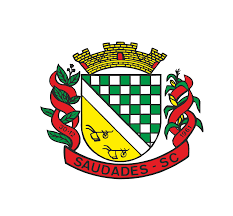 SECRETARIA MUNICIPAL DE EDUCAÇÃOCEI CINDERELADISTRITO DE JUVÊNCIO - SAUDADES SCPROJETO POLÍTICO PEDAGÓGICOSAUDADES2023ESTADO DE SANTA CATARINASECRETARIA MUNICIPAL DE EDUCAÇÃOCEI CINDERELADISTRITO DE JUVÊNCIO - SAUDADES SCPROJETO  POLÍTICO PEDAGÓGICO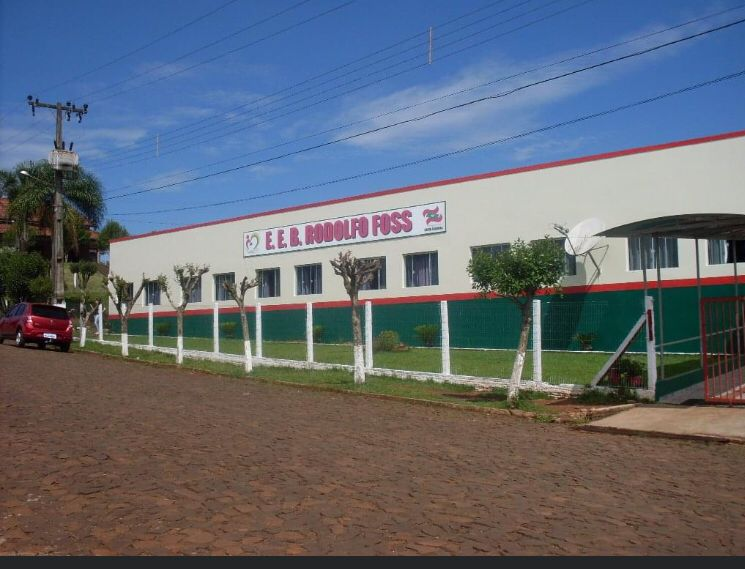 SAUDADES2023APRESENTAÇÃO“Hoje, educar significa defender vidas.”Hugo AssmannPartindo do pressuposto que a educação é indissociável da vida, acredita-se o trabalho dos educadores é fundamental na construção de um mundo melhor, composto por pessoas mais felizes em suas vidas. Neste contexto, tecem-se teorias e interpretações, fazendo a educação acontecer. Construir, fomentar, intermediar, permear, dialogar, são diferentes possibilidades de construir esse acontecimento inerente à vida, que é a educação.	Para isso, rever e avaliar são tarefas constantes. Estudar, questionar, refletir, atualizar e aperfeiçoar-se consiste em tentar encontrar uma teoria e uma prática que condigam com a realidade e as necessidades dentro da diversidade em que se vive. 	Neste caminho, é necessário dispor de um embasamento, uma sistematização, uma organização. O Projeto Político Pedagógico (PPP) é uma possibilidade importante como norteador do trabalho escolar.	Entende-se o PPP como possibilidade de consolidar a autonomia, pensando, executando e avaliando o trabalho da escola, ao mesmo tempo em que explicita a intencionalidade de suas ações.O PPP se vincula, como instrumento democrático, aos aspectos legais que emanam da lei de Diretrizes e Bases da Educação Nacional (lei 5692/1996).	Então, o PPP é um instrumento teórico-metodológico elaborado pela escola, de forma participativa, com a finalidade de orientar suas práticas para o fortalecimento de sua autonomia e construção do conceito de qualidade de ensino a ser ofertado para atender às necessidades da comunidade em que está inserida.	Documento teórico, estruturado pela comunidade escolar e elaborado pela equipe de professores, direção e funcionários da escola, e atualizado anualmente.FICHA DE IDENTIFICAÇÃONome: CEI CinderelaData de Fundação: março de 1983CNPJ APP: 83021881/0001-54Mantenedora:   Rede Estadual e Secretaria de Educação MunicipalEndereço:  Rua Elimar Pedro SchusterTelefone: 49 20497507E-mail: Não temSecretária de Educação: Gisela Ivani Hermann Coordenação Pedagógica: Nadir Inês MüllerHorário de atendimento: 7:30 às 11:30 e as 13:00 às 17:00Ato de Criação ou Autorização de Funcionamento: 13/07/2009Ato de Reconhecimento do(s) Curso(s): Não foi encontradoCódigo INEP ( ou outros códigos) : 42323266LISTA DE SIGLASACTS -  Admitidos em Contrato TemporárioAPP - Associação de Pais e ProfessoresBNCC - Base Nacional Comum CurricularEPIs - Equipamento de Proteção  individualMEC - Ministério de EducaçãoPDDE- Programa Dinheiro Direto na EscolaPPP - Projeto Político PedagógicoSED - Secretaria de Estado da EducaçãoUCRE -  Unidade de Coordenação Regional  de EducaçãoLISTA DE ILUSTRAÇÕESTabela 1 - Síntese das aprendizagens da Educação Infantil - conforme BNCC - ano 2022....................................................................................................................pag. 16Tabela 2 - Indicadores de Aprendizagem a partir dos direitos de aprendizagem nos diferentes Campos de Experiências..................................................................pag.  16Gráfico 1 - Indicadores de professores efetivos e ACTS  ................................pag. 17Tabela 3 -  Titulação de Funcioários.................................................................pag. 25Tabela 4 - Profissionais de serviços gerais, merendeira e sua formação.........pag. 28Imagem 1-  As dez competências da educação infantil ....................................pag 45HISTÓRICOS1.1 HISTÓRICO DO MUNICÍPIO DE SAUDADES	Localizado no Oeste Catarinense, o município de Saudades/SC é predominantemente formado por descendentes alemães e, em menor número, Russos, Italianos e outros.	No ano de 1931, chegou à primeira leva de imigrantes alemães do Rio Grande do Sul, e deu-se início à Colonização Saudadense. Instalaram-se às margens do rio Saudades, iniciando uma história de luta e persistência, sendo as principais ferramentas a vontade e o trabalho.	O nome da cidade “Saudades” originou-se de depoimentos dos primeiros colonizadores, pelo grau de dificuldade em comunicação com seus parentes do Rio Grande do Sul, dificuldades de acesso em virtude de enchentes. Diziam os desbravadores terem muita “saudade” da “velha colônia” que haviam deixado para trás.	A instalação do município de Chapecó/SC serviu de base para a colonização do Oeste Catarinense. Em 1950, Saudades/SC passou a ser considerado Distrito de Chapecó; em 1954 fez parte de São Carlos e no dia 30 de dezembro de 1961 emanciparam o município de Saudades/SC, com o através da Lei nº 780, de 07 de dezembro de 1961.	Distante 65 km de Chapecó-SC e 630 km da capital Florianópolis-SC, com uma população de 9.810 habitantes (senso 2019), o município tem na agropecuária o cultivo e a comercialização do milho, soja, fumo e mandioca, além da criação de suínos, bovinos, aves e gado leiteiro.	A produção rudimentar com o ferro e a madeira transformou-se em tecnologia, e a indústria, em fase de crescimento, destaca-se em eletrificação, no setor moveleiro e em confecções.	O espírito desbravador e empreendedor dos pioneiros se faz presente neste povo hospitaleiro, que olha o passado com orgulho e o futuro com confiança no progresso econômico, social e cultural.1.2 HISTÓRIA DA EEB RODOLFO FOSSCom a chegada dos agricultores oriundos do município de São Carlos e do estado do Rio Grande do Sul, tornou-se necessária a organização da comunidade para o culto religioso e ensino dos filhos. Para ter um local próprio foi construída, no final do ano de 1963, uma sala que servia de Escola e de Igreja. As seis famílias que ali moravam, em forma de mutirão edificaram esta sala no terreno cedido pelas famílias de Paulo Schwertz e Arcênio Kolling. As aulas eram ministradas pelo professor José Ternus, que vinha da comunidade de Lajeado Pedro e dava catequese na aula, e os cultos eram rezados pelo senhor José Wickert, mais tarde a comunidade se uniu para a construção de uma moradia para ter o professor na comunidade, esta mesma construção servia de moradia ao professor e de sala de aula.	Em 1965, pelo decreto nº 3.222 de 20/09/65, o Estado construiu uma sala com banheiros no mesmo terreno, a escola passa a se chamar: Escola  Estadual Isolada Lajeado Juvêncio. Em 1983 foi construído um prédio de alvenaria com uma sala, dois banheiros, cozinha e uma pequena área coberta, onde trabalhavam as professoras Cleonice Bach e Gisela Hermann.	A portaria 0166/86 de 14/03/86 transformou a Escola Isolada em Escola Básica. Também neste ano foi ampliado o prédio com mais 3 salas de aula, sala de direção. A comunidade fez a escolha do nome da escola através de eleição de três nomes: Padre João Batista Fleck, Padre Antônio Beldhermann e o Professor Rodolfo Foss, sendo este ultimo o escolhido. Então  a escola passa a se chamar: Escola Básica Rodolfo Foss. O professor Rodolfo Foss foi um dos Primeiros professores e o primeiro prefeito provisório do município de Saudades.Em 1986 a Unidade Escolar contava com uma matrícula inicial de 140 alunos, destes 83 eram da 5ª série. A diretora era Cleonice Bach e o secretário Alvísio Ely. A escola pertencia a Unidade de Coordenação Regional de Educação de Chapecó.	Em 1993, com a nucleação, a escola passou por novo processo de ampliação, contando com mais 4 salas de aula. Assim a escola passou a atender, além dos alunos da localidade de Juvêncio também alunos vindos das comunidades de: Itapé, Borevi, Araçá, São Luis, Guabiroba, Lajeado Pedro e Incaré. Em 2005 a escola passou atender também alunos do ensino Médio sendo uma extensão da EEB Rodrigues Alves, mas já em  2008 o Ensino Médio passou a ser oficialmente desta escola. Em 2022 inicia-se o Novo Ensino Médio.	No ano de 2004 a escola foi contemplada com a construção da sala de informática. Em 2009 foi realizada ampliação e reforma de toda a escola. Foram construídas mais três salas de laboratórios, biblioteca, sala de Assistência Pedagógica, lavanderia,	Em 2010 trabalhando o projeto Patrimônio também foi criado o slogan da escola, que foi escolhido através de concurso entre os alunos, onde o vencedor foi o trabalho do aluno Hericles Hollas da 8ª série. Hoje, a escola possui seu próprio uniforme.Em 2015 a escola completou seus 50 anos, que foi comemorado juntamente com toda comunidade escolar e todos que já participaram da construção dessa história.A partir do ano de 2016 a escolha de Diretor(a) é realizada através da escolha do Plano de Gestão dos candidatos.	Foram diretores da EEB Rodolfo Foss: Cleonice Bach, Sueli Bach, Lairdes Muller, Gisela Ivani Hermann, Guerino Back, Néri Daniel Koch, Mariza de Moraes Hass, Cleiton Rafael Knorst, Elizandra Pesamosca Henicka e atualmente Edimar Edinho Oldiges.	O CEI Cinderela é municipal e ocupa uma sala da escola estadual, que é cedida pela mesma.1.3 HISTÓRICO DO CEI CINDERELA	O Centro de Educação Infantil Cinderela, em março de 1983, iniciou-se no salão da comunidade de Lajeado Juvêncio. Mantido pelo Mobral. No inicio contava com 16 alunos matriculados, sendo a primeira professora  Gisela Ivani  Hermann por 2 anos. Em 1985 assumiu Nair Bach Dreyer. Nesta época a cuidadora era chamada de tia. O Centro de Educação Infantil pertencia ao Mobral e era coordenado pela Secretaria da Educação da Prefeitura de Saudades.	 O CEI Cinderela, ganhou esse nome, pois é nome fantasia Cinderela por ser uma pessoa simples que cuidava as crianças, por isso este nome. Em 1992 houve a primeira escolha da boneca viva. A escolhida foi Andreia Joner.	Atualmente de acordo com o Decreto 84/2009 de 13/07/2009 a Educação Infantil é municipalizada, surgindo então o C.E.I CINDERELA, funcionando junto ao prédio desta Unidade Escolar, sendo que os professores são pagos pela Prefeitura Municipal de Saudades, havendo parceria entre EEB Rodolfo Foss e Secretaria Municipal da Educação quanto material pedagógico, merenda escolar, calendário, projetos e eventos.PERFIL DA COMUNIDADE ESCOLAR	O CEI Cinderela localiza-se no Distrito de Juvêncio, município de Saudades. Anexo a escola EEB Rodolfo Foss. Este Distrito se situa próximo à BR 282 (km 590) e fica distante da sede do município cerca de 25 km.	Os alunos que frequentam a escola são oriundos das comunidades: Itapé, Borevi, Araçá, São Luiz, Guabiroba, Lajeado Pedro e do próprio Distrito de Juvêncio.A relação entre família e escola é considerada boa, mas nem todas as famílias participam  dos eventos que a escola promove, bem como saber a situação dos seus filhos na escola. Buscamos sempre manter contato com a família das crianças, nem sempre é recíproco, mas estamos sempre insistindo o quanto isso é importante para o desenvolvimento da criança.	A maioria das famílias auxiliam seus filhos nas atividades de casa, contam histórias, brincam com seus filhos.	A maioria das crianças moram com o pai e a mãe. Idade dos pais entre 23 e 56 anos e das mães entre 22 e 42 anos. Entre eles a maioria tem ensino médio completo. As famílias são integradas de 3 a 10 pessoas. São naturais de Santa Catarina, Rio Grande do Sul e Paraná. Moram na atual localidade 0 à 5 anos -11 pessoas, 5 à 10 anos - 9 pessoas e mais de 15 anos – 8 pessoas. A grande maioria mora até 3 quilômetros da escola. Não temos pessoas com deficiência nas famílias da escola.	Ocorrem festas paroquiais, esporte, escola, junina, comunidade, idosos. O lazer das famílias é o passeio em família, futebol, festa na comunidade, rodeio e em casa com a família. Os meios de comunicação são na maioria TV, internet e rádio. Meios de transporte carro e moto. As famílias do CEI Cinderela não visitam bibliotecas, mas a maioria iria visitar se tivesse aberto alguma biblioteca nos sábados.	 Os alimentos que são utilizados são industrializados e que vem da própria propriedade. Os problemas de saúde mais comuns é a gripe e são tratados com chás e por atendimento no posto de saúde. A saúde do município é considerada boa.	O lixo que não é orgânico na maioria é coletado. Todas as residências  tem luz, banheiro interno, água encanada. As moradias são de madeira, alvenaria e mista. A maioria das moradias é própria. Água de poço fonte é na maioria das famílias e poço artesiano comunitário.	É uma escola rural com famílias que trabalham nas indústrias, agricultura, autônomos, funcionários públicos.	As atividades econômicas são  alicerçadas  à agricultura e pecuária, a criação de bovinos e avicultura. A indústria e ao comércio local oferecem alguns empregos que são absolvidos por moradores do distrito. Pequenos autônomos que tem seu próprio rendimento. O rendimento familiar da maioria das famílias é considerado bom.	A população diversifica-se entre as de origem alemã, branca e parda, principalmente. No campo religioso, as famílias dividem-se entre católicas, luteranas, judeu e evangélicas.DIAGNÓSTICO ESCOLAR	Pensar em Educação Infantil, é projetar, é realizar a construção de base, necessária ao caminho de desenvolvimento da sociedade. Para dar cumprimento a esse compromisso, uma das questões fundamentais é o desafio do processo “cuidar e educar” principalmente na primeira infância. É importante refletir sobre como a prática do cuidar permite desenvolver uma relação fundamental com a criança não apenas para a sua sobrevivência e o seu bem-estar físico, mas principalmente para viabilizar o seu crescimento social, psicológico, emocional e cognitivo, ou seja, para promover o seu crescimento enquanto pessoa. Para a construção do planejamento usa-se como base a BNCC e seus campos de experiência. Cada professor constrói o seu planejamento mensal seguindo as orientações do planejamento anual. Cada professor observa as dificuldades dos seus alunos e assim adapta as aulas conforme as necessidades. 	Para conduzir o processo de planejamento, alguns princípios são apresentados como fundamentais, entre eles, a importância de planejar pensando em formar cidadãos críticos, que criam e recriam conhecimentos, primando pelo respeito aos ritmos de aprendizagem de modo que possam avançar em seus conhecimentos. O planejamento é entendido como ação que precisa proporcionar um ensino reflexivo, que valoriza, problematiza e sistematiza os conhecimentos dos alunos, oportunizando a interação entre pares por meio da diversificação de estratégias didáticas. O planejamento constitui-se numa importante ferramenta de organização didática e pedagógica, sendo fundamental a clareza quanto aos aspectos conceituais e metodológicos dos conteúdos de ensino a fim de estabelecer objetivos claros de aprendizagem, levando em conta os conhecimentos prévios dos educandos e produzindo situações de ensino e aprendizagem desafiadoras que contemplem a progressão contínua dos conhecimentos.3.1 INDICADORES DE APRENDIZAGEM E DESENVOLVIMENTO A PARTIR DOS DIREITOS DE APRENDIZAGEM NOS DIFERENTES CAMPOS DE EXPERIÊNCIAS.	Na educação infantil, todas as atividades precisam ser muito bem pensadas e planejadas, possibilitando momentos de prazer, de oportunidades, de criação, de fazer diferente. Portanto, os saberes necessários à prática docente são indispensáveis à vida do educador, de forma que este possa desempenhar um trabalho, a partir de uma práxis educativa comprometida com o saber docente. Esta práxis requer o exercício diário sobre a ação docente no lócus em que atua, levando-o a trilhar por caminhos que visualizem o ensino como um trabalho coletivo e integrado da escola. Todos os cinco campos de experiência devem ser trabalhados e avaliados, sendo eles: Eu, outro e o nós; espaço, tempos, quantidades, relações e transformações ; fala, escuta, pensamento e imaginação; traços, sons, cores e formas; corpos, gestos e movimentos. Temas transversais da BNCC. Meio ambiente, economia, saúde, ciência e tecnologia, multiculturalismo, cidadania e civismo.Tabela 1 - SÍNTESE DAS APRENDIZAGENS DA EDUCAÇÃO INFANTIL – CONFORME BNCC –  ano 2022	Considerando os direitos e os objetivos de aprendizagem e desenvolvimento, apresenta-se a síntese das aprendizagens esperadas em cada campo de experiências. Essa síntese deve ser compreendida como elemento balizador e indicativo de objetivos a serem explorados em todo o segmento da Educação Infantil, e que serão ampliados e aprofundados no Ensino Fundamental, e não como condição ou pré-requisito para o acesso ao Ensino Fundamental. (BNCC 2017).Síntese das aprendizagens da Educação Infantil- conforme a BNCC – ano 2022Fonte: site professor online.								             Tabela 2 - Indicadores de Aprendizagem e Desenvolvimento a partir dos direitos  de aprendizagem nos diferentes  Campos de experiênciasLEGENDA: DI – Desenvolveram intrinsecamente, DS – Desenvolveram satisfatoriamente e DP – Desenvolveram plenamente.Fonte: Registros dos professores em documentos relativos à vida escolar dos educandos.3.2 INDICADORES DAS CRIANÇAS COM NECESSIDADES EDUCATIVAS ESPECIAIS	A educação inclusiva aponta para a transformação de uma sociedade inclusiva e é um processo em que se amplia a participação de todos os estudantes nos estabelecimentos de ensino regular. A mesma compreende a Educação especial dentro da escola regular e transforma a escola em um espaço para todos. Ela favorece a diversidade na medida em que considera que todos os alunos podem ter necessidades especiais em algum momento de sua vida escolar.	O centro de educação não possui nenhuma criança com laudo de necessidades educativas especiais.3.3 INDICADORES DE MATRÍCULA 	Os índice de matrículas tem aumentado gradativamente ao longo dos anos 2022 e 2023, levando em conta que a procura por moradia no Distrito e nas comunidades vizinhas tem aumentado nos últimos anos. O perfil dos alunos se manteve  o  mesmo, já que a grande maiorias das matrículas é oriunda do nosso estado de SC.3.4 INDICADORES DE PROFESSORES EFETIVOS E COM CONTRATO TEMPORÁRIO	O gráfico abaixo mostra que o quadro de efetivos se manteve  o  mesmo e a troca de professores ACT não tem sido dificulta-dor até o presente momento. Não temos mais professores pois não se faz necessário.Gráfico 1: Indicadores de professores efetivos e ACTsFonte: Secretaria de Educação 	Esse item mostra que a escola tem dois professores, uma pessoa efetiva e a outra ACT. Em relação a escola  é de grande relevância ter esse quadro de professores. Tendo uma pessoa efetiva que está por dentro de tudo que acontece na escola. DIMENSÃO ADMINISTRATIVA4.1 INTRODUÇÃOA administração de uma escola tem como objetivo principal garantir o bom funcionamento e desenvolvimento da instituição de ensino. Isso inclui a gestão dos recursos humanos, financeiros e materiais, a elaboração e implementação de políticas educacionais, a coordenação das atividades pedagógicas e a manutenção de um ambiente seguro e propício para o aprendizado. Além disso, a administração escolar também é responsável por estabelecer parcerias com a comunidade, promover a participação dos pais e alunos, e acompanhar o desempenho acadêmico dos estudantes. Em resumo, a administração de uma escola visa garantir uma educação de qualidade e o pleno desenvolvimento dos alunos.A administração escolar desempenha um papel fundamental na organização e eficiência de uma escola. Ela é responsável por planejar, organizar, dirigir e controlar todos os aspectos relacionados ao funcionamento da instituição. Através da administração adequada, é possível promover um ambiente harmonioso entre alunos, professores e funcionários, facilitando o processo de ensino-aprendizagem. Além disso, a administração escolar também tem a função de tomar decisões estratégicas, visando o crescimento e a melhoria contínua da escola. Dessa forma, a administração contribui para o alcance dos objetivos educacionais estabelecidos, garantindo uma educação de qualidade para todos os alunos.A gestão escolar se baseia- se nos cinco princípios da administração pública para administrar a escola.Os cinco princípios básicos da gestão pública são fundamentais para garantir a eficiência, transparência e responsabilidade na administração dos recursos públicos. O primeiro princípio é o da legalidade, que consiste em agir de acordo com a legislação vigente, respeitando as normas e procedimentos estabelecidos. Isso garante que as ações do gestor público estejam dentro da legalidade e evita práticas de corrupção e desvio de recursos.O segundo princípio é o da impessoalidade, que preconiza que as ações do gestor público devem ser pautadas pelo interesse público, sem favorecimentos ou discriminações pessoais. É importante que as decisões sejam tomadas com base em critérios objetivos e justos, visando o bem comum.O terceiro princípio é o da moralidade, que exige dos gestores públicos a adoção de condutas éticas e íntegras no exercício de suas funções. Isso implica em evitar conflitos de interesse, não utilizar o cargo para benefício pessoal e agir com honestidade em todas as atividades relacionadas à gestão pública.O quarto princípio é o da publicidade, que determina que as informações sobre os atos administrativos devem ser disponibilizadas de forma clara, acessível e compreensível para a sociedade. Isso promove a transparência na gestão pública, permitindo que os cidadãos acompanhem e fiscalizem as ações dos gestores.Por fim, o quinto princípio é o da eficiência, que busca otimizar o uso dos recursos públicos, buscando alcançar os melhores resultados com o menor custo possível. Isso envolve a busca por processos mais eficientes, a utilização adequada dos recursos disponíveis e a avaliação constante dos resultados alcançados.Em conjunto, esses cinco princípios são essenciais para uma gestão pública eficiente e responsável, que atenda aos interesses da sociedade e promova o desenvolvimento sustentável. Eles ajudam a garantir que os recursos públicos sejam utilizados de forma adequada, transparente e em benefício de todos os cidadãos.4.2 GESTÃO DEMOCRATICAA gestão democrática é um modelo de administração que busca envolver todos os membros de uma organização ou instituição nas decisões e processos de tomada de decisão. Nesse tipo de gestão, as decisões são tomadas de forma coletiva, através do diálogo, da participação ativa e do respeito às opiniões e diversidade de ideias dos envolvidos.Para gestar com democracia, é necessário criar um ambiente inclusivo e participativo, onde todos os membros tenham voz e se sintam valorizados. É importante promover a transparência nas informações e nos processos decisórios, garantindo o acesso igualitário às informações relevantes. Além disso, é fundamental incentivar a colaboração e o trabalho em equipe, estimulando a troca de conhecimentos e experiências. A gestão com democracia também requer a capacidade de ouvir ativamente as opiniões divergentes e buscar soluções que atendam aos interesses coletivos.No município o gestor é escolhido através do Decreto Municipal  n 58 de 09 de setembro de 2002 (documento em anexo). tendo alguns critérios entre eles  ter curso de gestão. Apresentando o plano gestor. E existe uma comissão de 7 pessoas que avaliam. Dois membros do Conselho Municipal de Educação, dois membros do Conselho Escolar, um representante da Secretaria  Municipal de Educação, dois representantes do Conselho Municipal de Acompanhamento e Controle Social do Fundo de Manutenção e Desenvolvimento da Educação Básica e de Valorização dos Profissionais da Educação- FUNDEB.4.3 GESTÃO ESCOLARA Gestão Escolar é o conjunto de práticas e processos administrativos, pedagógicos e de liderança utilizados para gerenciar e promover o bom funcionamento da instituição. Sendo assim considerado um modelo educacional. O Objetivo da gestão escolar é aplicar estratégias e princípios essenciais para ampliar a eficácia dos processos.A Gestão Escolar compreende a organização da escola promovendo condições efetivas para garantir o avanço do processo de ensino-aprendizagem. Assim, as ações da escola devem estar pautadas e articuladas em quatro áreas fundamentais: pedagógica, administrativa, financeira e de recursos humanos. A nossa instituição se localiza na escola do Estado, por isso temos mais pessoas na parte administrativa. Na escola temos Gestor, Assistente de Educação e Assistente Técnica Pedagógica. E no município uma gestora, Secretaria de Educação e Diretora de Educação. Todos com carga horária de 40 horas semanais. Na escola que se localiza a instituição a escolha do gestor acontece de forma democratica, tendo o gestor apresentar o plano gestor e após os pais, professores e alunos poderão vir realizar a votação. E no município existe um decreto n 58 de 09 de setembro de 2002. Onde existe vários critérios para que a pessoa possa se inscrever. Ele precisa ser efetivo e estável no quadro publico municipal,com experiência docente de no mínimo 03 anos. Possuir curso de especialização em gestão escolar, 360 horas. Ter disponibilidade de trabalho de no mínimo 8 horas diárias. Possuir idoneidade moral.estar atuando 3 anos na unidade escolar.não possuir condenação criminal. Nos últimos 5 anos não pode possuir procedimento administrativo disciplinar.Existe uma Comissão de Monitoramento com 7 pessoas de variados segmentos que realizam a avaliação dos candidatos.compete a eles avaliar e aprovar o plano gestor. Monitorar e avaliar o diretor , ao menos uma vez por ano e deverá ser proporcionado amplo acesso aos documentos as pessoas envolvidas no processo.4.3.1 Gestor Escolar e suas atribuiçõesO gestor escolar é um profissional responsável por gerir a escola a partir das diretrizes e políticas públicas educacionais, além de implementar o projeto pedagógico de maneira a garantir que os estudantes atinjam os objetivos desejados, já o diretor de escola é o cargo específico ocupado por esse profissional. Este cargo tem como principais funções liderar a equipe escolar, envolver a comunidade escolar e aproximar as famílias da escola, conduzir a construção do Projeto Político Pedagógico, garantir o cumprimento do calendário escolar, valorizar e coordenar os colaboradores e professores, garantir o bom desempenho dos processos de ensino aprendizagem, intervindo quando for necessário, criar condições para capacitação continuada dos professores e profissionais da escola, e gerir de forma transparente e responsável os recursos humanos, materiais e financeiros da escola.A gestora da nossa escola é a Profª Nadir Ines Muller, em cargo efetivo na Prefeitura Municipal de Saudades desde 2006, a mesma possui licenciatura plena em Pedagogia, com especialização e pós – graduação em Educação Infantil e Gestão na educação, cumprindo carga horária de 40h semanais. O processo de eleição foi conduzido de acordo com o estabelecido no Decreto nº 58 de 09 de Setembro de 2022 que regulamenta normas para a escolha e exercício da função de diretor escolar, nas unidades de ensino do sistema municipal de educação.Como o CEI ocupa um prédio da Rede Estadual de Ensino, há uma forma compartilhada de gestão do cotidiano escolar, e por isso, observa-se também a estrutura organizacional da Escola Rodolfo Foss, onde o gestor é um administrador.No estado gestor Professor Edimar Edinho Oldigues formado em historia e geografia. Compete ao gestor:- Convocar os representantes das entidades escolares como: associação de pais e professores - APP, Grémio Estudantil e Conselho Deliberativo para participarem do processo de elaboração e execução do projeto político pedagógico.- Coordenar, acompanhar e avaliar a execução do Projeto Político-Pedagógico da Unidade Escolar bem como o planejamento das aulas;- Acompanhar o plano de ação financeira e a respectiva prestação de conta de recursos repassados pela União, Estado e Município;- Coordenar o processo de implantação das diretrizes pedagógicas emanadas da Secretaria de Estado da Educação e do Desporto;- Estudar e propor alternativas de solução, ouvidas, quando necessário, as entidades Escolares, para atender situações emergenciais de ordem pedagógica e administrativa;- Participar do Conselho de Classe;- Propor alterações na oferta de serviços de ensino prestados pela escola;- Propor aos Serviços Técnico-Administrativos as estratégias de ensino que serão incorporadas ao Planejamento Anual da Unidade Escolar;- Aplicar normas, procedimentos e medidas administrativas emanadas pela Secretaria de Estado da Educação e do Desporto;- Manter o fluxo de informações entre Unidade Escolar e os órgãos da administração estadual de ensino;- Coordenar a elaboração do Calendário Escolar e garantir seu cumprimento;- Cumprir e fazer cumprir a legislação em vigor, comunicando aos órgãos da administração estadual de ensino as irregularidades no âmbito da escola e aplicar medidas saneadoras;Coordenar as solenidades de entrega de Certificados aos alunos que concluíram o Ensino Fundamental;Administrar o patrimônio escolar em conformidade com a lei vigente;Promover a articulação entre a Escola, Família e Comunidade;Comunicar ao Conselho Tutelar os casos de: maus tratos, reiteração de faltas injustificadas e de evasão escolar de alunos;Atender e procurar resolver situações de alunos com problemas de disciplina.OBS: Fica de direito ao Diretor aplicar advertências aos servidores que não cumprirem com suas obrigações, as mesmas ficam arquivadas para controle da gestão e possível justificativa aos superiores. 4.4 ORGANIZAÇÃO ESCOLARA escola  se localiza na EEB Rodolfo Foss, temos mais turmas distribuídos em dois turnos. Tendo uma turma de cada, em media 9 a 15 alunos por turma. De 1ºano ao ensino médio. Na educação infantil temos matriculadas 31 crianças distribuídos em duas turmas pré I e Pré II denominado crianças pequenas.Horário de funcionamento 7:30 às 11:30 e 13:00 às 17:00. Mas está aberto antes desse horário. Sendo que as crianças ficam pelo pátio. Não tendo uma pessoa específica para cuidar.  O controle acontece na sala de aula, com os professores. A retirada da criança acontece através do responsável ou de ônibus. Quando o responsável precisa que outra pessoa faça isso. Ele comunica com antecedência. Calendário escolar (em anexo) seria o do estado que é elaborado no começo do ano, com algumas atividades relevantes: família na escola, festa junina, 7 de setembro, trilha ecológica, intercâmbios, entre outros. E a reuniões da escola e do município. No estado são trimestres e município semestres.a nossa escola tem um piso e salas ambiente somente educação física, informática e arte.Pela parte matutino tem duas aulas antes do recreio e duas após o recreio e vespertino três aulas antes do recreio e duas após o mesmo. Os maiores tem disciplinas. E os da educação infantil é pelos componentes curriculares.A educação infantil tem uma rotina escolar. Recepção, calendário, contação de história, cantos, contar novidade, higiene, entre outros.Na nossa escola temos projeto de leitura, sendo uma aula por semana, em aulas  e dias alternados. Recreio monitorado através de um cronograma, onde os professores somente cuidam as crianças. A alimentação é acompanha pela professora. O cardápio é elaborado por nutriocionista. É tercializado por uma empresa e crianças do município usufruam do mesmo. NEPRE- Núcleo de Educação e Prevenção às violências na Escola. Atribuições: ouvir e considerar as falas sobre violências, quer sejam feitas em sala de aulas, na sala da gestão escolar ou de outros funcionários, privilegiando-se os espaços coletivos; atender, com atenção, às demandas das famílias que procuram a escola para comunicar problemas de violências enfrentados por seus filhos, inclusive as que ocorrem no entorno da escola; Registrar as ocorrências das violências no NEPRE Online - Ferramenta de apoio disponível para levantar dados sobre as violências na escola e os procedimentos de educação para a prevenção, Articular com entidades do entorno da escola e no município para a constituição de rede de atendimento; Envolver os estudantes em ações coletivas (esportes, atividades culturais, entre outras) para, no caso de agressor, canalizar sua violência para essas atividades, e, no caso da vítima, estimular sua autoestima entre outrosPLANCON- Não tem.Segurança é feita através de câmaras que a própria APP colocou, portão  eletrônico, extintores, saídas de emergência , entre outros.4.5 CORPO DOCENTEO papel do professor  na vida dos alunos vai alem de transmitir seus conhecimentos de forma didática, clara e respeitosa para seus alunos. Com a convivência e proximidades diárias, o adulto pode se tornar uma grande referência para seus pequenos.O professor sendo um mediador consegue ver como está o desenvolvimento e aprendizagem de seu aluno, isso acontece porque ele permite que a criança se expresse, da autonomia e liberdade para que as opiniões sejam colocadas, assim a interação lhe permitirá levantar dados.O corpo docente desta escola é composto da seguinte forma:Tabela  3: Titulação dos funcionáriosFonte:Arquivos da Secretaria Escolar- Forma de Contratação: Todos os servidores da unidade escolar são contratados de acordo com a necessidade, pelo setor de Recursos Humanos da Secretaria Municipal de Educação, sendo uma vaga de efetivo e outro de ACT. Feito por Concurso Público ou processo seletivo. E para os efetivos existe a progressão que acontece todo ano através de cursos.- Direitos e deveres: os mesmos devem exercer seus direitos e cumprir seus deveres que estão descritos na Lei Complementar nº 07 de 05 de novembro de 2002 que dispõe sobre o Estatuto do Magistério Público Municipal e dá outras providências e suas atualizações;- Encaminhamentos disciplinares: Quando os servidores não cumprem com as regras estabelecidas, normas e leis, também está  contido na Lei Complementar nº 07 de 05 de novembro de 2002 que dispõe sobre o Estatuto do Magistério Público Municipal e dá outras providências e suas atualizações.- Estágio probatório:  São 3 anos de estágio probatório, sendo 6 avaliações, uma a cada semestre, não podendo ter nenhuma nota abaixo de 7 nas avaliações, caso tiver, será aberto um PAD (Processo administrativo disciplinar), tudo isso está embasado na lei 05/2002 artigo 20. - As saídas ou ausências dos servidores do local de trabalho. Justificadas – Atestado médico, declaração médica, exames especializados, acompanhamento de filhos menores  de 12 anos (5 dias ao ano), falecimento de pai, mãe, Cônjuge, filhos ou enteados, (5 dias a partir da data do óbito (Precisa enviar certidão de óbito para o RH)), Casamento (5 dias) mediante a requerimento formulado no setor pessoal com 15 dias de antecedência, doação de sangue (1 dias ao ano) , as folgas das eleições devem ser avisadas previamente ao superior e ao RH (Não tem data de vencimento para ser usufruída), convocações da justiça, é justificada somente pelo horário da convocação. Fora as situações acima, as demais ausências são faltas injustificadas. Art. 52. O servidor perderá: I - a remuneração do dia em que faltar ao serviço, sem motivo justificado; II - a parcela de remuneração diária, proporcional aos atrasos, ausências justificadas, ressalvadas as concessões de que trata o art. 97, e saídas antecipadas, salvo na hipótese de compensação de horário, até o mês subseqüente ao da ocorrência, a ser estabelecida por lei específica.Art. 53. Salvo por imposição legal, ou mandado judicial, nenhum desconto incidirá sobre a remuneração ou provento.- Convocações de outras escolas e da própria escola em horários extras, entre outros. A rede deve ter um padrão de procedimento para estas questões.  Esse entendimento fica a cargo da escola, pois precisam cumprir os dias letivos. - Os documentos dos servidores ficam arquivados no setor pessoal, na prefeitura aos cuidados do RH. Seguindo todas as diretrizes da LGPD.- Plano de cargos e salários :  Lei 46/2012, as atribuições estão todas nesta lei. Em anexo.Formação Continuada: Art. 9 do plano de Cargos e SaláriosHoras atividade: Art. 12 do plano de Cargos e salários. Devem ser feitas n escola. São 16 aulas de 45 minutos para quem tem 40 horas semanais.Gestão democrática: Decreto nº 58 de 09 de setembro de 2022.Empresa de segurança da escola: Contrato nº 061/2021 – Orbenk Serviços de Segurança LTDAO planejamento é uma ferramenta administrativa, que possibilita perceber a realidade, avaliar os caminhos, construir um referencial futuro, estruturando o trâmite adequado e reavaliar todo o processo a que o planejamento se destina. Sendo portanto, o lado racional da ação. Desta forma, o planejamento ocorre na maioria das vezes individual.e não precisa entregar. É feito por bimestres através de projetos.4.6 ESTAGIÁRIOS, AGENTES EDUCATIVOS, AUXILIARES, OU OUTRO	A principio não temos esses profissionais.4.7 AUXILIARES DE SERVIÇOS GERAISOs auxiliares de serviços gerais são muito importantes para uma escola. Nós no CEI Cinderela temos duas serventes e uma merendeira que são contratados por empresas terceirizadas. Que é responsabilidade do estado. Não temos especificamente do município. A função das serventes é pela limpeza da escola e a merendeira pela alimentação dos alunos. Os Serviços gerais têm em seu encargo a manutenção, preservação e segurança da Unidade Escolar, sendo coordenadas e contratadas pela empresa terceirizada: Costa Oeste e supervisionadas pela Direção. O corpo de pessoal para os Serviços Gerais é formado pelas serventes. São atribuições das serventes:Efetuar a limpeza e manter em ordem as instalações escolares, providenciando a relação do material e produtos necessários, salas limpas, carteiras e cadeiras em ordem;Dividir tarefas de limpeza entre as serventes para evitar sobrecarga em uma só pessoa, o que não impede que uma ajude a outra no desempenho das atividades que ainda não foram efetuadas;Participar ativamente dos preparativos quando da realização de eventos, como: festas juninas, bailes e outras atividades desenvolvidas pela Associação de Pais e Professores;Efetuar as demais tarefas correlacionadas à função.Usar luvas e botas para as atividades de limpeza;Cumprir 44 horas semanais conforme contrato de trabalho. Estas profissionais tem a sua disposição os materiais considerados EPI’S, dos quais devem fazer uso cotidianamente. Atualmente a escola conta com os seguintes profissionais nessa área:Tabela 4 - Profissionais de serviços gerais, merendeira e sua formaçãoFonte: arquivos da empresa4.8 OUTROS PROFISSIONAIS DA/ NA ESCOLANa escola tem uma assistente social contratada pela Secretaria de Educação do Estado, trabalhando 30 horas semanais, direto na escola. Auxiliando  em situações de vulnerabilidade. São eles que ficam em contato direto com essas pessoas. E tem uma psicóloga que auxilia os professores em situações problemáticas, mas que não está diretamente na escola. Também é contratada pela Secretaria de Educação do Estado.4.9 PRESTADORES DE SERVIÇOS NA ESCOLAA nível de estado quem controla a entrada dessas pessoas é o gestor da escola. Precisando uma permissão para sua entrada. A principio pelo município somente tem a entrada  de materiais didáticos e pedagógicos solicitados pela professora.4.10 ATENDIMENTO ÁS/AOS ESTUDANTESTodos os momentos vivenciados pela criança são educativas, seja na escola, na família ou na comunidade ao qual ela está inserida.  As crianças estão constantemente aprendendo através da sua interação com o meio social. Elas, enquanto integrantes da escola, precisam estar inseridas num contexto em que a organização das atividades diárias esteja centralizada na rotina estruturada com caráter pedagógico.A organização do trabalho a ser desenvolvido na escola será construída coletivamente através do diálogo e integração entre todos os segmentos da comunidade escolar. A escola constitui-se uma instituição educacional diferenciada, portanto necessita implantar uma organização de atendimento apropriado a sua clientela.A matriz curricular das crianças da educação infantil contempla 5 campos de experiência, entre eles, o eu, o outro outro e o nós; corpo, gesto e movimento; traços, sons, cores e formas; escuta, fala, pensamento e imaginação; espaços, tempos, quantidades, relações e transformações; envolvendo diariamente todos esses campos, juntamente com os seis direitos de aprendizagem. Conviver, brincar, participar, explorar, expressar e conhecer-se.A documentação dos alunos do município ficam arquivados na secretaria de educação e alguns na propria escola. Onde todos tem acesso.O uniforme escolar foi estipulado pela assembleia de pais. Cada criança precisa comprar o seu. Camisa branca ou cinza com emblema da escola EEB Rodolfo Foss. O município não tem o seu uniforme, a princípio usa o do estado. Na verdade é obrigatório seu uso, mas muitas vezes não é cumprido.Matriculas e rematriculas do município é feito na Secretaria de Educação com o auxilio da professora para quem não pode ir até a secretaria. Não há perióde de adaptação na escola. Eles vem normalmente. Falta justificada somente com apresentação de atestado médico. Referente a frequencia precisa de 75 %. Na   escola  não é dado medicamento e nem chá. Festinhas de aniversários também não são feitas. Mas existe dias diferenciados com programas especiais, com lanches a escolha das crianças, as vezes seu uso obrigatório de uniforme. Entre  eles piqueniques, trilha ecológica, festa a fantasia. Temos a autorização de imagens e passeios aos arredores da escola todo o começo do ano ( conforme modelo  em anexo). E no decorrer do ano se houver um passeio pedagógico existe uma nova autorização. O transporte escolar é pago pela Secretaria de Educação de Saudades. E a responsabilidade é de cada motorista. Na hora do embarque para casa nós “os” professores cuidamos desse embarque, após cada motorista é responsável pelos seus. Saída de crianças que não usufruam do transporte escolar somente acompanhados dos pais ou responsáveis, constando na ficha de matrícula. Não existe protocolo de primeiros socorros Secretaria falaram que iriam providenciar – vejam com elas.4.10.1 Normas de convivências para os alunosEmpatia, solidariedade, respeito ao próximo, aceitação das diferenças de pensamentos, culturas, gêneros e raças e, acima de tudo, tolerância, são pilares fundamentais para uma boa convivência social. Para isso se concretizar precisa da necessidade de normas de convivência. Juntamente professores, parte administrativa da escola definiram algumas normas. 4.10.1.1 Direitos e Deveres dos alunos:Direitos das criançasSer considerado/a e valorizado/a em sua individualidade sem comparações;Ser tratado/a com igualdade em relação a seus/suas colegas;Participar do Conselho Deliberativo através da escolha de seus representantes, para alunos matriculados e frequentando as aulas a partir da 5º ano;Igualdade de condições para o acesso e permanência na Escola;Aquisição do conhecimento prático necessário;Conhecer as disposições do PPP e funcionamento da Unidade Escolar;Receber informações sobre os serviços oferecidos pela Unidade Escolar;Organizar e participar de agremiações estudantis;Fazer uso dos serviços e dependências escolares de acordo com as normas estabelecidas no PPP;Tomar conhecimento de seu rendimento escolar e de sua frequência através do boletim;Contestar critérios avaliativos podendo recorrer às instâncias superiores, dentro dos trâmites legais;Solicitar revisão de provasisso de adéqua a Ed infantil? Revejam esses direitos e deveres..... parece que alguns não se adaptam a ed infantil, com o professor, a partir da divulgação das notas, desde que até o final da aula em que foram desenvolvidas as provas;Requerer transferência ou cancelamento de matrícula por si, quando maior de idade, ou através de pai ou responsável, quando menor de idade;Ter oportunidade de manifestar suas ideias, bem como o direito de defesa e justificativa;Questionar os professores quando não entender o conteúdo;Apresentar sugestões relativas aos conteúdos programáticos desenvolvidos pelo professor, com o objetivo de aprimorar o processo ensino – aprendizagem;Reivindicar o cumprimento da carga horária prevista na grade curricular;Discutir com a Direção os problemas, as dificuldades pessoais e os relacionados ao processo ensino - aprendizagem, propondo soluções;Indicar representantes do Corpo Discente para compor o Conselho de Classes;Ter estudos de recuperação de conteúdos;Retirar-se da Unidade Escolar, desde que, apresente justificativa e assine o livro de registro de saídas antecipadas de alunos que apresentam autorização dos pais por escrito;Requerer matrícula por dependência ou dispensa de disciplina, previstas neste Regimento;Em caso de acidentes com os alunos, os mesmos serão encaminhados aos pais ou médico, sem que a escola se responsabilize com gastos e despesas.Deveres das criançasCumprir as disposições do PPP no que lhe couber;Atender as determinações dos diversos setores da Unidade Escolar;Comparecer pontualmente às aulas, avaliações e demais atividades escolares;Solicitar autorização do professor para entrar na sala de aula quando chegar atrasado para a primeira aula;Permanecer na sala de aula durante os intervalos na troca de professores.  Depois que o professor entrar o aluno ausente deverá passar na secretaria pegar autorização para participar da aula.  Permanecer na sala de aula estudando ou fazendo atividades de outras disciplinas quando tiverem terminado provas ou atividades de avaliação;Respeitar as datas estipuladas pelos professores para a entrega de trabalhos e realização de provas????????????, sendo que, ao deixar de entregar os trabalhos na data estipulada pelo professor, poderá entregar o mesmo no dia da aula seguinte da referida disciplina, mas haverá alteração do peso da nota para 50% (Valendo 5,0 pontos????????????). A partir desta data, o trabalho não será mais aceito, salvo atestado médico;Participar das atividades programadas e desenvolvidas pela Unidade Escolar;Cooperar na manutenção da higiene e na conservação das instalações escolares como biblioteca, salas de aula, sala de vídeo, laboratório, banheiros, cozinha e pátios;Manter e promover relações cooperativas com professores;Indenizar o prejuízo, quando produzir dano material a Unidade Escolar, objetos de propriedade de colegas, funcionários ou patrimônio escolar;Manter seu material escolar sempre em ordem para poder utilizá-lo a qualquer hora;Justificar a Direção e ao Professor, mediante atestado médico ou declaração dos pais ou responsáveis, a ausência a provas e entrega de trabalhos na data prevista, desde que a justificativa seja apresentada até a primeira aula que o aluno volte a participar;Usar uniforme escolar definido pela Unidade Escolar sempre que comparecer à escola, assim determinado: camiseta branca e calça azul, ou o uniforme recebido pelo governo do Estado e ainda uniforme adequado para as aulas de educação física;Não usar boné em sala de aula;Entender que o sinal serve para a troca de disciplina, sendo que o aluno deve dirigir-se imediatamente para a sala da próxima disciplina ou professor. Ocupar-se, durante as aulas, somente com o material solicitado pelo professor;Não consumir fumo, álcool, executar jogos de azar, não trazer revistas pornográficas dentro do horário e estabelecimento escolar;Respeitar a autoridade do/a diretor/a, professores, coordenadores e demais funcionários da escola;Evitar também, a venda de qualquer espécie de rifa ou número, promover bailes e/ou outros eventos sem a prévia autorização da Direção;Não trazer para a escola materiais alheios ao processo de ensino, como: celular, correntes de ouro ou outros objetos de valor, materiais cortantes, etc, pois a escola não se responsabiliza por danos ou furtos a esses objetos.Não chegar alcoolizado ou portando bebida alcoólica na escola;Não se ausentar da UE durante as aulas sem permissão da Direção;Não usar de meios ilícitos ou fraudes para a realização de provas individuais;???Apresentar aos pais ou responsáveis os comunicados e informativos da escola;Conservar a limpeza das salas de aula, banheiros e demais dependências da escola;- Informar a escola quando houver problema de saúde;- Portar-se com devido respeito e ordem, na sala de aula, nos intervalos, e nas demais dependências do estabelecimento;- Quando ocorrer acidentes que provoquem danos ou prejuízos a saúde física ou moral de colegas ou funcionários da UE, é de responsabilidade do agressor e seus respectivos responsáveis legais assumir as despesas médicas e outras;Revejam os direitos e deveres adaptando para a Ed infantil4.10.1.2 Encaminhamentos Disciplinares: Na inobservância destes deveres serão tomadas as seguintes medidas:Advertência verbal (executada pela Direção);Advertência escrita e comunicada aos pais (após 5 infrações leves ou 1 grave); Esgotadas as medidas anteriores, a Direção comunicará o fato ao Conselho Escolar e os devidos encaminhamentos para o Juizado da Criança e do Adolescente;As medidas disciplinares aplicadas ao corpo discente não serão registradas em seu histórico escolar, devendo constar nos assentamentos escolares.Revejam isso para a Ed infantil – achjo que alguma medida deveria envolver os pais, devido idade das crianças4.11 ESTAGIO SUPERVISIONADOA escola recebe alunos de universidades da região que precisam realizar o estágio obrigatório. Mas a escola não é campo obrigatório de estágio. É escolha dos alunos. Geralmente vem se apresentar, trazem consigo uma carta de apresentação da Universidade, critérios de avaliação. Primeiramente vem assistir as aulas da titular da turma, antes da aplicação da aula prática. Trazem toda a documentação obrigatória que a Universidade exige. É comunicado a Secretaria de Educação do pedido de estágio. A avaliação é feita pela professora da sala e professor orientador da Universidade vem assistir o estágio. 4.12 ATENDIMENTO AO PÚBLICO EXTERNOA escola está aberta para atendimento ao público externo de segunda a sexta-feira, no horário das 7:30 às 11:30 e 13:00 às 17:00, sendo este recebido na sala do gestor ou encaminhado para os professores no caso pais querendo falar sobre seu filho. Quem chega na escola toca campainha. Quando identificada é aberto o portão e é recebido primeiramente na parte administrativa da escola.4.13 VENDEDORESÉ expressamente proibida a entrada de vendedores, e nem mesmo professores podem efetuar vendas nos espaços público. Em alguns caso especifico ou alguma programação da escola.Vendedores de materiais pedagógicos, são atendidos pela parte administrativa da escola. Geralmente quando o professor solicitar algo pedagógico incumbe  alguém da parte administrativa para fazer a referida compra.4.14 AVALIAÇÃO INSTITUCIONALA avaliação institucional objetiva identificar dimensões, definir prioridades, técnicas de organizações quantitativas e qualitativas que permitam visualizar melhor a realidade, causas e efeitos das informações coletadas. Nesta UE, é realizada através de questionário para avaliar as dimensões administrativas, pedagógicas e financeiras com todos os segmentos da escola, pais, alunos e professores.Dessa maneira, a gestão democrática que se busca no ensino público procura assegurar igualdade de condições de acesso e permanência do aluno, o pluralismo de ideias e um padrão de qualidade.Para efetivar a avaliação institucional há necessidade de se fazer um planejamento que esteja contemplado no PPP. O projeto institucional conflui na avaliação institucional. Deverá contemplar os aspectos do cotidiano escolar, com um envolvimento coletivo de todos os segmentos da comunidade escolar, de modo a contribuir como uma ferramenta de análise do processo institucional.  As questões externas serão respondidas pelas famílias e comunidade em geral, Conselho Deliberativo e APP. As questões internas serão respondidas pelos professores, alunos, direção, funcionários e Grêmio Estudantil.Serão realizadas reuniões de orientação sobre a coleta de dados, abrindo espaço para questões não contempladas no questionário. Após discussão e análise dos dados, deverá haver a divulgação dos resultados da avaliação, feitos em murais com sua exposição em vários locais.4.15 PROCESSO DE INCLUSÃO ESCOLARA educação inclusiva aponta para a transformação de uma sociedade inclusiva e é um processo em que se amplia a participação de todos os estudantes nos estabelecimentos de ensino regular. A mesma compreende a Educação especial dentro da escola regular e transforma a escola em um espaço para todos. Ela favorece a diversidade na medida em que considera que todos os alunos podem ter necessidades especiais em algum momento de sua vida escolar.Na escola temos alguns alunos inclusos, e percebe-se alguns casos suspeitos de algum grau de deficiência, mas sem o devido diagnóstico. Estes casos suspeitos são previamente solicitados aos familiares ou responsáveis para que procurem atendimento especializado, após a devida definição da deficiência com o complemento dos laudos médicos, a escola agirá para que o aluno tenha o atendimento adequado. Nos casos de deficiência física a escola já possui algumas adaptações para melhor atender este público. 4.15.1 Adequações, adaptações e flexibilizações curricularesA inclusão nas escolas é feita por meio de políticas e práticas que visam garantir a participação plena e igualitária de todos os alunos, independentemente de suas características e necessidades. Isso envolve a adaptação do ambiente físico, a disponibilização de recursos educacionais adequados, a formação de professores para lidar com a diversidade e a promoção de uma cultura inclusiva que valorize a diferença.Além disso, a inclusão nas escolas requer o reconhecimento e respeito às individualidades de cada aluno, considerando suas habilidades, interesses e necessidades específicas. Isso implica em práticas pedagógicas diferenciadas, apoio especializado quando necessário, estratégias de ensino flexíveis e a promoção de um ambiente acolhedor e inclusivo para todos. A inclusão nas escolas é um processo contínuo que busca garantir o direito à educação para todos os alunos, promovendo o desenvolvimento integral e a igualdade de oportunidaA acessibilidade para portadores de deficiência especiais nas escolas é fundamental para garantir que todos os alunos tenham igualdade de oportunidades e possam participar plenamente do processo educacional. Isso envolve a adaptação do ambiente físico, como a instalação de rampas, corrimãos e elevadores para facilitar o acesso às diferentes áreas da escola.Além disso, é importante oferecer recursos educacionais adequados, como materiais em formatos acessíveis para alunos com deficiência visual, ampliação de textos para alunos com baixa visão e recursos de comunicação alternativa e aumentativa para alunos com dificuldades na fala.A escola também deve investir na formação de professores para lidar com a diversidade e atender às necessidades específicas dos alunos com deficiência. Isso inclui o desenvolvimento de estratégias pedagógicas inclusivas, o uso de tecnologias assistivas e a promoção de práticas que valorizem a diversidade e a inclusão.A acessibilidade nas escolas não se resume apenas ao aspecto físico, mas também envolve a criação de um ambiente acolhedor e inclusivo, onde todos os alunos se sintam respeitados e valorizados. Isso requer a conscientização e sensibilização da comunidade escolar, além da promoção de atividades que estimulem a convivência e a integração entre os alunos com e sem deficiência.Em resumo, a escola precisa garantir a acessibilidade em todos os aspectos - físico, pedagógico e social - para proporcionar uma educação inclusiva e de qualidade para todos os alunos, independentemente de suas capacidades ou limitações.des.4.16 ENTIDADES DEMOCRÁTICAS (APP - CDE - GRÊMIO)4.16.1  APPA APP é entendida como representante da participação da Comunidade na vida escolar, abre espaço para as reivindicações dos pais e demais integrantes da Comunidade Escolar, possibilitando que as famílias atuem juntos na melhoria do atendimento ao educando. Deve ser o instigador da ação coletiva na escola, seja no pedagógico, no administrativo e/ou no financeiro. No que se refere à execução do financeiro da Unidade Escolar, bem como à Prestação de Contas do mesmo, há sempre diálogo com a comunidade, com o Conselho Deliberativo Escolar e a Direção da Escola. Há também a Assembleia anual de Pais e Professores para a aprovação de suas ações/contas e definição de metas e objetivos. Trabalham em conjunto e ajudam a decidir os rumos, atividades e necessidades desta instituição de ensino.A APP é regida pelo documento DIRETRIZES 4, da Secretaria de Estado da Educação, edição revisada e atualizada em 2008, que dá subsídios para a organização e a prática da APP nas Escolas estaduais de SC.A APP desta Unidade Escolar promove uma Assembleia Geral Ordinária a cada início de ano letivo e quando necessário ou quando convocada pela Direção ou Presidência da APP. A APP também realiza uma festa por ano: festa junina. É responsável pela Execução do PDDE e presta de contas de todas estas fontes financeiras. Conta com uma diretoria composta por 9 pessoas. O presidente é Jandir Petry, vice-presidente: Catiane Lamb, secretária: Cristiane Inês Kinzler Führ, vice-secretária: Andreia Knack Cella, Tesoureiro: Zenaide Inês Kunz e vice-tesoureira: Neusa Müller. Obs: O CEI Cinderela participa da mesma APP.4.16.2  Do Grêmio EstudantilConsiste na agremiação dos estudantes na defesa de seus interesses perante a escola. Por estar inserido na Unidade Escolar está vinculado a esta, e nas suas ações não devem ferir as normas regimentais da instituição que lhe dá a própria razão de sua existência. Todas as atividades do Grêmio Estudantil devem estar vinculadas ao cotidiano da escola.O grêmio estudantil organizado e atuante pode e deve organizar várias atividades, mesmo que extracurriculares, sempre com autorização de seus pais e acompanhamento de algum professor e ainda, desde que colaborarão para o fortalecimento das relações entre os estudantes, bem como, aprimoramento do conhecimento.Tem como alguns dos objetivos congregar o corpo discente da escola, defender interesses individuais e coletivos, incentivar a cultura, promover a cooperação, realizar intercâmbios escolares, pugnar pela democracia e garantia da qualidade de ensino, bem como representar a unidade dos alunos em diversas instancias. O Grêmio Estudantil desta UE se denomina “Grêmio Estudantil Paulo Afonso Schwertz”. A diretoria conta com 11 alunos e é assistido pelo diretor Edimar Edinho Oldiges.É regido por legislação maior: DOCUMENTO DIRETRIZES 4, da Secretaria de Estado da Educação, edição revisada e atualizada em 2008, que dá subsídios para a organização e a prática do GRÊMIO ESTUDANTIL nas Escolas estaduais de SC, pela LEI FEDERAL 7.398/85, pela LEI ESTADUAL 12.731/03.4.16.3  Do Conselho DeliberativoSendo uma exigência para a caracterização e a efetivação da Gestão Democrática nas escolas, trabalhando na mesma linha de ação da Direção da Escola e da APP, ajudam a decidir a melhor maneira da aplicação dos recursos financeiros e são responsáveis pelo encaminhamento de situações diversas e na ajuda na resolução de problemas diversos na e da escola. Também participam da caminhada pedagógica da escola.É também, composto por uma diretoria integrada por pais e professores, eleita pelo mandato de dois anos letivos. O presidente é Marlete Schuster.O CDE é regido pela seguinte legislação: PORTARIA N/008/99 de 27/05/99, publicada no DO-SC N. 16.177 de 01.06.1999), e pelo DECRETO no. 3.429, de 08/12/98 que Regulamenta o CDE nos estabelecimentos de ensino de educação básica da rede pública estadual de Santa Catarina. Ainda podemos usar o Documento DIRETRIZES 4, da Secretaria de Estado da Educação, edição revisada e atualizada em 2008, que dá subsídios para a organização e a prática do CDE nas Escolas estaduais de SC.  O CDE e o grêmio estudantil tem influência por todos os alunos, como o CEI faz parte da mesma APP , todos os outros órgãos também exercem sua função incluindo todos os alunos.4.17 TRABALHO VOLUNTÁRIO NA UNIDADE ESCOLARO trabalho voluntário acontece esporadicamente, onde os representantes da APP são convidados a colaborar em algumas atividades da escola. Em parceria com o Fórum recebemos apenados para pagar horas de trabalho. Os mesmos são acompanhados pela direção e é enviado relatório trimestral, assinado pela direção, ao fórum.4.18 PARCERIAS DESENVOLVIDAS PELA ESCOLANo ano são buscadas parcerias com instituições para oportunizar novas dinâmicas aos alunos, temos parceria com a policia militar ( PROERD) bombeiros (projeto golfinho), com a secretaria de saúde do município(nutricionista e dentista).Todas essas parcerias se destinam ao CEI? O QUE SE DESTINA A RODOLFO FOSS, COMO O PROERD???DIMENSÃO PEDAGÓGICAA partir de um processo de análise das tendências pedagógicas optou-se, nesta escola, por uma pedagogia autocrítica onde ação- reflexão - ação fazem parte do trabalho diário.Considera-se que o trabalho desenvolvido oportuniza uma aprendizagem significativa, onde a construção de conceitos se faz constante. Quando o  princípio da igualdade de condições para o acesso de permanência não é integralmente atendida o que desencadeia na contribuição para manter a atual situação que hoje vivencia a maioria da população.5.1 FUNÇÃO SOCIAL DA ESCOLAÉ preciso que a escola mostre as crianças a forma como a sociedade está organizada, a maneira como ocorrem as relações sociais, econômicas e políticas e as diferenças nestes espaços, pois com esta compreensão o aluno terá oportunidade de vivenciar com maior clareza a complexidade do meio no qual está inserido e a partir disso, tornar- se agente transformador de sua própria vida e da realidade que o cerca.Definimos as características da escola que queremos: uma escola comprometida com uma boa formação intelectual, democrática, participativa, atuante, ética, agradável e organizada.Para contribuirmos na construção dessas características precisamos trabalhar na perspectiva de uma escola que cumpra sua função social (construção do conhecimento). O eixo estrutural comum da educação, da relação escola e sociedade, é o conhecimento, sendo a relação dialética entre esses componentes que resultará no projeto pedagógico de educação, de escola e de sociedade que queremos.Não distante da sociedade que almejamos, está o aluno. Os atributos inerentes a esse cidadão compreendem o ser humano como: responsável, participativo, intelectualmente bem formado, solidário e ético, características estas, fundamentais para o ser humano do terceiro milênio e que ajudaram a construir um mundo melhor.A Proposta Curricular de Santa Catarina (2014), propõe uma formação mais integral do cidadão. Compreendendo o sujeito como ser social e histórico, com direito a uma formação que tome como parâmetro todas as dimensões que constituem o ser humano. É no espaço escolar que a criança deve se apropriar ativamente dos conhecimentos acumulados e sistematizados historicamente pela humanidade, formulando conceitos científicos. (PCSC, 1998, p.20).Para que ocorra uma Formação Integral, é necessário entre muitos outros desafios: desenvolver estratégias de superação do etapismo; promover diálogo entre as diferentes áreas do conhecimento; ter um currículo conectado com a realidade e reconhecer a diversidade de identidades e saberes. Quanto mais integral puder ser a formação dos sujeitos, maiores são as possibilidades de criação e transformação da sociedade. (PCSC, 2014, p.27).citação direta longa tem que ser formatada enquanto talO trabalho escolar é permeado pelo diálogo na busca e superação dos problemas enfrentados e na construção coletiva. A prática escolar é fundamentada na concepção Histórico-Cultural de aprendizagem, também chamada Sociointeracionista. Essa concepção tem como preocupação a compreensão de como as interações sociais agem na formação das funções psicológicas superiores, resultado de um processo histórico e social. As interações sociais vividas pelas crianças são determinantes no desenvolvimento dessas funções.De acordo com esta concepção de aprendizagem ressaltamos que o papel da escola, do professor e o conhecimento devem estar a serviço da cidadania.Compartilhando dessa concepção, considera-se que todos os alunos são capazes de aprender e compreender que as relações e interações estabelecidas pela sociedade são fatores de apropriação de conhecimentos.Compreender as relações sociais como pertencentes a uma determinada história e cultura, possibilita a construção de uma consciência, da responsabilidade ética da escola com a aprendizagem de todos, uma vez que ela é a interlocutora nas interações sociais dos alunos. Desta forma entende-se a cidadania como participação social e política no exercício dos direitos e deveres adotando no dia a dia, atitudes de solidariedade, cooperação e repúdio às injustiças, respeitando o outro e exigindo para si o mesmo respeito.5.2 OBJETIVO DA ESCOLAPromover a apropriação do conhecimento científico, a humanização e a participação de nossos crianças como sujeitos da própria história no exercício da cidadania, desenvolvendo uma educação inclusiva através de ações e vivências com respeito à diversidade, compreendendo-a como um direito humano fundamental.5.3 A EDUCAÇÃO INFANTIL NO CONTEXTO DA EDUCAÇÃO BÁSICAA educação infantil é fundamental para o desenvolvimento das crianças, pois é nesse momento que elas aprendem habilidades importantes que vão acompanhá-las ao longo da vida, como socialização, coordenação motora, linguagem e raciocínio lógico. Além disso, na educação infantil as crianças têm a oportunidade de conviver com outras crianças e adultos fora do ambiente familiar, o que contribui para o seu desenvolvimento emocional e cognitivo. Por isso, é muito importante que as crianças frequentem a educação infantil que é a primeira etapa da educação básica, onde se dá inicio ao processo de escolarização. Para que possam se preparar da melhor forma possível para as próximas etapas da vida escolar e também para o convívio em sociedade. Um dos objetivos da educação infantil é estimular a curiosidade e a criatividade das crianças, incentivando a exploração do mundo ao seu redor. É importante que as crianças tenham contato com diferentes materiais e atividades que estimulem sua imaginação e criatividade, ajudando no desenvolvimento de habilidades importantes como a resolução de problemas e o pensamento crítico.Outro objetivo da educação infantil é promover a socialização das crianças, ajudando-as a desenvolver habilidades sociais fundamentais para sua vida em sociedade. Durante essa fase, as crianças aprendem a compartilhar, cooperar, respeitar as diferenças e se comunicar de forma clara e eficiente.Por fim, um terceiro objetivo da educação infantil é preparar as crianças para as próximas etapas da vida escolar. Por meio de atividades lúdicas e educativas, as crianças aprendem conceitos básicos de linguagem, matemática e ciências, além de desenvolverem habilidades motoras e cognitivas importantes para o seu futuro educacional.Em resumo, a educação infantil tem como objetivo proporcionar um ambiente seguro e acolhedor para que as crianças possam se desenvolver integralmente, estimulando sua curiosidade, criatividade e socialização, além de prepará-las para as próximas etapas escolares.5.3.1 Proposta Curricular da Educação InfantilNo CEI Cinderela há uma pedagoga da área e uma pedagoga  que atende as demais disciplinas da turma, a mesma trabalha o componente ambiental, educação física, arte e de recreação. Contamos também com um professor de música que semanalmente canta e toca instrumentos para as crianças.Os eixos estruturantes da Educação Infantil , devem ser assegurados seis direitos de aprendizagem e desenvolvimento para que as crianças tenham condições de aprender e se desenvolver. São eles: conviver, brincar, participar, explorar, expressar e conhecer.A interação e a brincadeira são fundamentais na educação infantil. Por meio da interação, as crianças aprendem a se comunicar, compartilhar ideias e desenvolver habilidades sociais. Já a brincadeira estimula a criatividade, a imaginação e o raciocínio lógico, promovendo o aprendizado de forma lúdica e prazerosa. Na educação infantil, é essencial proporcionar ambientes e atividades que favoreçam a interação entre as crianças e estimulem a brincadeira, pois isso contribui para um desenvolvimento integral e saudável.Na educação Infantil também devemos iniciar o desenvolvimento das 10 competências gerais da Educação Básica. São elas: conhecimento, pensamento científico, crítico e criativo, senso estético e repertório cultural, comunicação, cultura digital, autogestão, argumentação, autoconhecimento e autocuidado.Imagem 1-  AS 10 COMPETÊNCIAS DA EDUCAÇÃO INFANTIL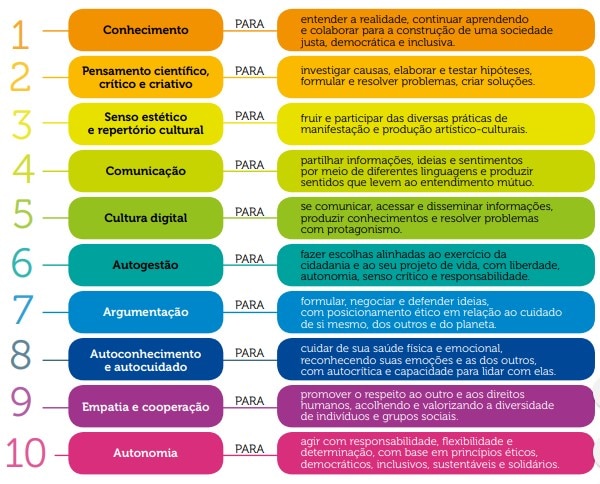                                                                             Fonte. www.gogle.imagem.com Dentro disso também temos os campos de experiência. O eu, o outro e o nós, objetivo é que elas se tornam aptas a valorizar a sua própria identidade e ao mesmo tempo, a respeitar e reconhecer a diferença dos outros.Os objetivos de aprendizagem e desenvolvimento do campo "O Eu, o Outro e o Nós" na educação infantil visam promover o autoconhecimento das crianças, ajudando-as a compreender suas próprias emoções, habilidades e características. Além disso, busca-se desenvolver a empatia, para que as crianças aprendam a reconhecer e respeitar as diferenças dos outros, cultivando relações saudáveis e construtivas.Nesse contexto, os objetivos também incluem estimular a interação social entre as crianças, por meio de atividades colaborativas e de troca de experiências. O campo "O Eu, o Outro e o Nós" proporciona oportunidades para que as crianças aprendam a se comunicar de forma clara e respeitosa, expressando suas ideias, ouvindo ativamente os outros e construindo relações baseadas na confiança e no diálogo.Corpo, gestos e movimentos o objetivo é mostrar as diferentes linguagens artísticas e culturais, como a música e a dança, e seus diversos movimentos.Na educação infantil, os objetivos de aprendizagem e desenvolvimento do campo corpo, gestos e movimentos têm como finalidade promover a consciência corporal e o desenvolvimento motor das crianças. Através de atividades físicas e lúdicas, busca-se estimular o domínio do próprio corpo, a coordenação motora, o equilíbrio e a expressão corporal. Além disso, essas vivências contribuem para o fortalecimento da autoestima, da confiança e da autonomia das crianças.Por meio do campo corpo, gestos e movimentos, as crianças aprendem a explorar diferentes formas de se movimentar, aperfeiçoando suas habilidades motoras grossas e finas. Elas têm a oportunidade de experimentar gestos expressivos, dançar, brincar de imitar animais ou objetos, desenvolvendo assim a criatividade e a imaginação. Esse campo também proporciona às crianças o conhecimento sobre os limites do próprio corpo e das possibilidades de interação com o ambiente ao seu redor. Ao desenvolverem uma consciência corporal mais ampla, as crianças tornam-se mais aptas a se expressarem de forma física e saudável, contribuindo para seu desenvolvimento global.Traços, sons, cores e formas o objetivo nesse campo é incentivar as crianças a terem experiências por meio da intensidade dos sons e ritmos, descobrindo assim ações variadas de traços, cores e formas.Na educação infantil, os objetivos de aprendizagem e desenvolvimento do traço, som, cores e formas têm como objetivo principal estimular a expressão artística e criativa das crianças. Através da exploração desses elementos, busca-se desenvolver habilidades motoras finas, percepção visual e auditiva, bem como o senso estético das crianças. Através do traçado, as crianças podem expressar suas ideias e emoções, desenvolvendo a coordenação motora e a capacidade de representação gráfica. Além disso, o contato com as cores e formas estimula a percepção visual e o entendimento das relações espaciais. Já o som proporciona às crianças a oportunidade de experimentar diferentes ritmos, tonalidades e timbres, desenvolvendo sua sensibilidade auditiva e expressão sonora. Esses elementos são fundamentais para o desenvolvimento integral das crianças, estimulando sua criatividade, imaginação e sensibilidade artísticaEscuta, fala, pensamento e imaginação o objetivo desse campo são as experiências com cantigas, leitura, jogos cantados, brincadeiras de roda, conversas, entreNa educação infantil, os objetivos de aprendizagem e desenvolvimento do campo de experiência Escuta, fala, pensamento e imaginação têm como propósito estimular e aprimorar as habilidades de comunicação das crianças, promovendo o desenvolvimento da linguagem oral, da capacidade de expressão e da escuta ativa. Além disso, busca-se incentivar o pensamento crítico, a reflexão e a imaginação das crianças, proporcionando oportunidades para que elas expressem suas ideias, sentimentos e pensamentos de forma autêntica e criativa. Essa abordagem contribui para o desenvolvimento integral das crianças, fortalecendo sua capacidade de se comunicar, interagir socialmente e construir significados no mundo em que vivem. outras.Espaço, tempo, quantidades, relações e transformações o objetivo é favorecer a construção das noções de espaço em situações estatísticas como: perto/longe, frente/trás, hoje/ontem /amanhã, antes/depois.Na educação infantil, os objetivos de aprendizagem e desenvolvimento do campo de experiência envolvem proporcionar às crianças vivências que as permitam explorar e compreender o mundo ao seu redor, desenvolvendo habilidades de observação, percepção espacial e temporal, além de noções de quantidade, relação e transformação. Essas experiências são fundamentais para que as crianças construam conhecimentos sólidos e significativos, estimulando sua curiosidade, criatividade e capacidade de resolver problemas5.3.1.1 Avaliação do processo ensino aprendizagem Um dos itens que não foi mencionado anteriormente e que é de extrema importância no processo educativo é a avaliação. Segundo Urussanga (2021, p. 44) “a avaliação, na Educação Infantil, tem o objetivo de acompanhar a aprendizagem e o desenvolvimento das crianças, de modo a valorizar seus saberes e redirecionar o planejamento do professor”.O trabalho educativo deve estar voltado para o desenvolvimento integral dos indivíduos, valorizando o meio em que vive. Sendo que avaliação será como um instrumento mediador da ação pedagógica, tendo como alicerce o diagnóstico semestral.É de suma importância que cada professor observe a criança em suas diversas atividades, observando as dificuldades e possibilidades, promovendo assim gradativamente o seu aprendizado.O objetivo da avaliação na Educação Infantil é acompanhar o desenvolvimento da criança. Esta avaliação não poderá ser realizada como forma de medir conhecimento, tendo assim o ponto de partida novas descobertas. Servirá como diagnóstico das necessidades dos alunos, e norteando a prática dos educadores.Não podemos ignorar os avanços ocorridos no que se refere à avaliação, mas por outro lado temos que ter clareza de que não podemos isolar a teoria da prática, uma deve sustentar a outra. E um dos papéis da educação infantil é formar cidadãos ativos, participativos e transformadores da sociedade.Além de processual a avaliação deve ser contínua. Avaliar a todo o momento e circunstância, não medir conhecimento, mas multiplicar possibilidade afim de que o educando consiga somar avanços. Em resumo, ele precisa estar fomentado para querer aprender, apropriar-se do saber e cabe ao professor proporcionar alternativas para que isto se concretize efetivamente.A avaliação diagnóstica na educação infantil é uma ferramenta importante para identificar o desenvolvimento e as necessidades individuais das crianças. Por meio de observações, registros e atividades, os educadores podem avaliar o progresso das crianças em diferentes áreas, como linguagem, cognição, socialização e motricidade. Essa avaliação permite planejar estratégias pedagógicas adequadas e oferecer o suporte necessário para cada criança, promovendo um aprendizado mais efetivo e inclusivo desde os primeiros anos de vida.A avaliação qualitativa na educação infantil é uma abordagem que valoriza a observação atenta e a compreensão individualizada do desenvolvimento das crianças. Ao invés de se basear apenas em notas ou resultados padronizados, os educadores utilizam métodos como registros descritivos, portfólios e relatórios narrativos para avaliar o progresso das crianças. Essa forma de avaliação permite uma compreensão mais profunda das habilidades, interesses e necessidades de cada criança, permitindo que os educadores adaptem suas práticas pedagógicas de acordo com as características individuais de cada aluno. Além disso, a avaliação qualitativa valoriza o processo de aprendizagem e o desenvolvimento integral da criança, levando em consideração suas emoções, criatividade e interações sociais.A avaliação formativa na educação infantil é uma estratégia que visa acompanhar e orientar o processo de aprendizagem das crianças de forma contínua e sistemática. Ao invés de se concentrar apenas em notas finais ou resultados pontuais, a avaliação formativa busca identificar as habilidades, conhecimentos e dificuldades das crianças ao longo do percurso educacional. Isso é feito por meio de observações, diálogos, feedbacks e atividades práticas que permitem aos educadores identificar o progresso das crianças e oferecer suporte adequado para o desenvolvimento de suas habilidades. A avaliação formativa promove um aprendizado mais significativo e personalizado, permitindo que as crianças se envolvam ativamente no processo de aprendizagem e tenham a oportunidade de melhorar suas habilidades ao longo do tempo.A Educação Infantil do município de Saudades adota a avaliação em forma de “avaliação conceitual”, sendo que no final do primeiro semestre é organizado um momento para uma conversa com os pais, onde são expostos os avanços e dificuldades observadas até o momento. Sendo a avaliação instrumento de reflexão da prática, algumas ações tornam-se fundamentais para que essa reflexão ocorra de maneira coerente e significativa. Assim, a observação, o registro e a análise dos dados observados e registrados conduzem o professor a repensar sua prática e seu planejamento, com o objetivo de ampliar as oportunidades de aprendizagem e de desenvolvimento das crianças.No CEI realizamos a avaliação conceitual  que indica o percurso de aprendizagem e desenvolvimento da criança, a partir das observações e de registros feitos ao longo de todo semestre pelos profissionais,o registro é feito através de fotos e atividades impressas e confeccionadas por eles.Esse  documento é entregue somente no final do ano letivo aos pais ou responsáveis, e a mesma não tem caráter de aprovação para a próxima etapa. Devemos considerar que esse se trata de um documento. Portanto, exige que seja escrito com certas formalidades e tenha como foco o registro do processo educativo da criança. A ficha de avaliação está em anexo.Existe uma resolução de avaliação municipal que está sendo avaliado e precisa de aprovação pelo Conselho Municipal.CITAR A RESOLUÇÃO DE AVALIAÇÃO QUE VAMOS FINALIZAR ESTA SEMANA.5.3.1.1 Registro O registro é a estratégia fundamental e complementar para que o professor reflita sobre o que vê e entenda acerca dos modos como a criança se mostra e revela seus saberes. Para acompanhar e tornar visíveis esses processos, o professor deve organizar múltiplos registros, por meio de pautas de observação, registros escritos (diário, caderno de acompanhamento do desenvolvimento, bloco de anotações, relatórios, fotografias, vídeos, desenhos, álbuns, criações das crianças (desenhos e outros), portfólios individuais e coletivos, pareceres descritivos, entre outros).Os professores devem manter seus registros em dia para o auxilio na elaboração de relatórios quando solicitados e para a realização do parecer descritivo das crianças. O registro poderá ser cobrado pela equipe diretiva em situações que se fazem necessárias ou quando solicitado. A avaliação é entregue no final do ano. 5.3.1.2 Conselho de classeO conselho de classe é realizado no meio do ano, após o primeiro semestre, em uma conversa com os pais e as duas professoras. Trocamos essa conversa para poder ajustar as dificuldades das crianças e elogios também. E no final do ano, após o segundo semestre  é entregue a avaliação e o portfólio para os pais. Não realizamos o registro em ATA. MAS PRECISA CONSTAR EM ATA. OBSERVAR O QUE VAI DIZER A NOVA RESOLUÇÃO QUE ESTAMOS FINALIZANDO5.4  TEMAS TRANSVERSAISOs temas transversais são trabalhados em forma de projetos. Em anexo a seguir estão os projetos que são trabalhados durante o ano.ESTADO DE SANTA CATARINAREDE  MUNICIPAL DE ENSINOTURMA: Maternal e pré - escola.JUSTIFICATIVA:	Podemos dizer que os temas transversais são caracterizados por atividades de investigação que abrangem temas tipicamente multidisciplinares e que envolvem vários objetivos de aprendizagem. No contexto educacional, segundo a BNCC, são assuntos que não pertencem a uma área do conhecimento em particular, mas que atravessam todas elas.Já com os alunos da Educação Infantil, fase em que iniciam o seu aprendizado, é possível trabalhar tais temas por meio de contação de histórias e brincadeiras lúdicas, aprimorando os direitos de aprendizagem.Dessa maneira esses temas, devem ser abordados de forma integrada e complementar, garantindo que o espaço escolar seja um espaço cidadão, comprometido com a construção da cidadania, envolvendo as famílias dos alunos nesse processo de aprendizagem para que eles tenham uma educação mais efetiva considerando  que diversos desses conceitos são trazidos de casa. Por esse motivo essa parceria deve se estender por toda a vida escolar do aluno, pois o mesmo consegue compreender melhor e praticar os aprendizados em seu dia a dia.A BNCC aponta seis macro áreas temáticas dos temas transversais que, por sua vez, são divididas em 15 subtemas. São eles:- Ciência e Tecnologia: Ciência e Tecnologia.- Meio ambiente: Educação Ambiental e Educação para o Consumo.- Cidadania e civismo: Vida familiar e social, Educação para o Trânsito, Educação em Direitos Humanos, Direitos da Criança e do Adolescente e Processo de envelhecimento, respeito e valorização do Idoso.- Diversidade Cultural: Diversidade Cultural e Educação para valorização do multiculturalismo nas matrizes históricas e culturais brasileiras.- Economia: Trabalho, Educação Financeira e Educação Fiscal.- Saúde: Saúde e Educação Alimentar e Nutricional.ESSES QUADROS ABAIXO ACHO QUE TEM QUE FORMATAR MELHOR, FICAM MEIO DESCONFIGURADOS E NÃO MANTÉM UMA UNIFORMIDADE....TEMA: CIÊNCIAS E TECNOLOGIASAVALIAÇÃO: A avaliação ocorrerá através da observação e registros, de forma processual e contínua, levando em conta o desenvolvimento de cada criança.DIMENSÃO FINANCEIRAEm geral, cuidar das finanças de uma escola se torna um desafio. O CEI Cinderela está em anexo a EEB Rodolfo Foss. Portanto a manutenção é realizada pela Secretaria de Educação do município e pelo estado. Encontra-se alternativas de recursos como o Programa Dinheiro Direto na Escola, PDDE, sendo este um recurso federal que é repassado pelo município na compra de brinquedos. A Associação de Pais e professores, APP, para realizar promoções a fim de angariar capital para realização de metas estabelecidas previamente em reuniões. Estes recursos do PDDE são destinados conforme o número de matrículas na Educação Básica informadas no Censo Escolar realizado pelo Ministério da Educação (MEC). A taxa da APP mensal, cuja contribuição é espontânea, é decidido em assembleia no início de cada ano. Todas as decisões de gastos são tomadas no coletivo e posteriormente é prestado conta com transparência para toda comunidade escolar. Os recursos arrecadados no decorrer do ano, são destinados à aquisição de materiais e suportes pedagógicos, bem como para suprir necessidades básicas e emergenciais da escola a fim de garantir um bom funcionamento tanto físico como pedagógico da escola. Todos esses recursos são aplicados de forma coerente, democrática, transparente, responsável e ética, envolvendo sempre prestação de contas e esclarecimentos à toda comunidade escolar. Ressaltando que reformas, ampliações e aquisição de implementações maiores só são possíveis pela ação da Secretaria de Educação do estado, pois o CEI Cinderela funciona numa sala cedida pelo estado. 6.1 MANTENEDORA	O responsável em manter a instituição é a Secretaria de Educação. Funcionários são contratados e remunerados pela mesma através de mecanismo apropriado, conforme estipulado pelos Recursos Humanos.Material de expediente e material didático são repassados conforme a necessidade da instituição. É realizada lista das necessidades e administrados pelos funcionários, sendo armazenados na sala de aula. O material de higiene e limpeza é solicitado duas vezes ao ano. Sendo esse armazenado no depósito da escola, juntamente com os materiais de limpeza da mesma.Transporte escolar é mantido pela secretaria de educação do município. A alimentação é terceirizada pelo estado para a empresa Sólida nutrição. Onde o município repassa valores no total de crianças.	Outros repasses seria o PDDE , sendo repassado através de brinquedos. 6.2 APPDIZER COMO A APP PLANEJA SEU  EXERCICIO E EXECUÇÃO FINANCEIRA6.2.1 PDDE Município	Não temos acesso a distribuição dos recursos. Isso é feito pela secretaria.6.3 DOAÇÕES	Contribuição Espontânea dos Pais anualmente, utilizado para compra de materiais básicos. A gestão é feita pelo diretor.6.4 CAMPANHAS DE ARRECADAÇÕES/PARCERIAS	Não se aplica.6.5 PATROCÍNIOS	Buscamos patrocínio para realizar o dia das crianças. Os valores são todos revertidos em prol deste dia.6.6 PRESTAÇÃO DE CONTAS	A Prestação de contas é feita trimestralmente e enviada demonstrativos para APP e Conselho Deliberativo que são um representante de cada segmento, aluno/pais/professores.6.7 NECESSIDADES DA ESCOLA PARA O ANO LETIVO	As necessidades são elencadas durante o ano letivo.  São elencadas na escola.DIMENÇÃO FÍSICA	O ambiente físico desempenha um papel fundamental no desenvolvimento e aprendizado das crianças. Um ambiente bem projetado e estimulante pode promover o crescimento cognitivo, emocional e social das crianças. Espaços que oferecem oportunidades para explorar, experimentar e interagir com o mundo ao seu redor ajudam as crianças a desenvolver habilidades motoras, criatividade, resolução de problemas e pensamento crítico. Além disso, um ambiente seguro e acolhedor proporciona conforto e segurança emocional, o que é essencial para o bem-estar geral das crianças.	Um ambiente precário pode ter efeitos negativos significativos no desenvolvimento e na saúde física das crianças. Ambientes que são insalubres, sujos ou superlotados podem expor as crianças a riscos de doenças e infecções. A falta de acesso a água potável, saneamento adequado e condições higiênicas aumenta o risco de doenças transmitidas pela água e doenças respiratórias. Além disso, um ambiente físico inseguro, com falta de manutenção e condições precárias de moradia, pode aumentar o risco de acidentes e lesões.	Além dos riscos à saúde física, um ambiente precário também pode afetar negativamente o desenvolvimento cognitivo, emocional e social das crianças. A falta de estímulos adequados, como brinquedos educativos, livros e materiais de aprendizagem, pode limitar as oportunidades de aprendizado e crescimento. Ambientes desorganizados e caóticos podem dificultar a concentração e a atenção das crianças. Além disso, a exposição constante ao estresse causado por um ambiente instável e inseguro pode afetar negativamente o desenvolvimento emocional das crianças, levando a problemas como ansiedade e baixa autoestima. É essencial garantir que as crianças tenham acesso a um ambiente seguro, saudável e estimulante para promover seu desenvolvimento saudável e bem-estar geral.7.1 DADOS E DOCUMENTOS DO IMÓVEL	A Unidade Escolar Estadual onde o CEI está localizado, possui um terreno de 10.000 m2 com uma área construída de 845,76 m2 . O prédio está em boas condições, com algumas adaptações para pessoas com deficiência. Tendo equipamentos de segurança e emergência, tais como extintores, saídas de emergência, entre outros.	Existe registro do imóvel sobre a matricula 3.010. (documento em anexo)	O prédio não tem averbação, pois não está regularizado, portanto não tem habite-se, somente alvará de funcionamento (documento em anexo). 	A gestão das chaves das chaves da escola é feita pela Assistente de Educação, Assistente Técnica Pedagógica, Diretor e Serventes.7.2 AMBIENTES DO IMÓVEL7.2.1 Espaços/Ambientes e suas estruturas/materiais/acervos	O prédio da escola, conta com sala de direção, secretaria, cozinha da empresa, banheiros masculino e feminino, sala de professores, biblioteca com um variado acervo bibliográfico,  sala de apoio pedagógico, 7 salas de aula, uma sala de laboratório de ciências, uma sala de arte, uma pequena área coberta, uma sala de Educação Física e um Laboratório de Informática com cerca de 10 computadores disponíveis. Essas salas são utilizadas por alunos e professores como uma ferramenta didática, sendo ainda usadas para realização de cursos de professores e de quem possa se interessar. As aulas de Educação Física e demais atividades recreativas podem ainda ser realizadas no ginásio de esportes do município, que fica próximo. 	Grande parte da estrutura física da escola é acessível, mas a escola ainda necessita de ajustes para ampliar o espaço de acessibilidade.Quanto a segurança temos o ambiente todo assegurado com diversas câmaras espalhadas no ambiente escolar e portão eletrônico.E salas do administrativo e laboratórios com grade nas portas e janelas.7.2.2 Uso dos Espaços/Ambientes e atividades desenvolvidas	Temos diversos ambientes na escola. Alguns espaços com mais regras e normas, como a cozinha somente está autorizada a entrada da merendeira com os EPIs. Diversas salas de aula, para realizar o trabalho pedagógico com as crianças. 	Sala de informática que é uma ferramenta de aprendizagem importante, pois utiliza as tecnologias.existe um cronograma a ser seguido. Fazendo-se assim a reserva, através de agendamento.	Sala de laboratório de ciências para fazer diversos experimentos. Direção, secretaria onde é realizado a parte administrativa da escola. Banheiros bem organizados também com certas regras para realizar a higiene pessoal. Lavanderia onde é guardado os produtos de limpeza, onde não está autorizado a entrada das crianças.	Existe também uma biblioteca com amplo acervo de livros para todas as faixas etárias. Temos uma sala de planejamento dos professores. Sala de apoio pedagógico que nos auxilia nas atividades de sala de aula, tirando dúvidas, dando sugestões de atividades. 	Sala de arte e educação física serve como sala ambiente, sendo que os demais não tem sala ambiente, por falta de espaço. E  é usado o ginásio municipal para realizar educação física.7.3 ESPAÇOS DIVERSOS7.2.1 Utilização de Espaços Não pertencentes ao Prédio da Instituição	A nossa escola utiliza o ginásio municipal da comunidade e o campo de futebol que é do esporte Santa Luzia. Isso acontece através de parcerias escola/esporte, escola/comunidade. 	O deslocamento e segurança das crianças é responsabilidade de cada professor juntamente com a escola.Não tem nem um documento que regulariza essa questão. O material pedagógico é  fornecido pela escola. A luz e água é paga pela prefeitura municipal.7.3.2 Utilização de Espaços Pertencentes ao Prédio da Inst8ituição por outros órgãos ou Instituições	A Instituição é cedida para a justiça eleitoral, que utiliza o ambiente para a realização das eleições.E quem gerência é o presidente de prédio.7.4 CONTROLE DE BENS MÓVEIS E IMÓVEIS	O controle de bens do município é feito todo começo do ano, pela professora titular da turma. O  material que não tem mais utilidade é solicitado para a prefeitura vir retirar. Na EEB Rodolfo Foss é feito o controle duas vezes por ano pelo diretor e o descarte é feito através da SED.7.5 DESCARTE DE BENS PÚBLICOS OU INCINERAÇÃO DE DOCUMENTOS	O descarte da EEB Rodolfo Foss é feito através da SED. Eles vem retirar e dar seu destino. O município também vem fazer esse recolhimento quando solicitado pela professora. O patrimônio do município somente são mesas e cadeiras dos alunos, televisão, rádio, colchonetes, está tudo na sala do CEI que é cedida pelo estado. 	Os documentos a principio estão todos guardados, pois não tem uma orientação de quanto tempo guardar. Os documentos do município a maioria fica guardado na Secretaria de Educação.METASDIMENSÃO: ADMINISTRATIVADIMENSÃO: PEDAGÓGICADIMENSÃO: FÍSICADIMENSÃO: FINANCEIRAREFERÊNCIASCurrículo Base da Educação Infantil e do Ensino Fundamental do Território Catarinense - BNCC 2019LEI n.º  9394/96, de 20 de dezembro de 1996.  Estabelece as diretrizes e  bases da Educação  Nacional.https://fmo.edu.br – direitos da criançahttp:/portal.mec.gov.br. matriz nacional comum de competências do diretor escolarhttps:/saudades.sc.gov.brhttps://www.google.com/search?q=imagem+com+as+10+com.ANEXOSPRIMEIRO VEM A ATA DE APROVACAO DO PPPDEPOIS VEM O CALENDÁRIO ESCOLAR	                       1.     Planejamento anual1  MULTISSERIADAS (Pré I e Pré II)REDE MUNICIPAL DE SAUDADESEDUCAÇÃO INFANTILEscola: C.E.I. Cinderela Temas de Estudo: Acolhida e adaptação; Regramento Sanitário e Cuidados com a covid; Regras de Convivência; Identidade(eu); Família; Água.Turmas: Pré I e Pré IIMeses: Fevereiro e MarçoJustificativa: A família é o primeiro ponto de referência para a criança, assim também a sua casa. A escola entra na vida dela ampliando sua noção de espaço e seu sentimento de integração ao mundo. Este tema visa promover a interação escola/família, estimulando o desenvolvimento de sentimentos como carinho, amor e respeito ao próximo tanto em casa, como na escola. O mesmo será desenvolvido a fim de tentar identificar e superar os desafios, trabalhando na criança a afetividade e a importância deste sentimento no convívio familiar e escolar, buscando na interação entre ambas as partes, uma formação das crianças como seres cidadãos. Este projeto ainda visa, proporcionar à criança a apropriação de sua identidade, conhecendo a história e o significado de seu nome, a construção de outros valores de vida, como também, compreender os diferentes tipos de família que existem, e os membros que a compõem. O projeto também visa proporcionar aos alunos uma grande diversidade de experiências, com participação ativa, para que possam ampliar a consciência sobre as questões relativas à água no meio ambiente, e assumir de forma independente e autônoma atitudes e valores voltados à sua proteção e conservação. Avaliação: A avaliação ocorrerá através da observação e registros, de forma processual e contínua, levando em consideração o desenvolvimento de cada criança.REDE MUNICIPAL DE SAUDADESEDUCAÇÃO INFANTILEscola: C.E.I. CinderelaTemas de Estudo: Formas Geométricas (cores e formas); Corpo Humano; Higiene do Corpo e da Mente; Saúde Bucal; Páscoa; Dia das Mães; Profissões.Turmas: Pré I e Pré IIMeses: Abril e MaioJustificativa: Promover o conhecimento do ser humano, ensinando sobre seu corpo, estimulando os conceitos de higiene e saúde, para que a criança possa aprender a cuidar de seu corpo tendo orientações básicas de autoconhecimento e de higiene pessoal, garantindo sua boa aparência e saúde. Nesta fase também é importante propiciar para a criança a visualização, exploração, contato e manuseio de diversos objetos que compõem o universo das cores e formas, possibilitando a ela a identificação das mesmas. Também é importante apresentar diversas profissões e a importância social de cada uma delas, objetivando o conhecimento das diversas áreas profissionais, e principalmente a criança conhecer a profissão que os pais exercem.Avaliação: A avaliação ocorrerá através da observação e registros, de forma processual e contínua, levando em consideração o desenvolvimento de cada criança.REDE MUNICIPAL DE SAUDADESEDUCAÇÃO INFANTILEscola: C.E.I. Cinderela Temas de Estudo: Alimentação Saudável; Receitas Saudáveis; São João; Família na Escola.Turmas: Pré I e Pré IIMeses: Junho e JulhoJustificativa: É preciso desenvolver hábitos saudáveis nos alunos (consequentemente em seus núcleos familiares, e conscientizá-los da importância de uma boa alimentação- regrada e nutritiva para que se tenha uma boa saúde). Esses compostos são adquiridos por meio da alimentação adequada. Uma boa alimentação, além de fazer bem ao organismo e ajudar a manter-se em forma, age também em nossa mente, nos deixando com um bom humor, mais dispostos e concentrados.Quando se fala em alimentação saudável o que vem a nossa mente muitas vezes são dietas “mirabolantes”, deixando de comer vários alimentos, mas engana-se quem pensa que a alimentação saudável é restritiva. Isso porque a verdadeira chave para um bom cardápio, é um prato de comida bem colorido. Nutricionistas indicam que quanto mais cor tiver o seu prato, mais benefícios e nutrientes você oferece para o melhor funcionamento do seu organismo.Consequentemente, precisamos realizar práticas saudáveis, criando hábitos de movimentar o corpo através de atividades físicas, com danças e músicas. Avaliação: A avaliação ocorrerá através da observação e registros, de forma processual e contínua, levando em consideração o desenvolvimento de cada criança.REDE MUNICIPAL DE SAUDADESEDUCAÇÃO INFANTILEscola: C.E.I. Cinderela Temas de Estudo: Dia dos Pais; Pátria; Folclore; Semana do Trânsito.Turmas: Pré I e Pré IIMeses: Agosto e SetembroJustificativa: Promover o desenvolvimento integral das crianças, dentro de um ambiente com propostas lúdicas e de cunho educativo, pois a cultura de um povo é um bem precioso que deve ser cultivado. E o objetivo é tirar a “poeira” da palavra Folclore e brincar com as possibilidades que ela oferece. Folclore, conjunto de usos, costumes, artes, técnicas, lendas, mitos, provérbios e adivinhações que expressam as maneiras de pensar, sentir e agir do povo. O Dia dos Pais também é uma data importante que homenageia uma figura familiar. Aprofundará naturalmente diferentes conceitos, como noção de família, de identidade (pertencimento), de cultura e origem, além de despertar amor, gratidão e respeito para com o pai. Também oferece oportunidade para conhecê-lo melhor. O professor, como mediador e participante ativo no processo de aprendizagem das crianças, deve valorizar os acontecimentos históricos e datas importantes que representam a história e construção do povo brasileiro. É preciso trabalhar a Semana da Pátria com os alunos, levando-os a conhecer os problemas sociais, econômicos e políticos que constituem obstáculos e dificuldades para o engrandecimento do país, bem como as grandes realizações, marco da história, a fim de proporcionar-lhes maior compreensão, amor e espírito de luta pelo Brasil.A segurança tem se tornado uma das maiores preocupações no mundo globalizado. A falta de atenção e ações de imprudência tem desfeito valores e sonhos e levado muitas pessoas a se envolverem em acidentes que resultam em morte. Para compensar, de um modo geral a discordância entre trânsito e população, são necessários projetos e campanhas no sentido de conscientizar e conhecer ações capazes de diminuir os riscos e consequentemente melhorar a vida da população. Assim, nada melhor do que começar este trabalho dentro da escola.Avaliação: A avaliação ocorrerá através da observação e registros, de forma processual e contínua, levando em consideração o desenvolvimento de cada criança.REDE MUNICIPAL DE SAUDADESEDUCAÇÃO INFANTILEscola: C.E.I. Cinderela Temas de Estudo: Semana da criança, meio ambiente – plantas e animais (horta e cultivares), natalMês: outubro, novembro e dezembro Turmas: Pré I e Pré IIMeses: Outubro, Novembro e DezembroJustificativa: O contato com a natureza proporciona o desenvolvimento de forma integral. Existem pesquisas que apontam que o contato com a natureza reduz casos de depressão, obesidade, aumenta a expectativa de vida e melhora a qualidade do sono. O Dia das Crianças permite que sejam abordados juntamente dele outras importantes  temáticas transversalmente, como a construção da identidade, a passagem do tempo e o envelhecimento (as fases da vida), entre outros. Também é um momento para promover a conscientização quanto aos direitos e deveres da criança, prevenindo eventuais abusos e violências que possam sofrer ou ter sofrido.O Natal é uma data muito importante, que foi se tornando mais comercial, esquecendo-se o real significado. A partir deste Projeto, é possível proporcionar ao aluno uma série de atividades que resgatem o real significado do Natal e facilitem a construção de conhecimentos das tradições da festa de forma participativa, descontraída, buscando integrar diversas áreas, permitindo a livre criação, a interação e o diálogo, respeitando, porém, as diferenças individuais. Avaliação: A avaliação ocorrerá através da observação e registros, de forma processual e contínua, levando em consideração o desenvolvimento de cada criança.2 FICHA DE AVALIAÇÃO INDIVIDUAL – MATERNAL III E PRÉ-ESCOLARMODALIDADE DE ENSINO: Educação Infantil	TURNO:SÉRIE/TURMA:PROFESSOR(A):NOME DO(A) ALUNO(A):AVALIAÇÃO DO PROFESSOR: (S) Sim (N) Não (AV) Às Vezes (ED) Em Desenvolvimento (NA) Não seaplicaOBSERVAÇÕES GERAIS: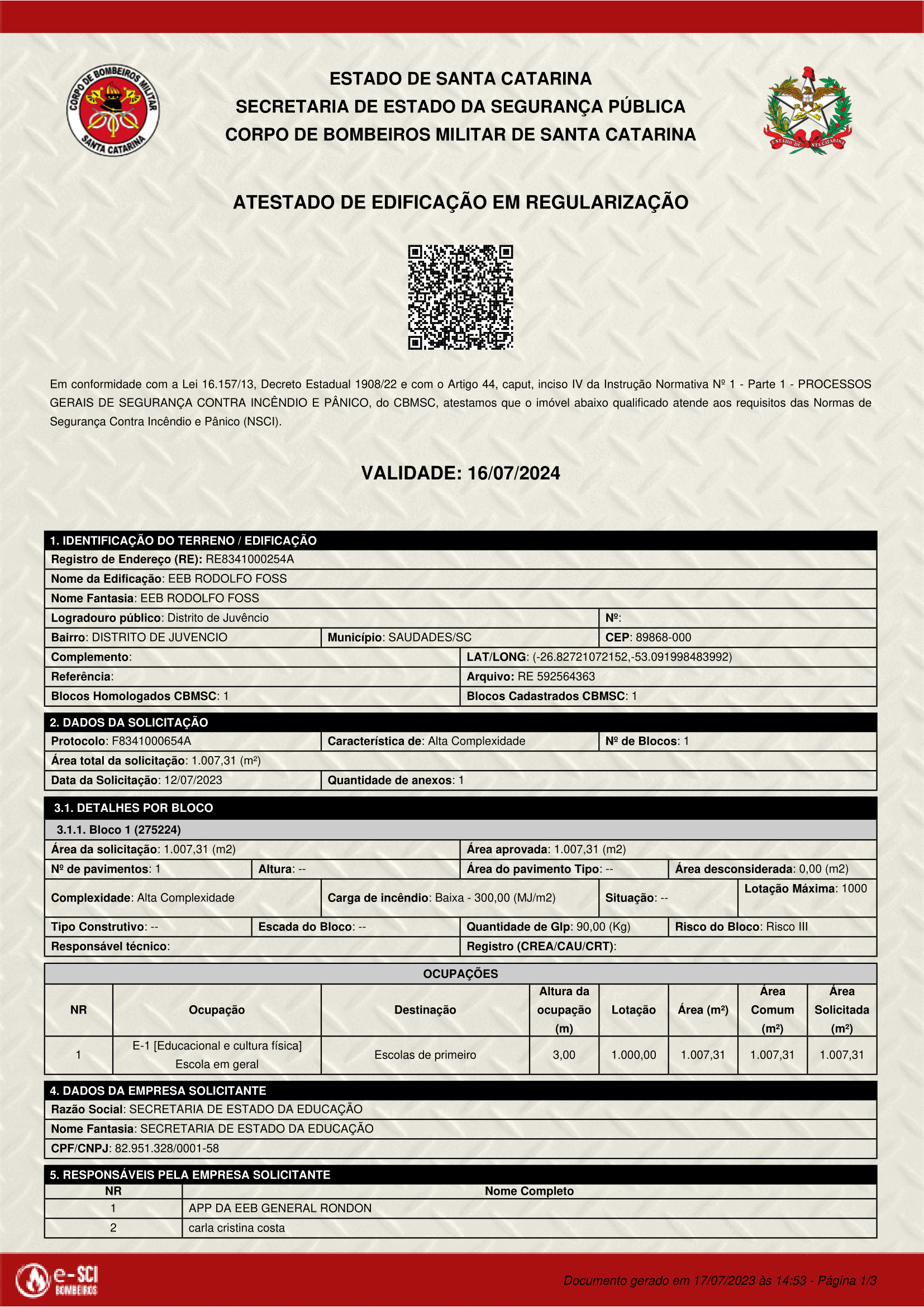 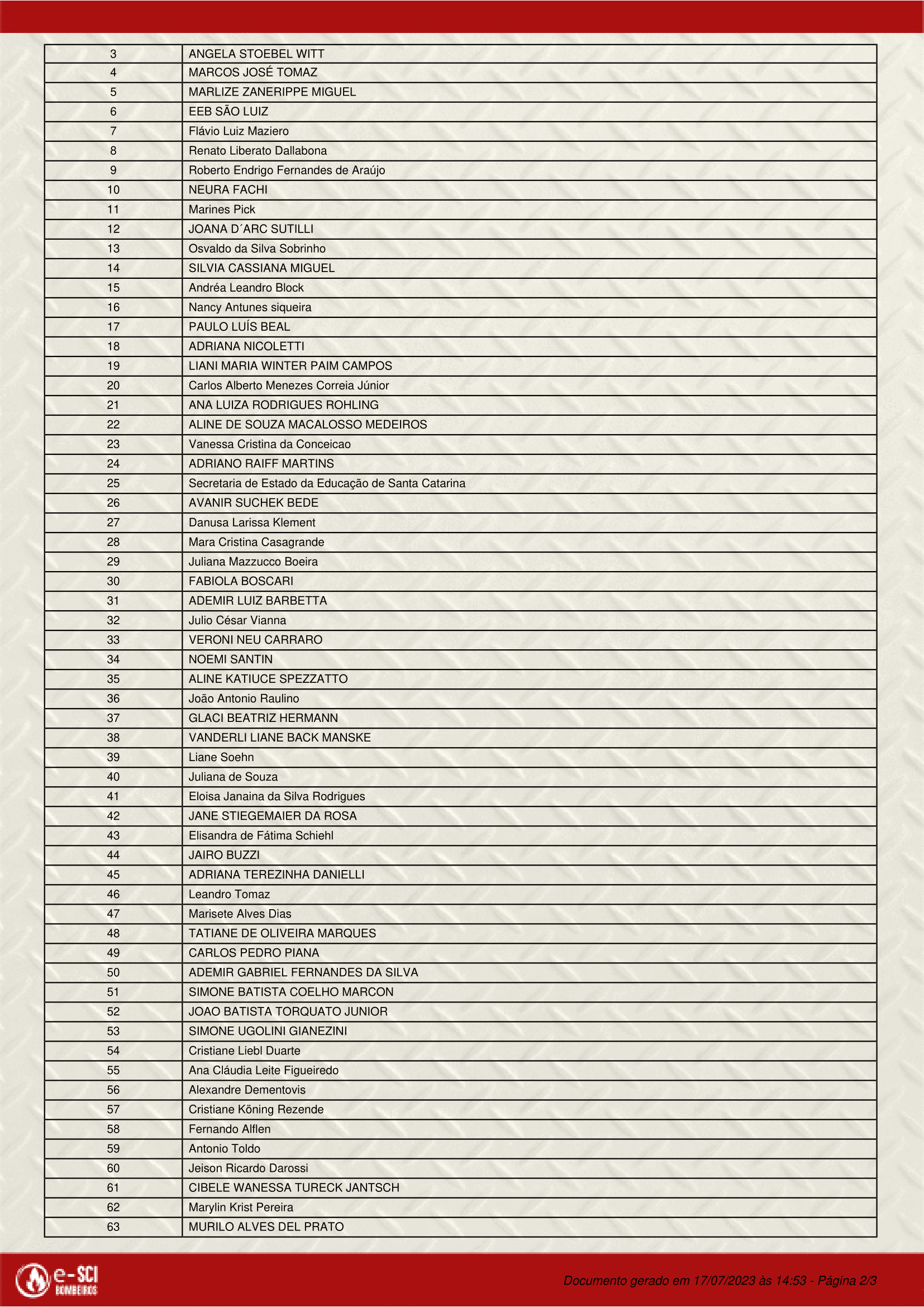 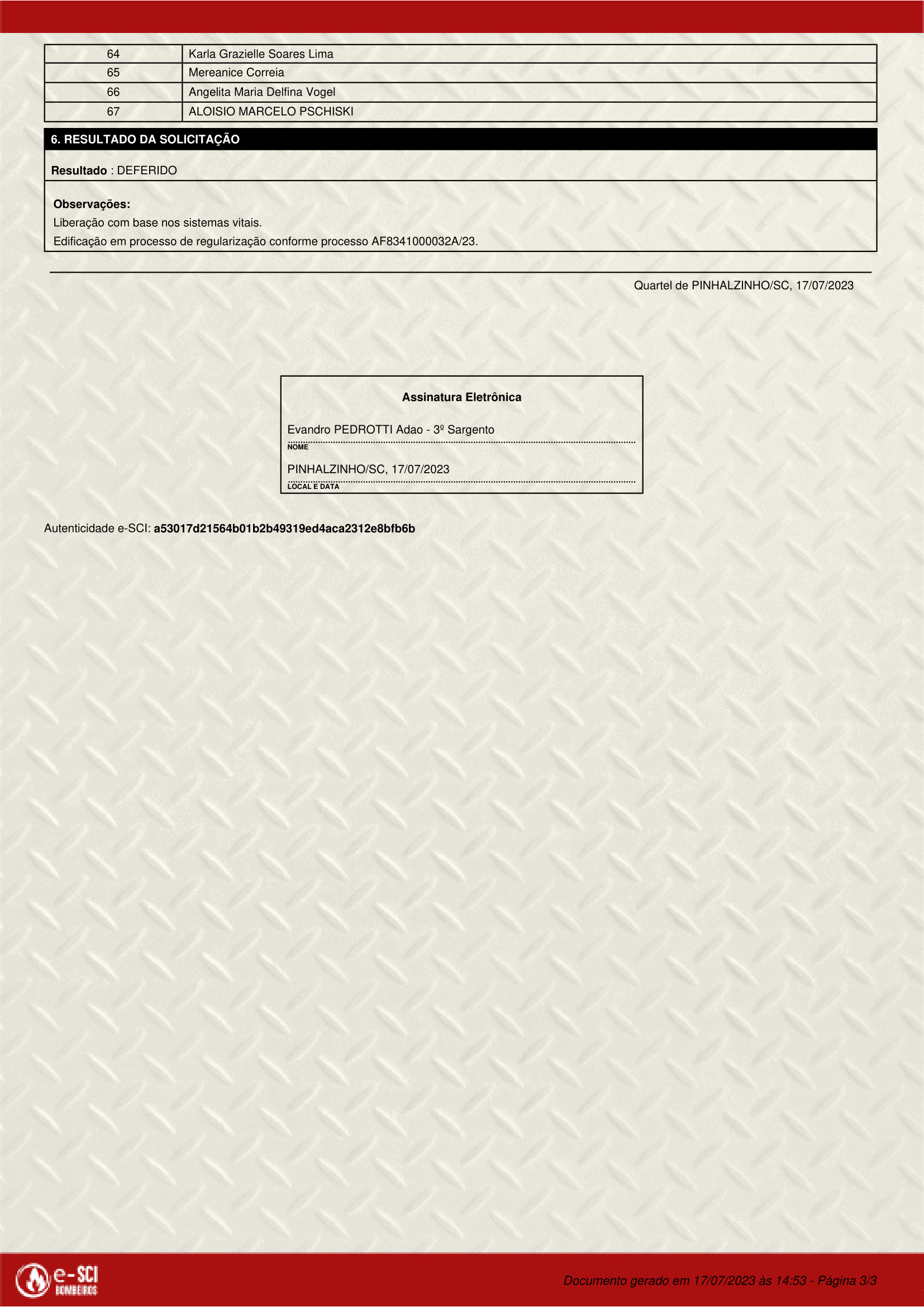 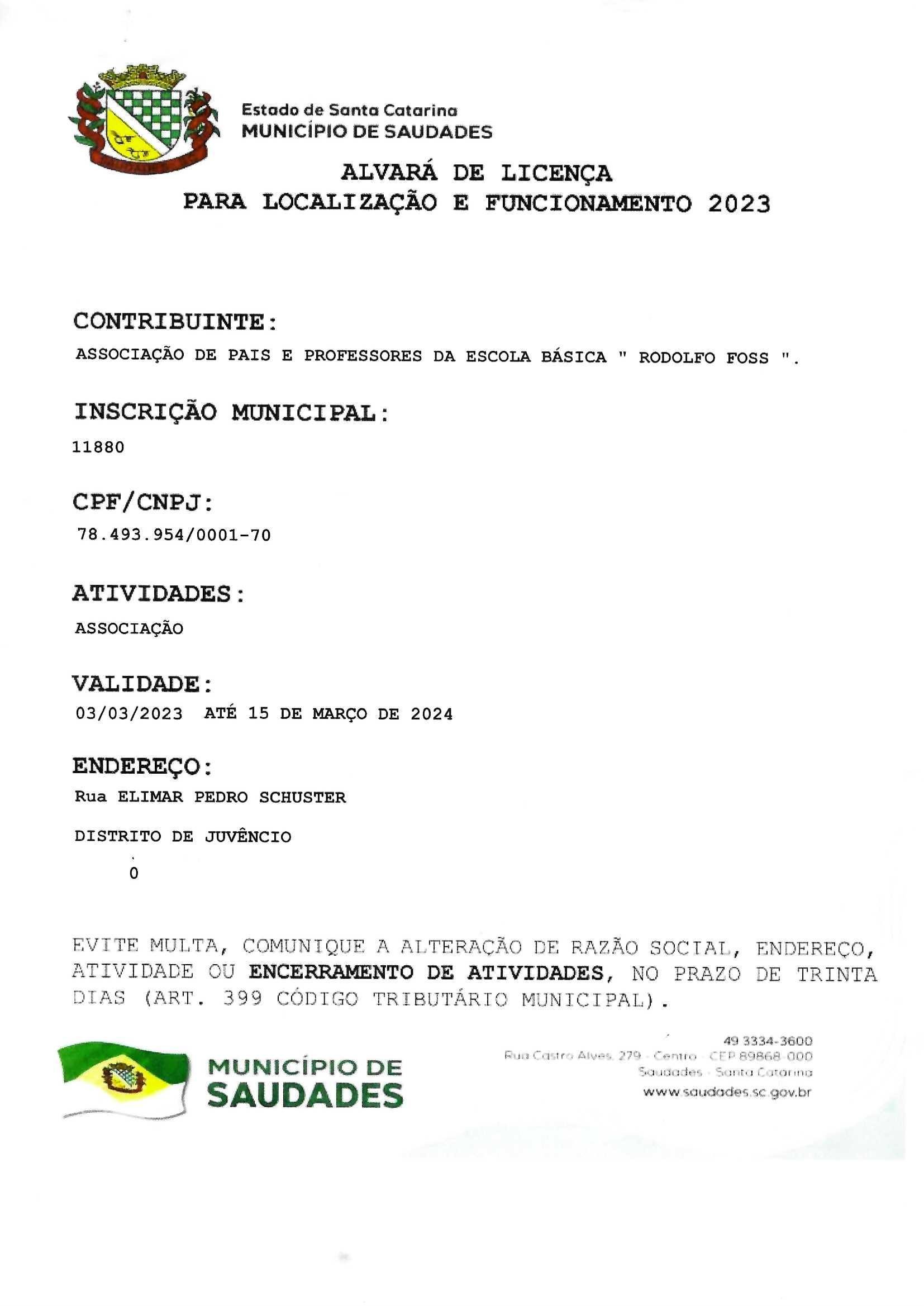 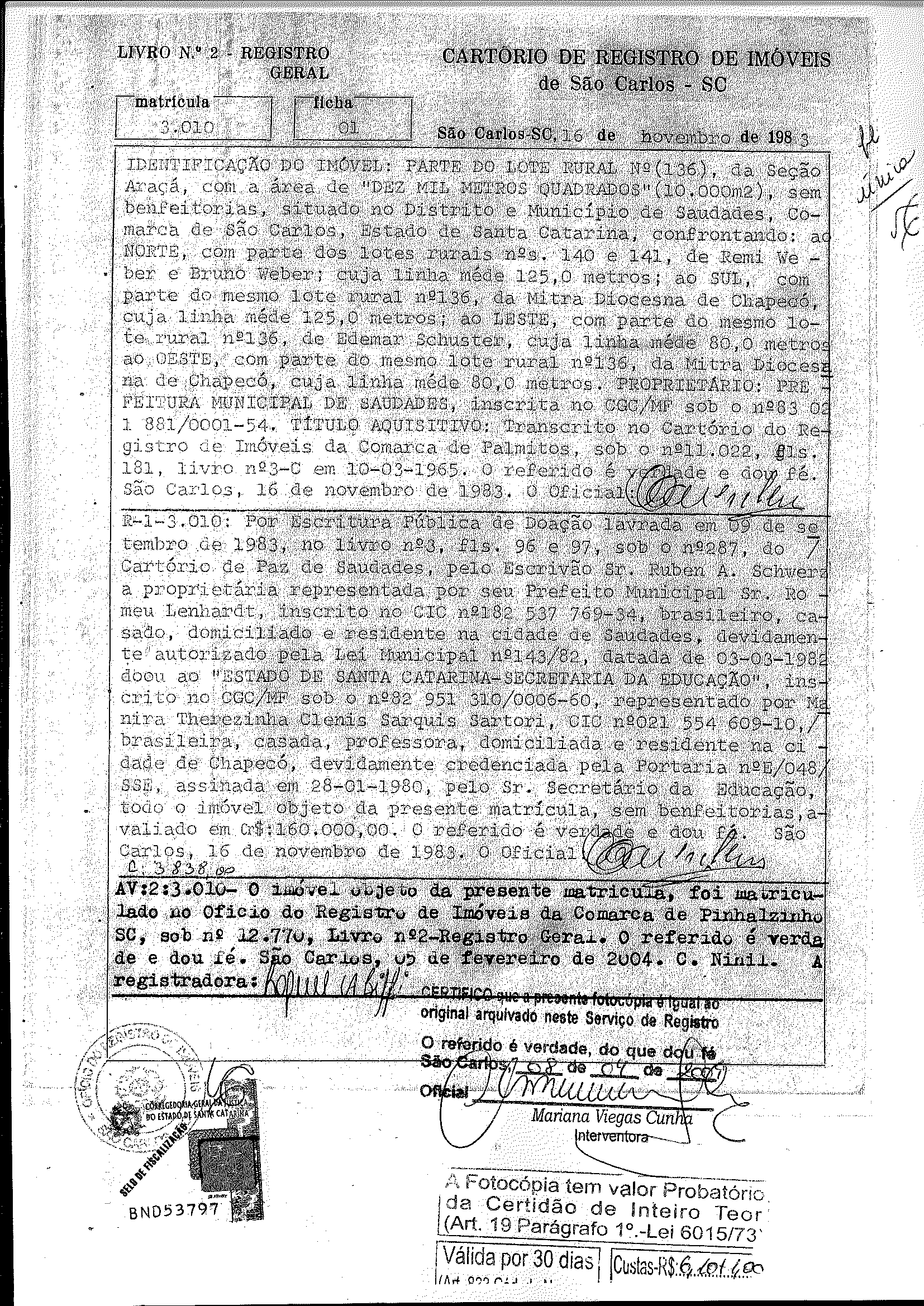 EU NÃO COLOCARIA ESTE PLANO DE CARREIRA NO ANEXO. ACHO QUE NÃO É NECESSÁRIO, POIS QUEM PRECISA PODE BUSCAR NA PREFEITURA E É ALGO MUITO PARTICULAR DOS FUNCIONÁRIOS                    LEI COMPLEMENTAR n.º 46, de 23 de novembro de 2012.“Institui o Plano de Carreira e de Remuneração para os Profissionais da Educação e dá outras providências”.ANTONIO ULSENHEIMER, Prefeito Municipal de Saudades, Estado de Santa Catarina, Faz Saber, a todos os habitantes do Município, que a Câmara Municipal de Vereadores votou, aprovou e Eu sanciono e promulgo a seguinte:LEITÍTULO IDO PLANO DE CARREIRA E  DE  REMUNERAÇÃO DOS PROFISSIONAIS DA EDUCAÇÃO PÚBLICA MUNICIPALCAPÍTULO IDAS DISPOSIÇÕES PRELIMINARESArt. 1º - Esta Lei Complementar dispõe sobre o Plano de Carreira e de Remuneração dos Profissionais da Educação do Município de Saudades.Art. 2 - O Plano de Carreira e de Remuneração dos Profissionais da Educação Pública Municipal de Saudades assegurará:	I - a remuneração condigna dos professores do ensino público municipal, em efetivo exercício da educação;	II - o estímulo ao trabalho em sala de aula;	III - a melhoria da qualidade do ensino;IV - a valorização dos profissionais da educação, com ingresso por concurso público de provas e títulos.	Art. 3º - Esta Lei Complementar, até a data da sua vigência, não prejudica direitos adquiridos por planos de carreira anteriores, no que diz respeito a vantagens pessoais fixas, nominalmente identificáveis.	Art. 4º - Na execução do Plano de Carreira dos Profissionais da Educação Pública Municipal serão considerados os seguintes critérios:	I - estabelecimentos de número mínimo e máximo de alunos em sala de aula, conforme dispuser o Sistema Municipal de Educação;	II - capacitação permanente dos profissionais de educação, em cursos, cujos conteúdos programáticos sejam relacionados com a área de atuação do docente e ao Serviço público Municipal incluindo atividades certificadas pelo  sindicato da categoria;	III - jornada de trabalho que incorpore os momentos diferenciados das atividades docentes, levando em consideração 1/3 (um terço) da jornada de trabalho para hora atividade, reservada a estudos, planejamento e avaliação;	IV -	busca e aumento do padrão de qualidade de ensino.	Art. 5º - O Município desenvolverá política de estímulo às iniciativas de melhoria da qualidade do ensino, acesso e permanência na escola promovida pelas unidades municipais, em especial aquelas voltadas às crianças e adolescentes em situação de risco social.	CAPÍTULO II	DO PLANO DE CARREIRA	Art. 6º - O Plano de Carreira e Remuneração dos Profissionais da Educação Municipal, de que trata esta Lei Complementar, compreende:I - 	os professores em funções de magistério, que integram o corpo docente;II -	os especialistas;III -	o pessoal de direção, chefia e assessoramento do órgão central e das unidades escolares.IV - 	as funções de Suporte Pedagógico;Parágrafo único. A valorização dos Profissionais da Educação se dará:I - por ingresso exclusivamente por concurso de provas e títulos;II - pelo aperfeiçoamento profissional continuado, inclusive com licenciamento periódico remunerado para esse fim;III - pelo piso de vencimento profissional;IV - pela progressão funcional baseada na titulação ou habilitação;V - pelo período reservado a estudos, planejamento e avaliação, incluídos na carga de trabalho, sem prejuízo da docência;VI - pelas condições adequadas de trabalho;VII - pelo estatuto próprio.Seção IDo Corpo Docente	Art. 7º - O exercício da docência na carreira de magistério exige como qualificação mínima:	I  -  ensino médio completo, na modalidade normal, para as funções de suporte pedagógico;	II - ensino superior em curso de licenciatura, de graduação plena, com habilitações específicas na área da respectiva atuação docente, na Educação Infantil e nas séries do ensino fundamental;	III -	formação superior em área correspondente e complementação nos termos da legislação vigente, para a docência em áreas específicas da Educação Infantil em nas séries do ensino fundamental quando for o caso.	Parágrafo único.  Para ingresso no Plano de Carreira dos Profissionais da Educação Municipal exigir-se-á, no mínimo, a formação em curso normal ao nível de ensino médio para as funções de Suporte Pedagógico e Graduação para os Professores e Especialistas, cuja escolaridade posterior além dessa, no que couber, será reconhecido nas condições desta Lei Complementar, respeitado o edital do respectivo concurso de ingresso de provas e títulos, no Quadro Único de Carreira e de Remuneração do Magistério Público Municipal.	Art. 8º - O Plano Único de Carreira dos Profissionais da Educação Municipal respeitará as seguintes condições:		I  -	piso de vencimento inicial conforme consta do Anexo I. desta Lei Complementar nunca inferior ao determinado pela Lei Nº 11.738, de 16 de Julho de 2008.II -	promoção por merecimento, concedida após a realização de, pelo menos, 40 horas de aperfeiçoamento em cursos autorizados pela Secretaria Municipal de Educação, na respectiva área de atuação docente ou relacionada ao serviço público Municipal Incluindo atividades certificadas pelo Sindicato da Categoria e de acordo com bom desempenho do exercício do cargo, com interstício mínimo de um ano entre uma promoção e outra, que corresponderá a 1% (um por cento), sobre o vencimento do cargo efetivo, até o limite de 30% (trinta por cento); 	III -	adicional de escolaridade, como vantagem vertical, que será concedida ao docente, inclusive na educação infantil e nas séries iniciais, que obter grau de escolaridade de nível superior ao seu, na respectiva área de atuação docente, tendo como parâmetro o vencimento inicial na carreira.	IV – Licença Prêmio de 30 dias a cada 7 anos de efetivo exercício;	§ 1. Para efeito da promoção por merecimento, somente serão computados os Certificados dos Cursos realizados nos períodos compreendidos entre o dia posterior a data da progressão anterior e a data da nova progressão, sendo sempre processados no mês de setembro.          § 2˚ Para efeito da Promoção por Merecimento será considerado qualquer numero de horas para que somadas atinjam o computo final considerando os certificados emitidos pelo Sindicato da Categoria. 	§ 3º Para efeito de percepção do adicional de escolaridade, considerar-se-á a graduação ou a pós-graduação, regularmente oficializadas perante o respectivo sistema de ensino, sempre na respectiva área de atuação do docente, sua carga horária semanal e corresponderá aos cursos de:	I - Licenciatura Plena, com adicional de escolaridade  mais 50% sobre o piso de vencimento inicial do Plano Único; 	II -	Especialização, com adicional de escolaridade de mais 15% sobre o piso de vencimento inicial da graduação do Plano Único;	III -	O Mestrado, com adicional de escolaridade de mais 18% sobre o piso de vencimento inicial da graduação do Plano Único; 	IV - 	O Doutorado, com adicional de escolaridade de mais 20% sobre o piso de vencimento inicial da graduação do Plano Único.	§ 4º - O Profissional da Educação Municipal que já tiver atingido o limite previsto no Inciso II do caput deste artigo, não se beneficiará de nova promoção por merecimento, porém, aquele que não tiver atingido este limite, poderá atingi-lo dentro dos critérios estabelecidos nesta Lei Complementar.SEÇÃO IIDOS CURSOS DE APERFEIÇOAMENTO          Art. 9º - O Poder Executivo, através da Secretaria Municipal de Educação, garantirá anualmente, sem ônus, a participação aos profissionais da educação a cursos, palestras, seminários, congressos e outros que visem o desenvolvimento e aperfeiçoamento dos mesmos de no mínimo 40 (quarenta) horas.          Parágrafo Único - Os cursos, palestras, seminários e congressos deverão ser realizados na área de ensino, disciplina de atuação, concepção e prática no serviço público, administração pública, temáticas de gestão da educação e afins, a serem oferecidos dentro do ano letivo.         Art. 10 - A certificação dos eventos promovidos pelo poder executivo municipal e sindicato da categoria deverá conter nome do evento, tema, nome e dados do participante, carga horária, data e local.	Art. 11 - Para fins de estudo de mestrado ou doutorado, será garantido, a cada 03 três anos o afastamento de até 1% (um por cento) dos servidores do magistério, estáveis ou efetivos no serviço público municipal, com vencimento integral, pelo período de até 03 (três) anos.	§ 1º - O curso pretendido deverá ser afim com o cargo, disciplina ou área de atuação do interessado, possibilitando maior desempenho de suas atribuições;	§ 2º - Ao servidor beneficiado pelo afastamento previsto no Caput, não será concedido exoneração ou licença para tratar de assuntos de interesse particular antes de ter decorrido o dobro do período do afastamento, salvo com ressarcimento, igual ao tempo de afastamento, aos cofres públicos;	§ 3º - Para efetivar o disposto no Caput, a Secretaria Municipal de Educação, organizará na primeira quinzena de dezembro, o processo de seleção dos servidores interessados em cursar mestrado ou doutorado através de Edital publicado com antecedência mínima de 10 (dez) dias da data de inscrição.	§ 4º - Serão considerados como critérios seletivos:	a - o curso pretendido deverá ser afim com o cargo, disciplina ou área de atuação do interessado;	b - maior tempo de serviço no magistério público municipal;	c - maior tempo no serviço público;	d - maior idade;	e - sorteio na presença dos candidatos inscritos nas vagas. SEÇÃO IIIDA CARGA HORÁRIA DE TRABALHO	Art. 12 - O docente em função do magistério, deverá dedicar 33,33% (trinta e três vírgula trinta e três por cento) do seu respectivo tempo de trabalho docente, como hora de atividade escolar, conforme determinação da Secretaria Municipal de Educação, consideradas como horas de atividades aquelas destinadas a preparação e avaliação do trabalho didático, a articulação com a comunidade e ao aperfeiçoamento profissional de acordo com a proposta pedagógica de cada escola. 	I – Havendo comprovada necessidade o professor poderá ter até 04 (quatro) aulas acrescidas a sua carga horária de efetivo trabalho em sala de aula, essas horas aula chamar-se-á aula excedente. 	II – Para Cada aula excedente o professor receberá o valor de 2,0% (dois por cento) sobre vencimento base de 40 horas do cargo de professor, durante o tempo em que estiver ministrando as mesmas.	Art. 13 - Um cargo de professor, a partir da vigência desta Lei, corresponderá a 10, 20, 30 ou 40 horas semanais, na forma estabelecida no respectivo Edital de concurso público de provas e títulos, podendo ser acumulado:	I  - com mais um cargo de professor;	II - com outro técnico ou científico.	§ 1. A carga horária total, nas hipóteses deste artigo, não poderá ser superior a 60 horas semanais, em três períodos.	§ 2. O profissional do magistério inativo poderá voltar a ocupar cargo no Quadro de Pessoal do Magistério Público Municipal, mediante novo concurso ou teste seletivo, desde que a carga horária não seja superior a 20 (vinte) horas semanais, percebendo simultaneamente os proventos de aposentadoria e a remuneração do novo cargo, respeitado o disposto no § 10 do art. 37 da Constituição Federal e no art. 11 da Emenda Constitucional nº 20/98.	Art. 14 - O profissional do magistério estável com carga horária de trabalho inferior a 40 (quarenta) horas semanais, poderá ampliar sua carga horária efetiva em até 40 (quarenta) horas semanais, quando houver vagas disponíveis na Rede Municipal de Ensino.	§ 1º - o membro do magistério só poderá ampliar a sua carga horária em vagas de sua área de atuação desde que haja compatibilidade de horário, turno e esteja estável no serviço público;	§ 2º - anualmente, no mês de Dezembro, entre o fim de um ano e o início do ano letivo seguinte, o Município poderá lançar edital para a inscrição dos membros do magistério interessados na ampliação da sua carga horária efetiva.	§ 3º - o quadro de vagas existente para a ampliação da carga horária, de que trata este artigo, deverá ser publicado em edital no Mural da Secretaria Municipal de Educação, no site da Prefeitura e seu resumo em jornal local com antecedência de três dias úteis do início do prazo de inscrição dos interessados.	§ 4º - cada vaga oferecida será preenchida pelo candidato da respectiva vaga que, de forma eliminatória, apresentar:I – maior tempo de serviço no magistério público municipal em dias;II -  maior nível de habilitação na área de atuação da vaga;	III - no caso de empate, sorteio com a presença dos candidatos envolvidos;	§ 5º - para efeito de vencimento, remuneração e contribuição previdenciária, a carga horária ampliada, observada a proporcionalidade, terá o mesmo tratamento da outra carga horária efetiva. Art. 15 – O profissional do magistério poderá solicitar a redução da sua carga horária efetiva, com a proporcional redução do vencimento e da remuneração, nas seguintes condições:	I -  se  professor de áreas, disciplinas ou componentes curriculares da educação básica: de 40 (quarenta) para 30 (trinta),  20 (vinte) ou 10 (dez)  horas semanais; de 30 (trinta) para   20 (vinte) ou 10 (dez)  horas semanais; de 20 (vinte) para  10 (dez)  horas semanais; 	II -  se professor da educação infantil e dos anos iniciais do ensino fundamental, Especialista em Assunto Educacionais ou funções de suporte pedagógico: de 40 (quarenta) para 20 (vinte)  horas semanais; Seção IVRegência de Classe         Art. 16 – O ocupante do cargo de professor no Ensino Fundamental e Educação Infantil, fará jus a um adicional de gratificação de incentivo à regência de classe de 20% (vinte por cento), aplicado sobre o vencimento da graduação.        Parágrafo Único - A gratificação de que trata este artigo será suspensa no caso do membro do magistério afastar-se das atividades inerentes ao seu cargo, ressalvados os afastamentos, em virtude de:I- Licença Gestante;II- Férias;III- Licença à adotante;IV- Faltas justificadas.Seção VDa admissão em caráter temporário	Art. 17 -  A substituição temporária do pessoal docente que se encontra afastado para realização de estudos e capacitação, ao nível de licenciatura, especialização, mestrado e doutorado ou outros cursos de aperfeiçoamento na respectiva área de atuação docente, quando o afastamento decorrer de plano de capacitação autorizado pelo Chefe do Executivo Municipal, será feita:	I - preferencialmente por docente pertencente ao quadro do Magistério Público Municipal, inclusive como plantão pedagógico;II - por docente, admitido em caráter temporário, percebendo nessa hipótese, o vencimento correspondente ao valor da escala padrão mínima do Município. III- por Agente Educativo, com habilitação em nível médio para atuar na Educação Infantil em atividades de Suporte.Art. 18 - Ocorrendo outras hipóteses, a contratação de docente em caráter temporário e para atender necessidade de excepcional interesse público, dar-se-á exclusivamente para o desempenho de atividades docentes por tempo determinado, nos seguintes casos:I - em virtude de existência de vaga não ocupada em concurso público;II - por imperativo de convênio;III - em decorrência de abertura de novas vagas por desdobramento de turma ou por dispensa de seu ocupante;IV - para atender necessidades administrativas peculiares do ensino profissionalizante.Parágrafo único. Nas hipóteses referidas nos incisos acima, a necessidade da admissão deverá estar devidamente comprovada e o prazo não poderá exceder ao término do ano civil. Art. 19 - Não se fará qualquer distinção para efeitos didáticos e técnicos entre os professores admitidos nos termos desta Seção e os subordinados ao Estatuto do Magistério Público Municipal.Art. 20 - São condições para admissão:I  - ser brasileiro;II  - ter idade mínima de 18 (dezoito) anos;III  - estar em dia com o serviço militar;IV - ter sanidade mental e capacidade física;V - estar legalmente habilitado para o exercício do magistério;VI - apresentar declaração dos cargos que exerce.§ 1º - A comprovação da habilitação far-se-á com a apresentação do certificado acompanhado do histórico, expedido por órgão competente.§ 2º - Na hipótese de não haver candidato que preencha a condição prevista no inciso V deste artigo, admitir-se-á pessoal não habilitado.Art. 21 - As admissões serão precedidas de processo seletivo de provas e títulos, de acordo com regulamento próprio.§ 1º - O preenchimento das vagas disponíveis obedecerá à ordem de classificação, obtida mediante apresentação dos seguintes títulos ou critérios:I - para os habilitados;a) curso de pós-graduação, na área da educação ou de ensino, em nível de doutorado, mestrado ou especialização;b) habilitação específica de grau superior, em nível de graduação, obtida em curso de duração plena. c) habilitação específica de Ensino Médio, obtida em 3 (três) séries ou em curso equivalente;d) maior tempo de serviço no Magistério Público Municipal;e) maior tempo de serviço no magistério;f) cursos de aperfeiçoamento ou atualização na área de formação e/ou atuação autorizados pela Secretaria Municipal de Educação;II - para os não habilitados, serão obrigatoriamente observados os seguintes critérios:a) estudante da área;b) formação escolar de acordo com a área de ensino ou disciplina para a vaga existente;c) formação escolar de acordo com a disciplina técnica específica;d) maior tempo de serviço no Magistério Público Municipal;e) maior tempo de serviço no magistério;f) cursos de aperfeiçoamento ou atualização.§ 2º - Excetuam-se do disposto neste artigo as admissões quando:I - o número de vagas for superior ao de candidatos;II - determinada vaga não for escolhida pelos candidatos selecionados;III - determinada vaga não for ocupada por professor efetivo ou não tenha sido oferecida em concurso público e haja professor habilitado já admitido e disponível; IV - a vaga for aberta no decurso do ano letivo e não haja candidato excedente do processo seletivo; V - a vaga for destinada à Educação Religiosa Escolar; VI - a vaga corresponder a peculiaridades administrativas do ensino profissionalizante;§ 3º - Nas hipóteses do parágrafo anterior, as admissões far-se-ão por proposta da autoridade competente.§ 4º - Se dois ou mais candidatos não classificados pleitearem indicação à mesma vaga, a autoridade competente dará preferência:I - ao habilitado em maior nível de formação;II - ao de maior tempo de serviço no Magistério Público Municipal;III - ao de maior tempo de serviço no magistério;IV - ao de maior número de horas de curso de aperfeiçoamento ou atualização.§ 5º O processo seletivo de que trata o “caput” deste artigo é valido durante o decurso do ano letivo da sua realização.Art. 22 - A Secretaria de Educação fará o levantamento das vagas que serão objeto de processo seletivo, após os concursos de remoção, alteração e ingresso.Art. 23 - Tornar-se-á insubsistente o ato de admissão quando o professor não assumir suas funções nos 3 (três) dias seguintes ao prazo nele estipulado.Art. 24 - O regime de trabalho semanal do servidor admitido por esta Lei Complementar será de 10 (dez), 20 (vinte), 30 (trinta) ou 40 (quarenta) horas.Art. 25 - O professor admitido em caráter temporário perceberá mensalmente, retribuição pecuniária equivalente a:I – 100% do vencimento previsto para o cargo ocupado por servidor efetivo detentor da respectiva habilitação;Parágrafo único. A retribuição pecuniária mensal de que trata este artigo é proporcional à carga horária semanal de trabalho.Art. 26 - É assegurado ao servidor admitido no regime desta Lei, o direito à licença remunerada, mediante inspeção médica, para:I - repouso à gestante;II - tratamento de saúde;III - tratamento de saúde de cônjuge ou filho, quando a assistência for recomendada por laudo médico e por período não superior a 30 dias.Art. 27 - O servidor admitido no regime desta Lei Complementar tem direito a férias proporcionais, na base de 1/12 por mês de efetivo exercício, acrescidas do benefício previsto no inciso XII do artigo 27 da Constituição Estadual, calculado também proporcionalmente.Parágrafo único - O pagamento relativo a férias deverá ser efetuado juntamente à retribuição pecuniária do último mês trabalhado.Art. 28 - A servidora gestante será concedida licença pelo período de 180 (cento e oitenta) dias.Art. 29 - A licença para tratamento de saúde poderá ser concedida pelo prazo de até 30 (trinta) dias, prorrogáveis sucessivamente.Art. 30 - Além da retribuição pecuniária, de que trata o artigo 8º, o servidor regido por esta Lei, poderá receber as seguintes vantagens:I - gratificações específicas do membro do magistério;II - diárias;III - salário-família;IV - gratificação natalina;Parágrafo único - O valor da gratificação natalina será calculado proporcionalmente à razão de 1/12 por mês de efetivo exercício, com base na remuneração correspondente ao último mês trabalhado.Art. 31 - Dar-se-á a dispensa:I - a pedido do servidor;II - a título de penalidade;III - a qualquer tempo, quando a vaga for ocupada por professor efetivo;IV - quando o servidor não atender às exigências pedagógicas.§ 1º - Na hipótese prevista no inciso IV, a dispensa será efetuada com base em relatório circunstanciado, elaborado por comissão legalmente constituída, composta por 2 (dois) professores efetivos e 2 (dois) pais de alunos da escola, além de 1 (um) supervisor escolar, sob a presidência do diretor da escola.§ 2º - Em caso da dispensa ocorrer em virtude do disposto nos incisos II e IV deste artigo, será concedido ao servidor o direito de ampla defesa.Art. 32 - O Servidor admitido em caráter temporário terá direito apenas aos benefícios e vantagens definidas nesta Seção e aos adicionais Escolaridade previstas na seção I.Art. 33 - As admissões em caráter temporário serão efetuadas mediante portaria, podendo esta competência ser subdelegada ao Secretario Municipal de Educação.Art. 34 - O processo seletivo de que trata o artigo 15º, desta Lei, será realizado por comissão designada pelo chefe do poder executivo tendo:Um representante da Secretaria Municipal da Educação;Um representante do Recursos Humanos;Um representante do Departamento Jurídico;Um representante do Conselho Municipal da Educação;Um representante indicado pelo Sindicato da Categoria; Seção VIDos Especialistas	Art. 35 - O especialista que integra o Plano de Carreira e Remuneração do Magistério Público Municipal é o seguinte:	I - Orientador Educacional.	Parágrafo único - O Plano de Carreira do especialista será o mesmo do Magistério Público Municipal, nas condições desta Lei Complementar, exceto naqueles aspectos dispostos contrariamente em legislação diversa pertinente.  Seção VIIDas Funções de Suporte Pedagógico 	Art. 36 - As funções de suporte pedagógico que integram o Plano de Carreira e Remuneração do Magistério Público Municipal são os seguintes:	I - Assistente de Educação	II – Agente Educativo	Parágrafo único - O Plano de Carreira das funções de suporte pedagógico será o mesmo do Magistério Público Municipal, nas condições desta Lei Complementar, exceto naqueles aspectos dispostos contrariamente em legislação diversa pertinente.  Seção VIIIDa Direção	Art. 37 - A administração das Escolas Municipais, de qualquer nível ou modalidade, será feita por servidor público municipal efetivo, designado para a função de confiança de Diretor Escolar ou de Diretor Escolar Adjunto, nas condições estabelecidas no Anexo II desta Lei Complementar. 	Parágrafo único - Os docentes pertencentes ao quadro do Magistério Público Municipal, também durante o exercício da função de confiança de que trata este artigo, terão direito aos benefícios do plano de carreira, que serão calculados sobre o vencimento inicial.Seção IXDa Lotação, Remoção e EnquadramentoDA LOTAÇÃO		Art. 38 - Lotação representa a quantidade de profissionais do magistério necessários ao desempenho das atividades docentes, administrativas e orientação educacional nas unidades escolares da Rede Municipal de Ensino.		§1° A lotação de cada unidade escolar será apresentada em quadro de vagas, sempre que necessário, por portaria do Secretário (a) Municipal de Educação, a partir da publicação desta lei.;		§2° As vagas serão apresentadas com carga horária de trabalho semanal, turno, área de atuação e respectiva unidade escolar.		Art. 39- O profissional da educação nomeado em cargo de provimento estável terá lotação em vaga(s) identificada(s) em unidade escolar indicada no ato de sua nomeação e/ou nos atos posteriores abrangidos por esta Lei;		§ 1° O profissional da Educação estável designado para exercer função de direção, coordenação, assessoramento, investido (a) em cargo de comissão do Município, Estado ou União, nas cedências, licenças e afastamentos legais estabelecidos na legislação vigente, permanecerá com sua lotação. 		§ 2° no caso que trata o §1° deste artigo a respectiva lotação será considerada vaga vinculada ao respectivo profissional da educação pelo tempo em que durar o afastamento.		§ 3º O profissional da Educação estável será considerado lotado na unidade escolar, na qual estiver atuando no ato da sanção desta lei.	          § 4º . O profissional que estiver no gozo de licenças previstas no Estatuto do Magistério, terá assegurada a sua lotação na unidade escolar onde atuava antes de entrar em licença.	          § 5º. Para os profissionais em estágio probatório que se tornarão estáveis a ordem de preferência para lotação será regida pelos critérios:I – Maior tempo de efetivação no magistério público municipal;II – Ordem de classificação no concurso público;III-  Maior habilitação;IV – Maior idade, eV – Sorteio na presença dos candidatos. 	DA REMOÇÃO		Art. 40 - Remoção é o deslocamento do (a) professor (a) de sua lotação para outra, de ofício ou a pedido, ocorrerá somente quando o servidor tiver sua função estável no serviço público;		Art. 41 - A remoção poderá ser por permuta, através de pedido conjunto dos professores interessados, desde que seja observada a compatibilidade de área de atuação, turno e carga horária e procedida após o término e antes do início do ano letivo subseqüente.		Art. 42 - A remoção por pedido poderá ocorrer anualmente entre o final de um ano letivo “dezembro”, a partir de publicação de edital próprio para as inscrições dos profissionais da educação interessados, antes do processo de ampliação da carga horária efetiva; 		§1° - o quadro das vagas disponíveis para a remoção será publicado, no mural da Secretaria Municipal da Educação, com antecedência de dois dias úteis da escolha de vagas para a remoção;		§2° - quando existir mais de um candidato inscrito por vaga serão usados os seguintes critérios eliminatórios de desempate:		I - maior tempo de exercício no Magistério Público Municipal de Saudades em dias;II - maior habilitação na área de atuação;		III - sorteio com a presença dos candidatos inscritos na (s) vaga (s).		Art. 43 - A remoção de ofício, no interesse do serviço público, será efetuada pela Secretária Municipal de Educação em caso de:		I - extinção ou desativação da unidade escolar;		II - redução do número de vagas para lotação na unidade escolar.		§1° - quando, a remoção de ofício que trata o inciso II deste artigo, envolver mais de um profissional da educação lotado(s) na unidade escolar, serão utilizados os seguintes critérios eliminatórios de desempate para definir quem será (ão) removido(s):		I - quem optar por lotação existente em outra unidade escolar;		II - quem tiver menor tempo de lotação na respectiva unidade escolar;		III - quem tiver menor tempo no Magistério Público Municipal;		IV - sorteio com a presença dos envolvidos.		§2° - o profissional da educação (a) removido (a) de sua lotação nas condições deste artigo terá sua nova lotação, por acordo, em unidade escolar com vaga disponível de forma definitiva ou temporária.DO ENQUADRAMENTO		Art. 44 - Os Professores efetivos, com magistério, em exercício na data da publicação desta Lei, serão enquadrados, para professores com graduação.          §1° No prazo de 60 dias da entrada em vigor da presente lei, o setor de recursos humanos receberá requerimento e cópia do certificado de titulação de graduação encaminhado pelos professores interessados.         §2° Após o recebimento do requerimento e cópia de certificado de titulação de graduação, na próxima folha de pagamento os professores passarão a receber o vencimento de professor graduado, sendo excluído o adicional de graduação;TÍTULO IIDAS DISPOSIÇÕES FINAIS E TRANSITÓRIAS	Art. 45 - Os benefícios já concedidos pela legislação anterior serão mantidos, caracterizados como vantagens pessoais, nominalmente identificados, não computados nem acumulados para fins de concessão de acréscimos ulteriores, inclusive na folha de pagamento.	Art. 46 - Não poderá haver desvio de função dos docentes do quadro do magistério.	§ 1º - na hipótese do membro do magistério ser nomeado ou designado para responder por cargo ou função de confiança, será remunerada a conta do órgão para o qual esteja prestando os seus serviços.	§ 2º - será responsabilizada a autoridade que determinar a prestação de serviço diferente das atribuições próprias da função. 	Art. 47 - Nas nomeações para o preenchimento das funções de confiança de que trata o Anexo II desta Lei Complementar, deverão ser aproveitados 100% (cem por cento) das vagas com membros do magistério público municipal. 	Art. 48 - Poderá ser mantido com recursos destinados à manutenção e desenvolvimento do ensino público o pessoal auxiliar constante do quadro de servidores do Município, que exercem suas funções nas unidades escolares do Município, desde que respeitados os percentuais estabelecidos na Lei de Diretrizes e Bases da Educação Nacional, obedecendo, ao seguinte critério:	I -	1 (um) Assistente de educação para escola com mais de 160 alunos, em período de 8 horas, para os serviços de secretaria;	II 	1 (um) Assistente de educação para escola com mais de 160 alunos, em período de 8 horas, para os serviços de Bibliotecário para escola com mais de 250 alunos;	III – 1 (um) Auxiliar de Serviços Gerais para cada 120 alunos na escola;	IV -	Para atuação em unidades de educação, visando atender ao Programa de Merenda Escolar:01 (uma) merendeira para cada 150 (cento e cinqüenta) crianças, na educação infantil  e Ensino Fundamental;01 (uma) merendeira para Creche que atende até 80 crianças;                    V – 01 (um) Agente Educativo para auxiliar professor na educação infantil de zero a três anos para cada 40 crianças. 	Art. 49 - Os Profissionais da Educação Municipal são filiados e contribuintes obrigatórios do Regime Geral de Previdência Social – RGPS, para a percepção de benefícios e quaisquer outros efeitos.	Parágrafo único - No caso de instituição de aposentadoria complementar, as contribuições serão devidas pelo Município e pelos segurados, na forma disposta em Lei.	Art. 50 - O Regime Jurídico dos membros do Magistério Público Municipal de Saudades é o Estatutário, na forma e condições do Direito Administrativo.	Art. 51 - A remoção e alteração de carga horária precederão à abertura de concurso público de provas e títulos.	Art. 52 - Para todos os fins e efeitos definidos nesta Lei Complementar, não serão recusados Atestados Médicos do servidor. 	Art. 53 - Fazem parte integrante da presente Lei Complementar:I – Anexo I, quadro de pessoal permanente com o respectivo vencimento inicial de acordo com a habilitação que possuir o servidor no ato da posse;II – Anexo II, quadro das funções de confiança;III - Anexo III, Tabela de Níveis de Vencimento;IV – Anexo IV, descrição dos cargos.          Art. 54 – Fica instituído o mês de maio de cada ano como data base para a realização da negociação coletiva entre o Poder Executivo Municipal e o Sindicato dos Trabalhadores no Serviço Público Municipal de Chapecó e Região – SITESPM – CHR com a finalidade de firmar Acordo Coletivo de Trabalho sobre a política salarial e demais questões ligadas às relações de trabalho.	Art. 55 - Esta Lei Complementar entrará em vigor na data de 01/01/2013.	Art. 56 - Fica revogada a Lei Complementar n. 08, de 05 de novembro de 2002, e todas as disposições em contrário.Município, SC, em 23 de novembro de 2012.ANTONIO ULSENHEIMERPrefeito MunicipalEsta Lei foi registrada e publicada em data supraCELSO JOSE MOHRAssessor Geral de Planejamento e Gestão AdministrativaANEXO IQUADRO DE PESSOAL PERMANTENTEGRUPO I – DOCENTESGRUPO IIESPECIALISTAS EM ASSUNTOS EDUCACIONAISGRUPO IIIFUNÇÕES DE SUPORTE PEDAGÓGICOANEXO II - QUADRO DE CARGOS EFETIVOS COM FUNÇÃO DE CONFIANÇA - FCANEXO IIITABELA DE NÍVEIS DE VENCIMENTOSANEXO IVDESCRIÇÃO DOS CARGOS3 PESSOAL EM QUADRO PERMANENTE - EDUCAÇÃO3.1 – Regime de Trabalho: Regime Jurídico Estatutário3.2 – Carga Horária: 10, 20, 30 e 40 horas semanais ou 20 e 40 horas3.3 – Condições para Ingresso: Concurso de provas e títulos3.4 – Habilitação: 3.4.1 Professor de diploma com licenciatura plena na área:3.5 – Descrição das atribuições3.5.1 Professor: Os profissionais que exercem este cargo deverão ter habilitação específica e Técnica Pedagógica, onde desempenharão atividades que envolvem planejamento, execução e avaliação do processo ensino aprendizagem, em sala de aula na educação básica, de acordo com a legislação vigente.São atribuições do Professor:possuir formação de educador, conhecimento do conteúdo, capacidade de trabalho e habilidades metodológico-didáticas;testemunhar idoneidade moral e social, demonstrando maturidade no trabalho com os alunos;seguir as diretrizes educacionais do estabelecimento e da Secretaria Municipal de Educação, comprometendo-se não apenas a aceitá-las, mas também a integrar sua ação pedagógica na consecução dos fins e objetivos;ministrar aulas, garantindo a efetivação do processo ensino-aprendizagem e do Projeto Pedagógico da Unidade Escolar;executar o trabalho diário de forma a se vivenciar um clima de respeito mútuo e de relações que conduzam à aprendizagem;elaborar programas, planos de curso e planos de aula no que for de sua competência, de conformidade com as diretrizes metodológicas da Escola e com a legislação pertinente;avaliar o desempenho dos alunos, atribuindo-lhes notas ou conceitos nos prazos fixados;manter com os colegas, o espírito de colaboração e solidariedade indispensáveis à eficiência da obra educativa;cooperar com os Serviços de Orientação Educacional e, no que lhe competir;promover experiências de ensino-aprendizagem diversificadas para atender diferenças individuais;promover recuperações preventivas e/ou atividades de complementação, aperfeiçoamento e aprofundamento, conforme exigências dos diagnósticos de avaliações;colaborar e comparecer pontualmente às aulas, festividades, reuniões pedagógicas, conselho de classe, atividades extraclasse, treinamentos, palestras e outras promoções, desde que convocado pela Direção da Escola ou pela Secretaria Municipal de Educação;cumprir e fazer cumprir fielmente os horários e calendário escolar;zelar pela disciplina dentro e fora da sala de aula, tratando os alunos com urbanidade;realizar com clareza, precisão e presteza, toda escrituração referente à execução da programação, freqüência e aproveitamento dos alunos;dar condições para a manutenção da saúde física e psíquica dos alunos;zelar pela conservação, limpeza e o bom nome da Escola, bem como a conservação dos bens materiais;advertir, repreender e encaminhar aos serviços competentes, casos de indisciplina ocorridos;participar e/ou organizar reuniões com os pais de seus alunos;acompanhar o desenvolvimento dos alunos e comunicar as ocorrências à Direção ou ao Serviço de Orientação Educacional;executar as normas estabelecidas no Regimento Escolar, nas diretrizes emanadas dos órgãos superiores e na legislação federal, estadual e municipal pertinente;desempenhar outras tarefas relativas à docência.4 - GRUPO II – ESPECIALISTA EM ASSUNTOS EDUCACIONAIS4.1 -  Regime de Trabalho: Regime Jurídico Estatutário.4.2 – Carga Horária: 40 horas semanais. 4.3 – Condição para Ingresso: Aprovação em concurso público de provas e títulos.4.4 – Habilitação: Habilitação de Grau Superior específico na área de atuação de duração plena com registro no Ministério da Educação.4.5 – Descrição das atribuições4.5.1 - ORIENTADOR ESCOLARRealizar um planejamento de atividades que pretende concretizar, os princípios básicos do Planejamento Geral da Unidade Escolar;Participar na elaboração, execução e avaliação do Plano de Atividades;Participar na elaboração do Calendário Escolar, juntamente com os demais segmentos da Unidade Escolar;Possibilitar aos alunos maiores condições de adaptação, solução de seus problemas, proporcionando-lhes a melhor orientação quanto as suas necessidades, interesses, qualidade e responsabilidades sociais;Planejar e executar aulas de orientação para os alunos, de acordo com as necessidades do momento;Orientar os professores quanto ás atividades a serem desenvolvidas com os alunos, em função da problemática individual e coletiva; Transmitir ao Corpo Técnico, Administrativo e Docente, as observações e dados colhidos sobre os educandos, bem como receber deles as informações necessárias para melhor aconselhamento dos discentes, ressalvando o segredo profissional;Organizar e manter atualizadas as fichas de observação e dados colhidos dos alunos, que estarão sempre á disposição dos educandos, para o lançamento de novas observações;Convocar e orientar os pais ou responsáveis pelos alunos sempre que necessário, visando a maior eficiência na ação educativa, integrando a família à Escola;Colaborar com APP, Grêmio Estudantil;Acompanhar, supervisionar e orientar toda a sistemática  de avaliação de rendimento escolar dos alunos, registrando os dados colhidos;Promover a pesquisa e levantamento de dados específicos para tratamento psicossocial do educando, encaminhando-o a profissionais competentes á fim de um diagnóstico mais específico, com vistas a tratamento e solução dos problemas;Promover encontros e palestras para pais, professores e alunos para uma maior integração comunitária;Comparecer a todas as reuniões interdisciplinares para verificar o andamento do aluno em todas ás áreas de sua atuação e melhor orientar o  professor; Opinar na organização de classes e promoção dos alunos;Estar em contato freqüente com o Corpo Técnico, Administrativo, Administrativo e Docente, mantendo um bom relacionamento com todos; Efetuar visitas ás salas, para acompanhamento dos alunos;Participar no Conselho de Classe, tomando decisões que favoreçam ao aluno;Trabalhar integradamente com todos os segmentos da Escola, a fim de atingir os objetivos da Educação e da Escola;Exercer sua atividade sempre voltado ao melhor relacionamento humano de todos os envolvidos no Processo Ensino- Aprendizagem;Promover a pesquisa de mercado de trabalho, visando a informação e orientação profissional;Incentivar e colaborar para a divulgação e execução das normas estabelecidas no Regime Escolar; Comprometer-se com os encaminhamentos de alunos com problemas de saúde física, mental e audiovisual.5 – FUNÇÕES DE CONFIANÇA 5.1 - Descrição das Atribuições: Os servidores designados para funções de confiança, (direção e direção adjunta) além de desempenhar as funções inerentes ao cargo efetivo de que são titulares, dirigem e coordenam atividades educacionais e culturais.5.2 -  Regime de Trabalho: Regime Jurídico Estatutário5.3 – Carga Horária: Dedicação integral e exclusiva5.4 – Condição para Ingresso: 	Nomeação pela autoridade competente. Ser do quadro efetivo municipal.5.5 – Habilitação: Aquela relativa ao cargo efetivo por ele ocupado.6- FUNÇÕES DE SUPORTE PEDAGÓGICO6.1  Regime de Trabalho: Regime Jurídico Estatutário6.2 – Carga Horária: 40 horas semanais 6.3 – Condição para Ingresso:  Aprovação em concurso público de provas e títulos6.4 – Habilitação: Habilitação em ensino médio, em instituição com o devido registro no Ministério da Educação.6.5 – Descrição das atribuições6.5.1 ASSISTENTE DE EDUCAÇÃO Selecionar, organizar e manter atualizados, arquivos, cadastros e fichas funcionais;Prestar auxilio a toda atividade técnica desenvolvida na sua área de atuação;Organizar e controlar os serviços de recepção, encaminhamento de documentação e correspondência em geral; Controlar e arquivar publicações oficiais; orientar e elaborar a classificação, codificação, catalogação e tramitação de papeis e documentos sob sua responsabilidade;Proceder ao controle de provimento e vacância de cargos;Atender aos usuários da biblioteca, da sala de informática e do centro  de memórias;Expedir relatórios e documentos da Unidade Escolar;Receber e transmitir aos superiores, mensagens;Participar da construção do PPP Da unidade, juntamente com os demais servidores, para planejar e executar ações pedagógicas; Participar e colaborar das reuniões, eventos, promoções desenvolvidas pela unidade escolar em que atua;Zelar pela conservação do patrimônio público;Desenvolver seu trabalho dentro dos princípios éticos e morais, com comprometimento, responsabilidade, assiduidade, iniciativa, produtividade e respeito;Participar de cursos de formação continuada, congressos e palestras oferecidas, mantendo-se atualizado;Ter ética nas relações de trabalho, bem como, nas relações interpessoais;Estudar e propor à base de vivência adquirida no desempenho das atribuições, medidas destinadas a simplificar o trabalho e a redução do custo das operações.6.5.2  AGENTE EDUCATIVOAcompanhar as atividades pedagógicas desenvolvidas pelo professor junto com as crianças;Participar da construção do PPP Da unidade, juntamente com os demais servidores, para planejar e executar ações pedagógicas que estejam de acordo com o mesmo;Respeitar as especificações de cada criança, idade, grupo social, história da criança, desenvolvendo as ações do cuidar/educar;Participar e colaborar das reuniões, eventos, promoções desenvolvidas pela unidade escolar em que atua;Conhecer a legislação que rege a Educação Infantil e a vida funcional do servidor fazendo valer direitos e deveres;Executar todas as  pertinentes ao cuidar/educar como algo indissociável;Colaborar com o professor na avaliação descritiva das crianças dando sugestões;Auxiliar no trabalho do professor em todos os aspectos;Receber as crianças quando estas chegarem;Receber e transmitir os recados dos pais ao professor da turma;Cumprir com as regras estabelecidas pelo centro de educação no qual se encontra lotada;Desenvolver seu trabalho dentro dos princípios éticos e morais, com comprometimento, responsabilidade, assiduidade, iniciativa, produtividade e respeito;Participar de cursos de formação continuada, congressos e palestras oferecidas, mantendo-se atualizado;Ter ética nas relações de trabalho, bem como, nas relações interpessoais;Manter o local de trabalho organizado;Estudar e propor à base de vivência adquirida no desempenho das atribuições, medidas destinadas a simplificar o trabalho e a redução do custo das operações.Senhores Pais!No dia a dia da escola, os professores tem e necessidade de fazer registros fotográficos, para uso de seus registros, assim como também para divulgação de trabalhos.Assim como também pequenos passeios com transporte ou mesmo caminhadas. Para isso pedimos autorização ou não para estas atividades da escola..................................................................................................................................................................................................................................................................................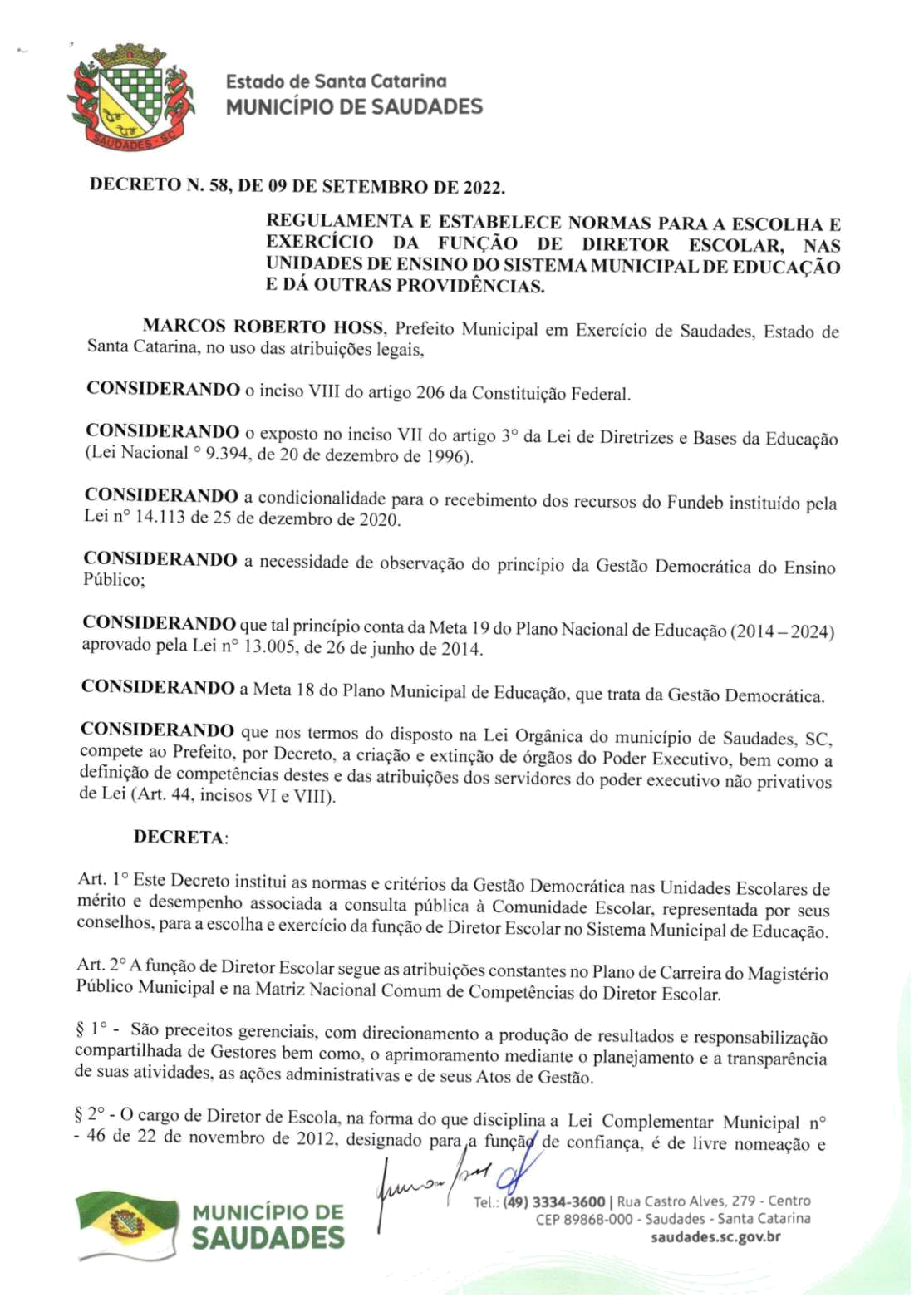 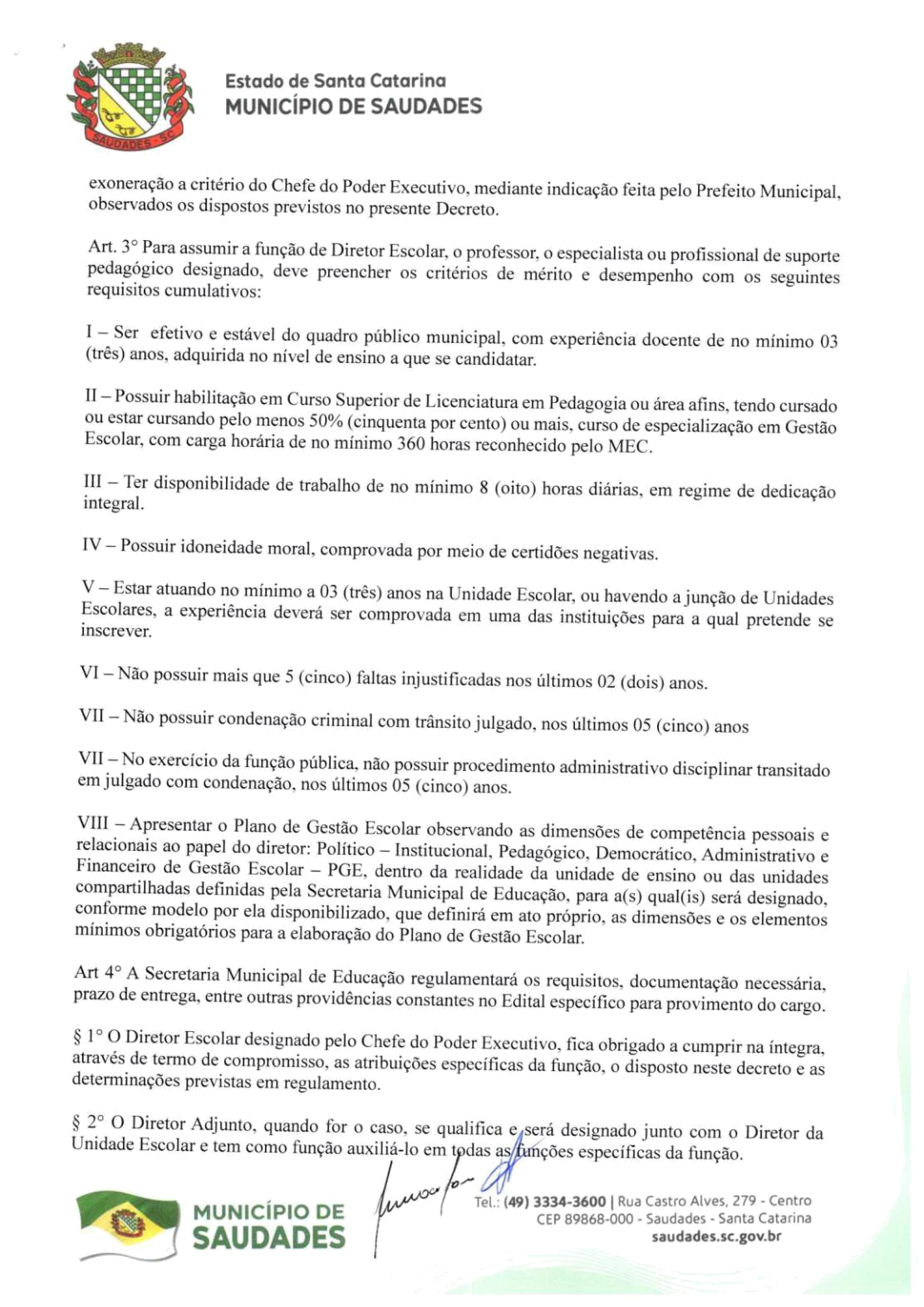 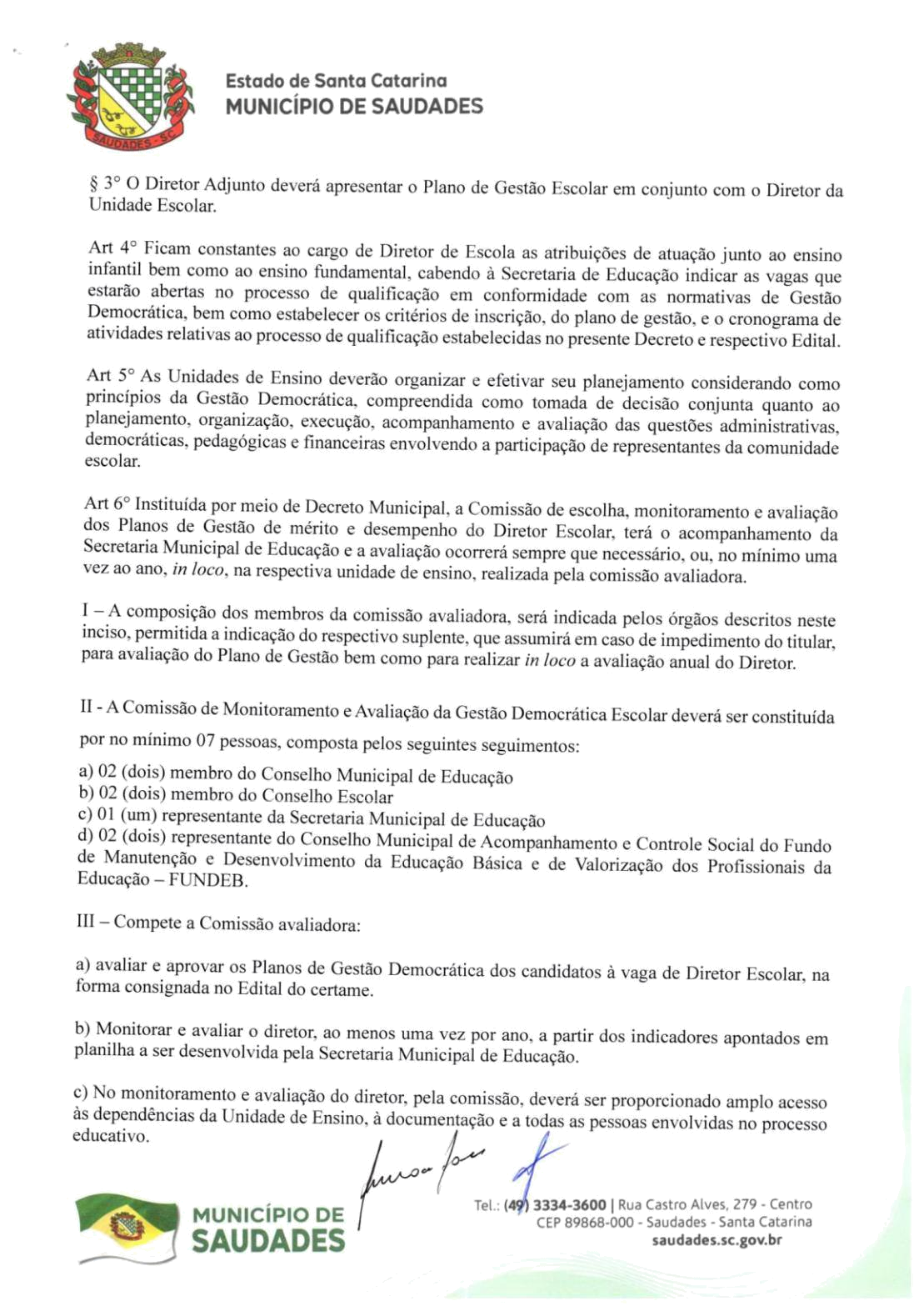 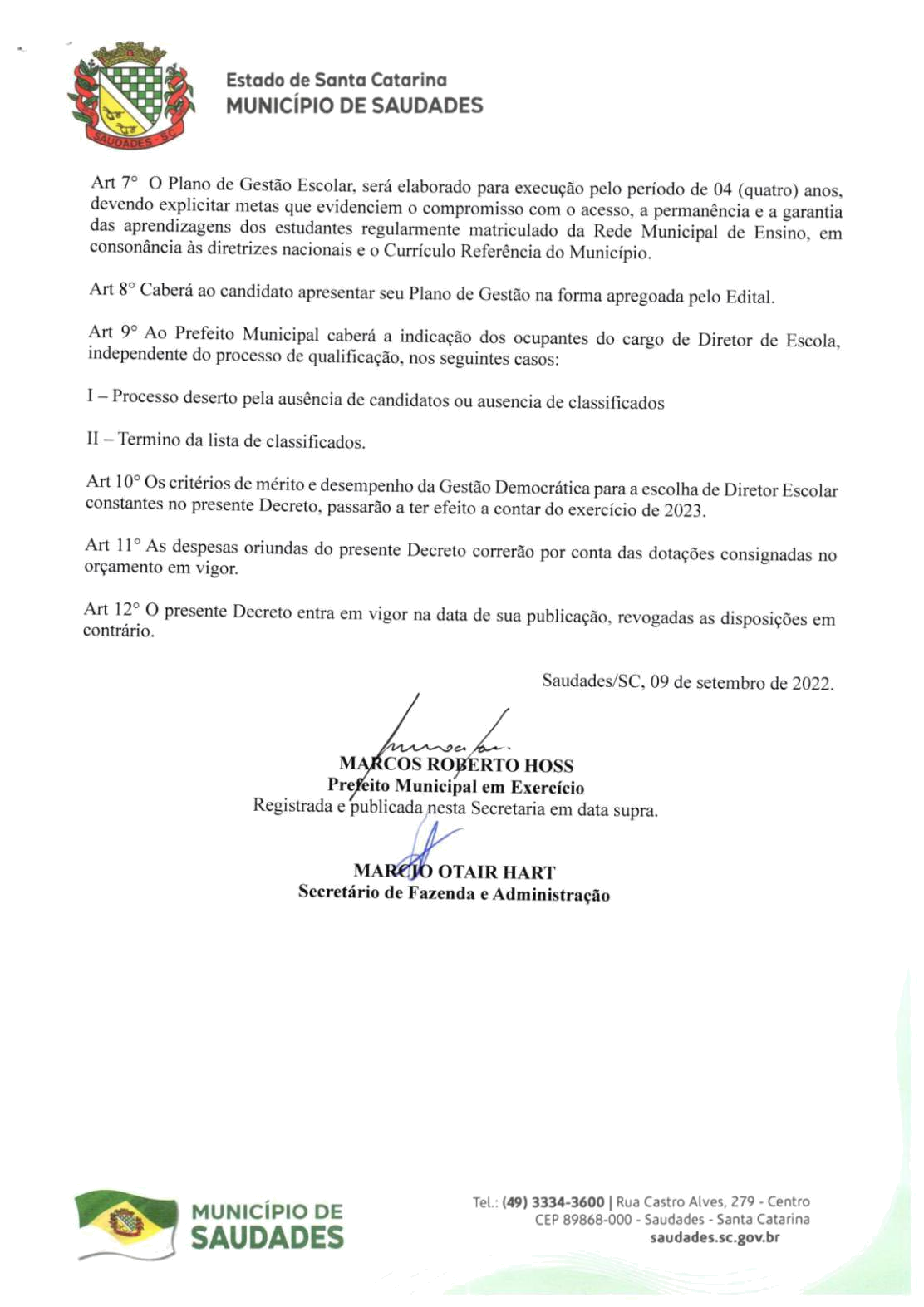 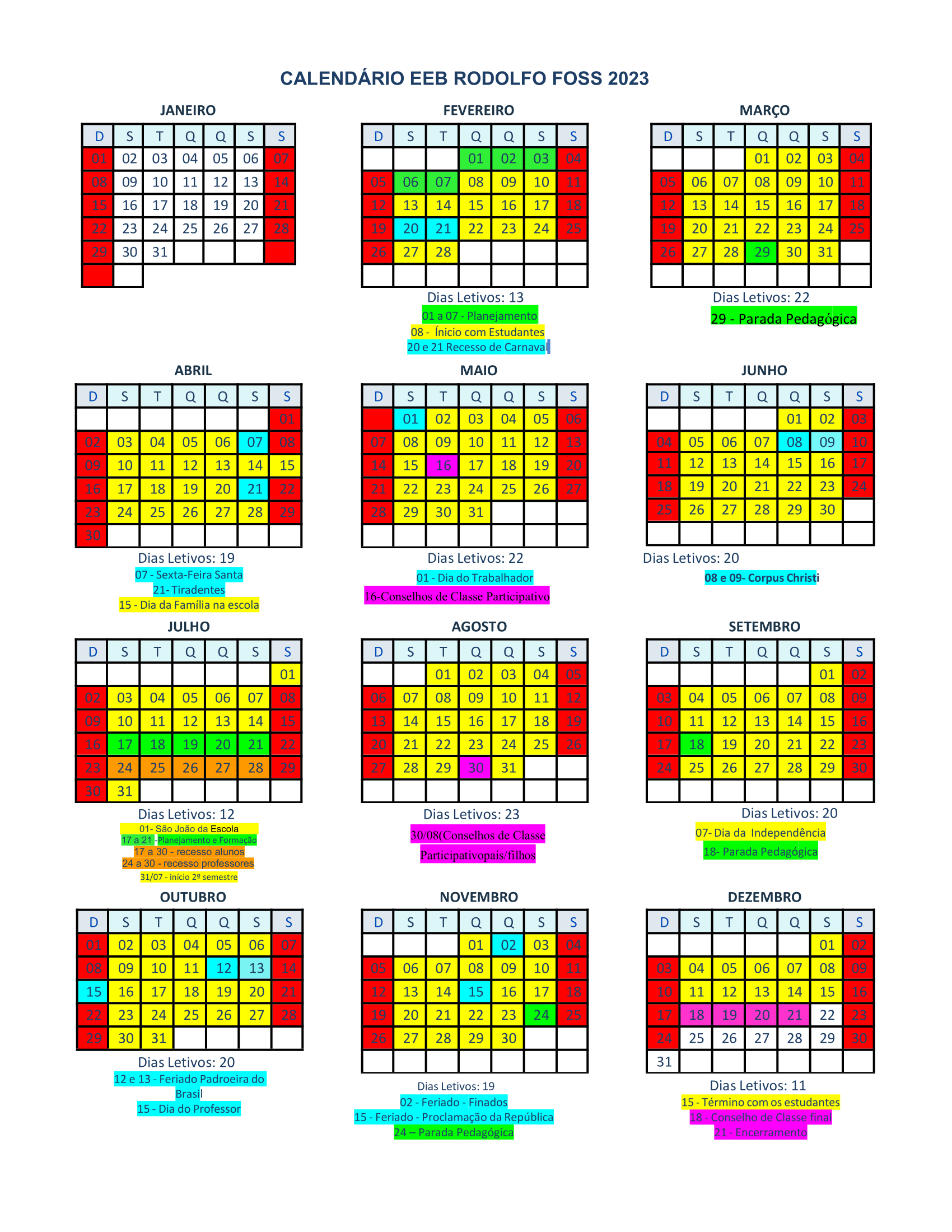 CAMPO DE EXPERIÊNCIAAPRENDIZAGEM A SER DESENVOLVIDASIMNÃOEM DESENVOLVIMENTOO eu, o outro e o nósRespeitar e expressar sentimentos e emoções.182O eu, o outro e o nósAtuar em grupo e demonstrar interesse em construir novas relações, respeitando a diversidade e solidarizando-se com os outros.155O eu, o outro e o nósConhecer e respeitar regras de convívio social, manifestando respeito pelo outro.155Corpo, gestos e movimentosReconhecer a importância de ações e situações do cotidiano que contribuem para o cuidado de sua saúde e a manutenção de ambientes saudáveis.182Corpo, gestos e movimentosApresentar autonomia nas práticas de higiene, alimentação, vestir-se e no cuidado com seu bem-estar, valorizando o próprio corpo.173Corpo, gestos e movimentosUtilizar o corpo intencionalmente (com criatividade, controle e adequação) como instrumento de interação com o outro e com o meio.173Corpo, gestos e movimentosCoordenar suas habilidades manuais.155Traços, sons, cores e formasDiscriminar os diferentes tipos de sons e ritmos e interagir com a música, percebendo-a como forma de expressão individual e coletiva.155Traços, sons, cores e formasExpressar-se por meio das artes visuais, utilizando diferentes materiais.173Traços, sons, cores e formasRelacionar-se com o outro empregando gestos, palavras, brincadeiras, jogos, imitações, observações e expressão corporal.155Escuta, fala, pensamento e imaginaçãoExpressar ideias, desejos e sentimentos em distintas situações de interação, por diferentes meios.173Escuta, fala, pensamento e imaginaçãoArgumentar e relatar fatos oralmente, em sequência temporal e causal, organizando e adequando sua fala ao contexto em que é produzida.155Escuta, fala, pensamento e imaginaçãoOuvir, compreender, contar, recontar e criar narrativas.155Escuta, fala, pensamento e imaginaçãoConhecer diferentes gêneros e portadores textuais, demonstrando compreensão da função social da escrita e reconhecendo a leitura como fonte de prazer e informação.155Espaços, tempos, quantidades, relações e transformaçõesIdentificar, nomear adequadamente e comparar as propriedades dos objetos, estabelecendo relações entre eles.173Espaços, tempos, quantidades, relações e transformaçõesInteragir com o meio ambiente e com fenômenos naturais ou artificiais, demonstrando curiosidade e cuidado com relação a eles.20Espaços, tempos, quantidades, relações e transformaçõesUtilizar vocabulário relativo às noções de grandeza (maior, menor, igual etc.), espaço (dentro e fora) e medidas (comprido, curto, grosso, fino) como meio de comunicação de suas experiências.173Espaços, tempos, quantidades, relações e transformaçõesUtilizar unidades de medida (dia e noite; dias, semanas, meses e ano) e noções de tempo (presente, passado e futuro; antes, agora e depois), para responder a necessidades e questões do cotidiano.173Espaços, tempos, quantidades, relações e transformaçõesIdentificar e registrar quantidades por meio de diferentes formas de representação (contagens, desenhos, símbolos, escrita de números, organização de gráficos básicos etc.).155TOTAL DE CRIANÇAS QUE:TOTAL DE CRIANÇAS QUE:TOTAL DE CRIANÇAS QUE:TOTAL DE CRIANÇAS QUE:DIREITOS DE APRENDIZAGEM:D IDSDPConviver20Brincar515Participar515Explorar20Expressar20Conhecer218NOMECARGOFORMAÇÃO/ÁREASIT. FUNCIONALCRISTIANE INÊS KUNZLER FUHRPROFESSORA EDUCAÇÃO INFANTILLICENCIATUA PLENA EM PEDAGOGIA. ESPECIALIZAÇÃO EM SÉRIES INICIAIS E EDUCAÇÃO INFANTILEFETIVOPATRÍCIA ELENA WIEBBELLING JUNGPROFESSORA DE EDUCAÇÃO INFANTILLICENCIATURA PLENA EM PEDAGOGIA E CIÊNCIAS BIOLÓGICA. ESPECIALIZAÇÃO EM SÉRIES INICIAIS , EDUCAÇÃO INFANTIL. E EDUCAÇÃO ESPECIAL.ACTNomeÁrea/FormaçãoFunçãoSituação FuncionalClaudia EichweldEnsino médio completoMerendeiraContratadaMarines PereiraEnsino médio completoServenteContratadaVerenice schuckEnsino médio completoServenteContratadaCAMPO DE EXPERIÊNCIAOBJETIVO DE APRENDIZAGEM E DESENVOLVIMENTOATIVIDADEMETODOLOGIAMATERIAISESCUTA, FALA,PENSAMENTO E IMAGINAÇÃOEI02EF09-Manusear diferentes instrumentos e suportes de escrita para desenhar, traçar letras e outros sinais gráficos, utilizando materiais diversificados;EI03EF04-Recontar histórias ouvidas e planejar coletivamente roteiros de vídeos encenações, definindo os contextos, personagens e estruturas da história;visita e observação do planetário,atividade na sala de informáticaOrganizar um passeio até a universidade na cidade de Pinhalzinho para conhecer e observar o planetário, realizar o registro em forma de desenho do que foi observado;Na sala de informática selecionar vídeos sobre o planeta terra, sobre o nosso país, estado e nossa cidade, para que observem e conheçam a sua localização, onde residem.Folha de oficio,lápis de escrever,lápis de cor,computadores,câmera fotográficaônibus,TEMA: MULTICULTURALISMODiversidade CulturalEducação para valorização do multiculturalismo matrizes históricas e culturais Brasileiras.TEMA: MULTICULTURALISMODiversidade CulturalEducação para valorização do multiculturalismo matrizes históricas e culturais Brasileiras.TEMA: MULTICULTURALISMODiversidade CulturalEducação para valorização do multiculturalismo matrizes históricas e culturais Brasileiras.TEMA: MULTICULTURALISMODiversidade CulturalEducação para valorização do multiculturalismo matrizes históricas e culturais Brasileiras.TEMA: MULTICULTURALISMODiversidade CulturalEducação para valorização do multiculturalismo matrizes históricas e culturais Brasileiras.O EU, O OUTRO E O NÓS.EI02EO05 - Perceber que as pessoas têm características físicas diferentes, respeitando essas diferenças.EI03EO06 - Manifestar interesse e respeito por diferentes culturas (locais e regionais) e modos de vida.Confraternização com receitas tradicionais.Organizar uma confraternização com as crianças, onde cada uma terá que trazer para a escola uma comida doce ou salgada tradicional da sua família, de preferencia uma receita passada de geração por geração.Durante esse dia conversaremos com as crianças sobre a origem das comidas que fazem parte da nossa alimentação, para que percebam como as diferentes etnias fazem parte da nossa vida.-TEMA: CIDADANIA E CIVISMOVIDA FAMÍLIAR E SOCIALEDUCAÇÃO PARA O TRÂNSITOEDUCAÇÃO EM DIREITOS HUMANOSDIREITOS DAS CRIANÇAS E ADOLECENTESPROCESSO DE ENVELHECIMENTO, RESPEITO E VALORIZAÇÃO DO IDOSOTEMA: CIDADANIA E CIVISMOVIDA FAMÍLIAR E SOCIALEDUCAÇÃO PARA O TRÂNSITOEDUCAÇÃO EM DIREITOS HUMANOSDIREITOS DAS CRIANÇAS E ADOLECENTESPROCESSO DE ENVELHECIMENTO, RESPEITO E VALORIZAÇÃO DO IDOSOTEMA: CIDADANIA E CIVISMOVIDA FAMÍLIAR E SOCIALEDUCAÇÃO PARA O TRÂNSITOEDUCAÇÃO EM DIREITOS HUMANOSDIREITOS DAS CRIANÇAS E ADOLECENTESPROCESSO DE ENVELHECIMENTO, RESPEITO E VALORIZAÇÃO DO IDOSOTEMA: CIDADANIA E CIVISMOVIDA FAMÍLIAR E SOCIALEDUCAÇÃO PARA O TRÂNSITOEDUCAÇÃO EM DIREITOS HUMANOSDIREITOS DAS CRIANÇAS E ADOLECENTESPROCESSO DE ENVELHECIMENTO, RESPEITO E VALORIZAÇÃO DO IDOSOTEMA: CIDADANIA E CIVISMOVIDA FAMÍLIAR E SOCIALEDUCAÇÃO PARA O TRÂNSITOEDUCAÇÃO EM DIREITOS HUMANOSDIREITOS DAS CRIANÇAS E ADOLECENTESPROCESSO DE ENVELHECIMENTO, RESPEITO E VALORIZAÇÃO DO IDOSOEU, O OUTRO E NÓSEIO2EO06- Respeitar regras básicas de convivo social nas interações e brincadeirasDia da família na escola.Organizar um dia com os familiares na escola. Nesse dia terá apresentação dos alunos, bem como para todos conhecer a escola.Rádio, papel, material das atividades dos alunos.CORPO, GESTO E MOVIMENTOSEIO3EO01- Demonstrar empatia pelos outros, percebendo que as pessoas tem diferentes sentimentos, necessidades e maneiras de pensar e agirPasseio pela vila (transito).Passeio pela vila para conhecer a faixa de pedestre e as placas, sinais  transito. Confeccionar um semáforo na sala.Corda, papel, papelão, tinta, tesoura e lápis.TRAÇOS, SONS, CORES E FORMASEIO2TSO3- Utilizar diferentes fontes sonoras disponíveis no ambiente, em brincadeiras contadas,  melodias e históriasDia da consciência negra.Confecção de um cartaz com as mãozinhas. Confecção de panfletos com desenhos sobre o tema.Tinta, papel pardo, folha A4, tesoura, cola e glitter.ESCUTA, FALA, PENSAMENTO E IMAGINAÇÃOEIO3CGO3- Criar movimentos, gestos, olhares mimicas em brincadeiras, jogos e atividades artísticas, como dança, teatro e música.Atividade do bolsinho sobre direito das crianças.Confecção de um bolsinho com TNT e colocar as plaquinhas dentro.TNT, cola quente, papel, lápis de cor e cartolina.ESPAÇO, TEMPOS, QUANTIDADES, RELAÇÕES E TRANSFORMAÇÕESEIO3EO03- Ampliar as relações interpessoais desenvolvendo atividades de participação e cooperação .Conhecendo a história dos nossos avós.Organizar dias para os avós vir contar histórias da sua infância para as crianças.Microfone se necessário e material que for solicitado pelos familiares no dia.EIO2EO01- Demonstrar atitudes de cuidado e solidariedade nas interações com crianças e adultos e demais seres vivos.EIO2EFO1- Dialogar com crianças e adultos, expressando seus desejos, necessidades, sentimentos e opiniões.EIO3E0O5- Demonstrar valorização das características de seu corpo e respeitar as características dos outros(criança e adulto) com os quais convive.EIO3EFO1 -Expressar ideias, desejos e sentimentos sobre suas vivencias por meio de linguagem oral e escrita(escrita espontânea) de fotos, desenhos e outras formas de expressão.EIO2EFO6- Criar e contar histórias oralmente com base em imagens ou temas sugeridos.TEMA:  ECONOMIA   Trabalho  Educação Financeira  Educação FiscalTEMA:  ECONOMIA   Trabalho  Educação Financeira  Educação FiscalTEMA:  ECONOMIA   Trabalho  Educação Financeira  Educação FiscalTEMA:  ECONOMIA   Trabalho  Educação Financeira  Educação FiscalTEMA:  ECONOMIA   Trabalho  Educação Financeira  Educação Fiscal(EI 02EF04) Formular e responder perguntas sobre fatos da história narrada, identificando cenários, personagens  e principalmente acontecimentosConfeccionar um cofrinho para cada criança.Montar um mercadinho com embalagens para orientar e ensinar como funciona um mercado.Coma ajuda das famílias, para que mandem uma lata de leite ou achocolatado para confeccionar cofrinho para as crianças.Imprimir dinheirinho para distribuir para as crianças colocarem em seus cofrinhos e com a ajuda de todos montar um mercadinho em sala de aula onde se trabalhará o consumo consciente, comportamento em local público.Visita a um mercado com as turmas.Diálogoslata de leite em pó;EVA;Panfletos;Celular para fotos;Dinheirinho impressoEmbalagens de produtos de mercado;;(EI02EO05) Perceber que as pessoas tem características físicas diferentes, respeitando essas diferenças.(EI02EO02) Demonstrar imagem positiva de si e confiança em suas capacidades para enfrentar dificuldades e desafios.(EI02CG05) Desenvolver progressivamente as habilidades manuais, adquirindo controle para desenhar, pintar, rasgar, folhear, entre outros.EIO1ETO3- Explorar o ambiente pela ação e observação, manipulando, experimentando e fazendo descobertas.TEMA: SAÚDE EDUCAÇÃO ALIMENTAR E NUTRICIONAL SAÚDE BUCALTEMA: SAÚDE EDUCAÇÃO ALIMENTAR E NUTRICIONAL SAÚDE BUCALTEMA: SAÚDE EDUCAÇÃO ALIMENTAR E NUTRICIONAL SAÚDE BUCALTEMA: SAÚDE EDUCAÇÃO ALIMENTAR E NUTRICIONAL SAÚDE BUCALTEMA: SAÚDE EDUCAÇÃO ALIMENTAR E NUTRICIONAL SAÚDE BUCALEI02EF01 Dialogar com crianças e adultos, expressando seus desejos, sentimentos e opiniões.- Conversa informativa em sala de aula.- Visita do dentista a escola.- Conversa informativa em sala de aula com a professora, coletar informações deixar falar o que já sabem, como se alimentam e cuidam do corpo em casa.CartolinaTesouraPapel pardocolaEI02EO06 Respeitar regras básicas de convívio social nas interações e brincadeiras.- escovação dos dentes.- Palestra informativa com uma enfermeira e nutricionista.- Visita do dentista a escola aonde fará uma conversa explicativa mostrando como escovar os dentes, os devidos cuidados que devemos ter para uma boa higiene bucal. Ainda com a presença do dentista fazer a escovação de dentes. ( cada criança recebe de presente seu kit escova e creme dental).Papel ContactImpressão coloridaTelevisãoCartolina coloridaTinta guachePincelEI02O04 Comunicar-se com os colegas e os adultos buscando compreendê-los e fazendo-se compreender.- Coquetel de frutas, apresentação da frutas.- Cantigas- Palestra informativa com uma enfermeira e nutricionista, falando sobre alimentação saudável, higiene, autocuidado e emoções.Projetor e tela.Escova dental e creme dental.Frutas: pitaia, melancia, manga, abacaxi, caqui, morango.EI02CG04- Demonstrar progressiva independência no cuidado de seu corpo e de seus pertences em espaço coletivo.- corpo humano-Alimentação saudável, cuidados e higiene.- Coquetel de frutas, aonde cada criança trará de casa frutas para compartilhar com as demais, escola irá comprar algumas frutas diferentes como pitai-a, melancia, manga, abacaxi, caqui.EI02CG03- Explorar formas de deslocamento no espaço (pular, saltar, dançar), combinando movimentos e seguindo orientações.EI03CG04 Adotar hábitos de autocuidado relacionados a higiene, alimentação, conforto e aparência.Saúde bucal- Emoções- Pintar o corpo humano e fazer um quebra-cabeça.- Brincadeira música: cabeça, ombro, joelho e pé.- história:o sanduiche da MaricotaA dieta do jacaré Rick não quer comer Rick não quer escovar os dentes. O lobinho saudável Camilo o comilãoTEMA: MEIO AMBIENTEEDUCAÇÃO AMBIENTALEDUCAÇÃO PARA O CONSUMOTEMA: MEIO AMBIENTEEDUCAÇÃO AMBIENTALEDUCAÇÃO PARA O CONSUMOTEMA: MEIO AMBIENTEEDUCAÇÃO AMBIENTALEDUCAÇÃO PARA O CONSUMOTEMA: MEIO AMBIENTEEDUCAÇÃO AMBIENTALEDUCAÇÃO PARA O CONSUMOTEMA: MEIO AMBIENTEEDUCAÇÃO AMBIENTALEDUCAÇÃO PARA O CONSUMOEIO3EO03 -Ampliar as relações interpessoais, desenvolvendo atitudes de participação ecooperação.Meio ambiente.Trilha ecológica.Realizar uma trilha numa pequena  mata, para observar passarinhos, todos os tipos de animais que habitam a mata.ObservaçãoEscorregar na lonaFazer piqueniqueCaminhada numa pequena mata para observar animais, tipos de planta, riachos...Conscientizar as crianças na preservação do meio ambienteLitroLonaComidaÁguaÔnibusEI03EO02 - Agir de maneira independente, com confiança nas próprias capacidades, reconhecendo suas conquistas e limitações.EI03TS01 -Utilizar sons produzidos por  materiais, objetos e instrumentos musicais durante brincadeiras de faz de conta, encenações, criações musicais, festasÁrvores e vários outros tipos de plantações. Riachos, passando por pequenos obstáculos.Chegando no fim da trilha, realizar piquenique, escorregar lona com água. Nesse local fazer várias brincadeiras livres e dirigidas em meio a natureza.EI03EF01 -Expressar ideias, desejos e sentimentos sobre suas vivências, por meio da linguagem oral e escrita (escrita espontânea) , de fotos, desenhos e outras formas de expressão.Preservação do meio ambienteEI03CG01- Criar com o corpo formas diversificadas de expressão de sentimentos, sensações e emoções, tanto nas situações do cotidiano quanto em brincadeiras, dança, teatro, músicaEI03TS02 -Expressar-se livremente por meio de desenho, pintura, colagem, dobradura e escultura, criando produções bidimensionais e tridimensionaisEI03ET02 -Observar e descrever mudanças em diferentes materiais, resultantes de ações sobre eles, em experimentos envolvendo fenômenos naturais e artificiais.EI03ET03 -Identificar e selecionar fontes de informação para responder questões sobre a natureza seus fenômenos, sua conservação assim como as causas e consequências de fenômenos característicos de uma região (marés, enchentes, enxurradas, neves, geada, granizos, vendavais).EI03ET05 -Classificar objetos e figuras de acordo com suas semelhanças e diferenças.EI02CGO2) Deslocar seu corpo no espaço, orientando-se por noções como frente, atrás, no alto, embaixo, dentro, fora, etc. Ao se envolver em brincadeiras e atividades de diferentes naturezas, EI02CG04 -Demonstrar progressiva independência no cuidado do seu corpo e de seus pertences em espaço coletivo.EI02EO06- Respeitar regras básicas de convívio social nas interações e brincadeiras.EI02ET01- Explorar e descrever semelhanças e diferenças entre as características e propriedades dos objetos (textura, massa , tamanho) EI02EF01 -Dialogar com crianças e adultos, expressando seus desejos, necessidades, sentimentos e opiniõesEIO2TS03 - Utilizar diferentes fontes sonoras disponíveis no ambiente em brincadeiras cantadas, canções, músicas, melodias e histórias.Fonte de RecursosForma de CaptaçãoValor Médio Arrecadado/AlmejadoDestinação do RecursoCPESC MaterialValor do Estado de SCR$ 2.180,00 a cada trimestreMateriais básicos para escolaCPESC ServiçoValor do estado de SCR$ 1.510,00 a cada trimestreServiços EmergenciaisPDDEValor FederalR$ 7.000,00Equipamentos, livros, material didático,outrosAPP Festa São JoãoFesta de São JoãoR$ 30.000,00Melhorias da escolaFonte de recursosForma de captaçãoValor médio arrecadado/almejadoDestinação do recursoPDDEValor FederalValor é conforme o numero de matrículas e é dividido entre as escolas do interiorBrinquedosMETAAÇÕESOBJETIVOS ESPECÍFICOSPERÍODO DE REALIZAÇÃOPÚBLICO ALVORECURSOSRESPONSÁVEISAprimorar a relação  entre a família e escola melhorando o convívio  em 5%, trazendo as  famílias para participar  do dia da família na escola. Buscar através de conversas em particular explicar a importância da participação da família e escola estarem trabalhando juntas, estimulando assim para que todos participam do dia da família na escola, pois nesse dia podemos conversar, trocar ideias e os responsáveis podem observar como é a escola e como está o desenvolvimento das crianças.Sensibilizar a sociedade sobre a importância da parceria entre escola e família2023Família das crianças  do CEI CinderelaMúsicaPalestrasFamília  na escolaProfessoresMETAAÇÕESOBJETIVOS ESPECÍFICOSPERÍODO DE REALIZAÇÃOPÚBLICO ALVORECURSOSRESPONSÁVEISTrilha: Integração dos alunos, qualidade de vida e respeito a natureza.Melhorar a integração aluno natureza;Demonstrar a importância das atividades físicas e a relação homem natureza;Conhecer o meio ambiente, habitat dos seres que vivem naquele ambiente2023Crianças e professoresÔnibus e alimentaçãoProfessoresMETAAÇÕESOBJETIVOS ESPECÍFICOSPERÍODO DE REALIZAÇÃOPÚBLICO ALVORECURSOSRESPONSÁVEISAmpliar a área coberta em 70 m².Realizar um projeto para adquirir fundos necessários para a implantação e ampliação da área coberta. Foi enviado um projeto para o estado, pedindo esta ampliação. ( como é um prédio estadual o investimento é feito pelo estado.Suprir as necessidades do refeitório2023Crianças  e professoresDinheiroDireçãoMETAAÇÕESOBJETIVOS ESPECÍFICOSPERÍODO DE REALIZAÇÃOPÚBLICO ALVORECURSOSRESPONSÁVEIS Garantir a sustentabilidade financeira da instituição.Buscar parcerias com cooperativas de crédito ou instituições para aquisição de recursos financeirosManter o equilíbrio financeiro da escola. Usar as verbas para atividades diferenciadas na escola, como passeios, compra de lembranças para o dia das crianças e materiais2023Crianças, professores, funcionários e direção.Recurso será de acordo com a atividade desenvolvidaToda equipe escolarCampos de ExperiênciaObjetivos de Aprendizagem e DesenvolvimentoConteúdos/Atividades/ExperiênciasMetodologiaMateriaisO Eu O Outro eO NósEscuta, Fala, Pensamento e ImaginaçãoCorpo, Gestos e MovimentosTraços, Sons, Cores e FormasEspaços, Tempos, Quantidades, Relações e Transformações(EIO3EO03)Ampliar as relações interpessoais, desenvolvendo atitudes de participação e cooperação.(EI03EO05)Demonstrar valorização das características de seu corpo e respeitar as características dos outros (criança e adultos) com os quais convive.(EI03EO03) Ampliar as relações interpessoais, desenvolvendo atitudes de participação e cooperação.(EI02EO06) Respeitar regras básicas de convívio social nas interações e brincadeiras.EI03CG01: Criar com o corpo formas diversificadas de expressão de sentimentos, sensações e emoções, tanto nas situações do cotidiano, quanto em brincadeiras, dança, teatro e música.- Acolhida e adaptação;- Regras de convivência. “As chaves de Maria”;- Ampliar e enriquecer as experiências das crianças nas suas formas de se expressarem e se comunicarem;- Variar ideias lúdicas para educação;- Reunir as crianças na área coberta para recepção, conversa e uma dinâmica com fio de lã. Após, cada criança desenha o que deseja para o ano;- “Chamadinha” diária;- Escolha do ajudante diário;-Calendário e conversa de como está o tempo; -Hora da novidade;- Brincadeiras cantadas, músicas infantis;- Registro no caderno;- Contação de histórias;- Confecção de molho de chaves juntamente com as crianças;- Festa dos brinquedos;- Dança com papel;- Quem tem?- Cartolina;- Tinta guache;- Tesoura;- Esponja;- Recorte;- Caderno;- Papel;- Bolinha;- Rádio.Campos de ExperiênciaObjetivos de Aprendizagem e DesenvolvimentoConteúdos/Atividades/ExperiênciasMetodologiaMateriaisO Eu O Outro eO NósEscuta, Fala, Pensamento e ImaginaçãoCorpo, Gestos e MovimentosTraços, Sons, Cores e FormasEspaços, Tempos, Quantidades, Relações e Transformações(EI03EF01) Expressar ideias, desejos e sentimentos sobre suas vivências, por meio da linguagem oral e escrita (escrita espontânea), de fotos, desenhos e outras formas de expressão.(EI03ET06) Relatar fatos importantes sobre seu nascimento e desenvolvimento, a história dos seus familiares e da sua comunidade.(EI03ET02) Observar e descrever mudanças em diferentes materiais, resultantes de ações sobre eles, em experimentos envolvendo fenômenos naturais e artificiais.(EI03CG05) Coordenar suas habilidades manuais no atendimento adequado a seus interesses e necessidades, em situações diversas.(EI02CG05) Desenvolver progressivamente as habilidades manuais, adquirindo controle para desenhar, pintar, rasgar, folhear, entre outros.- Família;- Desenho da casa, e cada criança desenha sua família dentro dela;- Confecção do coração com a família dentro;- Confecção de um boneco em TNT juntamente com a família, representando a criança em miniatura;- Contação da história  “Um Amor de família”, de Ziraldo. Atividades referentes a história e a construção dos fantoches do grupo familiar, apresentado na história e o desenho da família no caderno;- Folha A4;- Lápis de cor;- TNT;- Livro: “Um amor d família”,  Ziraldo;- Fantoches confeccionados por eles com papel mais duro, palito de churrasco, cola quente, lápis de cor e canetinha. para a encenação da história.(EI03CG05) Coordenar suas habilidades manuais no atendimento adequado a seus interesses e necessidades, em situações diversas.(EI02CG05) Desenvolver progressivamente as habilidades manuais, adquirindo controle para desenhar, pintar, rasgar, folhear, entre outros.- Família;- Desenho da casa, e cada criança desenha sua família dentro dela;- Confecção do coração com a família dentro;- Confecção de um boneco em TNT juntamente com a família, representando a criança em miniatura;- Contação da história  “Um Amor de família”, de Ziraldo. Atividades referentes a história e a construção dos fantoches do grupo familiar, apresentado na história e o desenho da família no caderno;- Folha A4;- Lápis de cor;- TNT;- Livro: “Um amor d família”,  Ziraldo;- Fantoches confeccionados por eles com papel mais duro, palito de churrasco, cola quente, lápis de cor e canetinha. para a encenação da história.Campos de ExperiênciaObjetivos de Aprendizagem e DesenvolvimentoConteúdos/Atividades/ExperiênciasMetodologiaMateriaisO Eu O Outro eO NósEscuta, Fala, Pensamento e ImaginaçãoCorpo, Gestos e MovimentosTraços, Sons, Cores e FormasEspaços, Tempos, Quantidades, Relações e Transformações(EI03TS02) Expressar-se livremente por meio de desenho, pintura, colagem, dobradura e escultura, criando produções bidimensionais e tridimensionais.- Água;- Carnaval;- Dia da Mulher;- Estação do outono;- Painel sobre a água, trabalhando o ciclo da água. História: “A gotinha plim plim”;“A turma da Clarinha e o ciclo da água”;- Confecção de uma máscara em forma de óculos com lantejoulas;- Distribuir folhas para a representação da estação do outono;- Confecção do cartão dia da mulher com as mãos, confeccionando um ramalhete de flores;- Cartolina;- Tinta;- Recorte;- Lantejoulas.O Eu O Outro eO NósEscuta, Fala, Pensamento e ImaginaçãoCorpo, Gestos e MovimentosTraços, Sons, Cores e FormasEspaços, Tempos, Quantidades, Relações e Transformações(EI03ET03) Identificar e selecionar fontes de informações, para responder a questões sobre a natureza, seus fenômenos, sua conservação.(EI03ET02) Observar e descrever mudanças em diferentes materiais, resultantes de ações sobre eles, em experimentos envolvendo fenômenos naturais e artificiais.(EI0CG05): Utilizar os movimentos de preensão, encaixe e lançamento, ampliando sua possibilidade de manuseio de diferentes materiais e objetos.- Água;- Realizar a experiência com gelatina;- Trabalhar estados físicos da água;- Confeccionar, em conjunto com as crianças, um painel do ciclo da água;- Bolha gigante;- Brincadeiras direcionadas no parquinho;- Pular corda;- Disponibilizar jogos de mesa para que a criança possa jogar com o outro, desenvolver o raciocínio lógico e dominar as regras dos jogos;- Atividades com a massinha de modelar;- Água;- Gelatina;Folha A4;- Tinta guache;- Papel pardo;- Água;- Detergente;- Recipiente;- Canudinho.Campos de ExperiênciaObjetivos de Aprendizagem e DesenvolvimentoConteúdos/Atividades/ExperiênciasMetodologiaMateriais- Brincadeiras ao ar livre no parque de areia;- Atividades direcionadas com a bola;- Circuito de atividades    ( subir, descer, rolar, saltar);- Uso das peças de montar;- Brincadeiras com bonecas, carrinho de boneca, panelinhas e uso dos utensílios de cozinha;Campos de ExperiênciaObjetivos de Aprendizagem e DesenvolvimentoConteúdos/Atividades/ExperiênciasMetodologiaMateriaisO Eu O Outro eO NósEscuta, Fala, Pensamento e ImaginaçãoCorpo, Gestos e MovimentosTraços, Sons, Cores e FormasEspaços, Tempos, Quantidades, Relações e Transformações(EI03ET01) Estabelecer relações de comparação entre objetos, observando suas propriedades.(EI03ET02) Observar e descrever mudanças em diferentes materiais, resultantes de ações sobre eles, em experimentos envolvendo fenômenos naturais e artificiais.(EI03ET05) Classificar objetos e figuras de acordo com suas semelhanças e diferenças.- Confeccionar o corpo humano no papel pardo, menina e menino;- Promover rodinhas de conversa, atividades e música sobre o corpo;- Perguntas sobre a parte do corpo;- Observação no espelho;- Gato xadrez - texturas e cores;- Questionar as crianças, fazendo comparações de quadrado, triângulo, retângulo e círculo na Sala de aula;- “Chamadinha” diária;- Escolha do ajudante diário;- Calendário e conversa de como está o tempo; - Hora da novidade;- Brincadeiras cantadas, músicas infantis;- Contação de histórias;- Confeccionar um livro com várias texturas, baseado na história do “Gato Xadrez”;- Desenhar com a massinha de modelar as formas geométricas;- Confecção do painel de cores, usando latas de tinta e barbante;- Pintar um prato de papelão, usando várias cores. Após, recortar em forma de camaleão. Realizar um desenho do ambiente onde vive o camaleão e colar o mesmo no espaço;- Cotonete;- Luvas;- Esponjas;- EVA;- Tecido;- Lixa;- Papel;- Cola;- Tesoura;- Lápis de cor;- Barbante;- Papel crepom;- Cartolina;- Prato de papelão;- Tinta;- Pincel;- Feltro.Campos de ExperiênciaObjetivos de Aprendizagem e DesenvolvimentoConteúdos/Atividades/ExperiênciasMetodologiaMateriaisO Eu O Outro eO NósEscuta, Fala, Pensamento e ImaginaçãoCorpo, Gestos e MovimentosTraços, Sons, Cores e FormasEspaços, Tempos, Quantidades, Relações e Transformações(EI03ET01) Estabelecer relações de comparação entre objetos, observando suas propriedades.(EI03ET02) Observar e descrever mudanças em diferentes materiais, resultantes de ações sobre eles, em experimentos envolvendo fenômenos naturais e artificiais.(EI03ET05) Classificar objetos e figuras de acordo com suas semelhanças e diferenças.- Usar as formas para realizar a classificação de tamanhos, semelhanças e diferenças;- História: “Tarsilinha e as formas”;- História: “Tarsilinha e as cores”;- Painel das cores;- Criação de fantoche do gato em feltro;- História: “Bom dia, todas as cores”; - Cores e formas geométricas. Confeccionar as formas em tamanho grande, enfeitando-as com bolinhas de papel crepom;- Confecção de um palhaço com EVA, onde cada criança recorta;- Barbante ao redor das formas geométricas;- Oferecer várias formas geométricas para as crianças usarem sua criatividade, montando variações de formas, de peças de lego, para formas em 3D;- Massinha de modelar;- História: “Jacaré com dor de dente”;Campos de ExperiênciaObjetivos de Aprendizagem e DesenvolvimentoConteúdos/Atividades/ExperiênciasMetodologiaMateriaisO Eu O Outro eO NósEscuta, Fala, Pensamento e ImaginaçãoCorpo, Gestos e MovimentosTraços, Sons, Cores e FormasEspaços, Tempos, Quantidades, Relações e Transformações(EI03EF01) Expressar ideias, desejos e sentimentos sobre suas vivências, por meio da linguagem oral e escrita (escrita espontânea), de fotos, desenhos e outras formas de expressão.- Vinda do coelho na Sala;- Máscara de coelho;- Cestinha do coelho;- Colorir as casquinhas;- Música: “Coelhinho da Páscoa”. Pintar os três ovos com tinta das cores da música;O Eu O Outro eO NósEscuta, Fala, Pensamento e ImaginaçãoCorpo, Gestos e MovimentosTraços, Sons, Cores e FormasEspaços, Tempos, Quantidades, Relações e Transformações(EI03CG05) Coordenar suas habilidades manuais no atendimento adequado aos seus interesses e necessidades, em situações diversas.(EI03CG04) Adotar hábitos de autocuidado relacionados a higiene, alimentação, conforto e aparência.- Higiene do corpo e da mente;- Painel com hábitos de higiene e embalagens de higiene;- Saúde bucal. Confecção de uma boca com dentes;- Confecção de um cartão para o Dia das Mães;- Música: “Dia das Mães;- Trazer de casa embalagens de produtos de higiene, para confecção de um painel;- As atividades de percepção dos cinco sentidos vão ocorrer com os olhos vendados, sendo a única exceção a visão;- Será proporcionado aos alunos um momento para tocarem em diversos objetos, alguns lisos, ásperos, macios, duros, frios e quentes, para sentirem o tato;- No paladar serão oferecidos alimentos: doce, salgado, azedo, amargo;- No olfato, diferentes cheiros para estimular o olfato;- Venda para os olhos, cada aluno deve ter a sua, pode ser feito com um pedaço de tecido TNT preto;- Papeis, tecidos, plástico, tule, algodão, lixa, objetos em geral para serem usados no tato;- Músicas e sons de animais e instrumentais, para serem usados na audição;Campos de ExperiênciaObjetivos de Aprendizagem e DesenvolvimentoConteúdos/Atividades/ExperiênciasMetodologiaMateriaisO Eu O Outro eO NósEscuta, Fala, Pensamento e ImaginaçãoCorpo, Gestos e MovimentosTraços, Sons, Cores e FormasEspaços, Tempos, Quantidades, Relações e Transformações- Cinco sentidos - Os sentidos fundamentais do corpo humano -visão, audição, tato, gustação ou paladar e olfato - constituem as funções que propiciam o nosso relacionamento com o ambiente. Por meio dos sentidos, o nosso corpo pode perceber muita coisa do que nos rodeia, contribuindo para a nossa sobrevivência e integração com o ambiente em que vivemos;- Vídeo sobre os cinco sentidos;- Diferentes atividades usando texturas, sons, alimentos, cheiros e imagens, para explorar cada um dos sentidos e poder perceber sua importância no dia a dia;- Músicas sobre os cinco sentidos;- Vídeo de cada família falando da profissão dos pais.- Visão diferentes tons de azul, vermelho, amarelo e verde, para eles perceberem a diferença dos tons;- Deverá ser colocado diferentes sons, para as crianças ouvirem e identificarem qual é o som; - Brincadeiras direcionadas no parquinho;- Pular corda;-Disponibilizar jogos de mesa para que a criança possa jogar com o outro, desenvolver o raciocínio lógico e dominar as regras dos jogos;- Atividades com a massinha de modelar;- Brincadeiras ao ar livre no parque de areia;- Atividades direcionadas com a bola;- Circuito de atividades   (subir, descer, rolar, saltar);- Uso das peças de montar;- Brincadeiras com bonecas, carrinho de boneca, panelinhas e uso dos utensílios de cozinha;- Fotos, papéis coloridos, recortes de revistas, jornais, para serem usados na visão;- Perfume, frutas, flores, incenso de lavanda, para serem usados no olfato;Chocolate bis e limão, para serem usados no paladar;O Eu O Outro eO NósEscuta, Fala, Pensamento e ImaginaçãoCorpo, Gestos e MovimentosTraços, Sons, Cores e FormasEspaços, Tempos, Quantidades, Relações e Transformações(EI03TS02) Expressar-se livremente por meio de desenho, pintura, colagem, dobradura e escultura, criando produções bidimensionais e tridimensionais.- Pesquisa sobre a profissão que os pais exercem;Campos de ExperiênciaObjetivos de Aprendizagem e DesenvolvimentoConteúdos/Atividades/ExperiênciasMetodologiaMateriaisO Eu O Outro eO NósEscuta, Fala, Pensamento e ImaginaçãoCorpo, Gestos e MovimentosTraços, Sons, Cores e FormasEspaços, Tempos, Quantidades, Relações e Transformações(EIO3EO03) Ampliar as relações interpessoais, desenvolvendo atitudes de participação e cooperação.(EI03EO05) Demonstrar valorização das características de seu corpo e respeitar as características dos outros (criança e adultos) com os quais convive.(EI03EO06) Manifestar interesse e respeito por diferentes culturas e modos de vida.- Ilha dos sentimentos;- Danças juninas;- Histórias: “Dona Maricota”; “Camilão, o comilão” – confecção do painel com as quantidades que aparecem na história;- História: “A galinha ruiva”; - Colar rótulos na boca saudável e não saudável.Os alunos deverão trazer diversas frutas e fazer o coquetel de frutas;- “Chamadinha” diária;- Escolha do ajudante diário;- Calendário e conversa de como está o tempo;- Hora da novidade;- Brincadeiras cantadas e músicas infantis;- Contação de histórias;- Dança ( Músicas: “Eliana, Comer, Comer”; “Palhaço Talento, o Batidão da Alimentação”);- A confecção do “boloda Galinha ruiva”;- Construção da pirâmide alimentar, a partir das imagens coloridas pelas crianças;- Brincadeiras direcionadas no parquinho;- Folha A4;- Lápis de cor;- Tesoura;- Cola;- Forno;- Ingredientes;- Cartolina;- Papel pardo;- Rótulos;- Frutas.Campos de ExperiênciaObjetivos de Aprendizagem e DesenvolvimentoConteúdos/Atividades/ExperiênciasMetodologiaMateriaisO Eu O Outro eO NósEscuta, Fala, Pensamento e ImaginaçãoCorpo, Gestos e MovimentosTraços, Sons, Cores e FormasEspaços, Tempos, Quantidades, Relações e Transformações- Pular corda;- Disponibilizar jogos de mesa para que a criança possa jogar com o outro, desenvolver o raciocínio lógico e dominar as regras dos jogos;- Atividades com a massinha de modelar;- Brincadeiras ao ar livre no parque de areia;- Atividades direcionadas com a bola;- Circuito de atividades (subir, descer, rolar, saltar);- Uso das peças de montar;- Brincadeiras com bonecas, carrinho de boneca, panelinhas e uso dos utensílios de cozinha;(EI03EF01) Expressar ideias, desejos e sentimentos sobre suas vivências, por meio da linguagem oral e escrita (escrita espontânea) , de fotos, desenhos e outras formas de expressão.(EI03EF02) Inventar brincadeiras cantadas, poemas e canções, criando rimas, aliterações e ritmos.Campos de ExperiênciaObjetivos de Aprendizagem e DesenvolvimentoConteúdos/Atividades/ExperiênciasMetodologiaMateriaisO Eu O Outro eO NósEscuta, Fala, Pensamento e ImaginaçãoCorpo, Gestos e MovimentosTraços, Sons, Cores e FormasEspaços, Tempos, Quantidades, Relações e Transformações(EI03CG05) Coordenar suas habilidades manuais no atendimento adequado a seus interesses e necessidades, em situações diversas.(EI03CG04) Adotar hábitos de autocuidado relacionados a higiene, alimentação, conforto e aparência.(EI03CG01) Criar com o corpo formas diversificadas de expressão de sentimentos, sensações e emoções, tanto nas situações do cotidiano, quanto em brincadeiras, dança, teatro e música.(EI03CG03) Criar movimentos, gestos,  olhares e mímicas em brincadeiras, jogos e atividades artísticas como dança, teatro e música.O Eu O Outro eO NósEscuta, Fala, Pensamento e ImaginaçãoCorpo, Gestos e MovimentosTraços, Sons, Cores e FormasEspaços, Tempos, Quantidades, Relações e Transformações(EI03TS02) Expressar-se livremente por meio de desenho, pintura, colagem, dobradura e escultura, criando produções bidimensionais e tridimensionais.(EI03TS03) Reconhecer as qualidades do som (intensidade, duração, altura e timbre), utilizando-as em suas produções bidimensionais e tridimensionais.O Eu O Outro eO NósEscuta, Fala, Pensamento e ImaginaçãoCorpo, Gestos e MovimentosTraços, Sons, Cores e FormasEspaços, Tempos, Quantidades, Relações e Transformações(EI03ET01) Estabelecer relações de comparação entre objetos, observando suas propriedades.(EI03ET02) Observar e descrever mudanças em diferentes materiais, resultantes de ações sobre eles, em experimentos envolvendo fenômenos naturais e artificiais.(EI03ET07) Relacionar números às suas quantidades e identificar o antes, o depois e o entre em uma sequência.(EI03ET04) Registrar observações, manipulações e medidas, usando múltiplas linguagens (desenho, registro por números ou escrita espontânea), em diferentes suportes.(EI03ET05) Classificar objetos e figuras de acordo com suas semelhanças e diferenças.Campos de ExperiênciaObjetivos de Aprendizagem eDesenvolvimentoConteúdos/Atividades/ExperiênciasMetodologiaMateriaisO Eu O Outro eO NósEscuta, Fala, Pensamento e ImaginaçãoCorpo, Gestos e MovimentosTraços, Sons, Cores e FormasEspaços, Tempos, Quantidades, Relações e Transformações(EIO3EO03) Ampliar as relações interpessoais, desenvolvendo atitudes de participação e cooperação.(EI03EO06) Manifestar interesse e respeito por diferentes culturas e modos de vida.- Personagens do Folclore;- Gêneros textuais:- Parlendas;- Cantigas;- Poesias;- Lendas;- Adivinhas;-Trava – línguas;- Brincadeiras antigas;- Atividade do dia de Estudante;- Dia dos Pais;- Desfile de 7 de Setembro;- Semana do Trânsito;- Desenvolvimento motor (Parquinho);- Lateralidade;- Espacialidade;- Socialização e respeito ao próximo, divisão (areia);- “Chamadinha” diária;- Escolha do ajudante diário;- Calendário e conversa de como está o tempo;- Hora da novidade;- Brincadeiras cantadas, músicas infantis;- Contação de histórias;- Confecção de uma lembrança de Dia dos Pais;- Profissões, o que meu pai faz?;- Saci dentro da garrafa Pet descartável;- Passeio pela comunidade, para observar placas e sinais de trânsito;- Folha A4, garrafa Pet, lápis de cor, cola, tesoura;- EVA;- Lantejoulas;- Papel crepom;- Parquinho;- Areia;- Corda;- Brinquedos de montar;- Massinha de modelar;- Bola;- Banco;- Túnel;- Bambolê;- Boneca;- Carrinho;- Pecinhas de montar;- Panelinha, instrumentos de cozinha.Campos de ExperiênciaObjetivos de Aprendizagem eDesenvolvimentoConteúdos/Atividades/ExperiênciasMetodologiaMateriaisO Eu O Outro eO NósEscuta, Fala, Pensamento e ImaginaçãoCorpo, Gestos e MovimentosTraços, Sons, Cores e FormasEspaços, Tempos, Quantidades, Relações e Transformações(EI03EF01) Expressar ideias, desejos e sentimentos sobre suas vivências, por meio da linguagem oral e escrita (escrita espontânea) , de fotos, desenhos e outras formas de expressão.(EI03EF02) Inventar brincadeiras cantadas, poemas e canções, criando rimas, aliterações e ritmos.(EI03EF04) Recontar histórias ouvidas e planejar coletivamente roteiros de vídeos e de encenações, definindo os contextos, os personagens e a estrutura da história.- Desenvolver a coordenação motora fina.- Desenvolver através das brincadeiras na areia, a motricidade grossa, assim como a sensibilidade tátil e também a socialização, compartilhamento e imaginação.- Estimular a coordenação motora, o raciocínio lógico e o senso de trabalho em equipe.- Participar de atividades, envolvendo diversos obstáculos.- Jogos de raciocínio lógico;- Apresentação do Hino Nacional, e interpretação através do desenho;- Confecção de uma bandeira para o 7 de Setembro;- Apresentação das bandeiras de SC e Saudades;- Confecção da bandeira do Brasil, com diferentes texturas de EVA;- Confecção da bandeira de Santa Catarina com papel crepom;- Apresentação de uma poesia cantada: “As Borboletas”;- Lenda do “Curupira”. vídeo sobre a lenda, música, desenho do personagem para as crianças colorirem e em seguida, desenhar o “Curupira” no caderno de desenho;- Lenda da “Gralha azul”: contar a história e fazer a dobradura da “Gralha”, para expor na Sala de aula;-Brincar de ônibus, trabalhando as placas de sinalização e faixa de pedestre;- Caminhar pela rua para observar os meios de transporte que irão encontrar pelo caminho. Após, realização do registro através do desenho;- Contação de história sobre os meios de transporte e registro através de desenho;- Vídeo: https://www.bing.com/videos/search?q=curupira+infantil&view=detail&mid=819733635E9132F3ECA0819733635E9132F3ECA0&FORM=VIRECampos de ExperiênciaObjetivos de Aprendizagem eDesenvolvimentoConteúdos/Atividades/ExperiênciasMetodologiaMateriaisO Eu O Outro eO NósEscuta, Fala, Pensamento e ImaginaçãoCorpo, Gestos e MovimentosTraços, Sons, Cores e FormasEspaços, Tempos, Quantidades, Relações e Transformações- Trazer recortes de figuras que mencionam os meios de transporte,depois cada criança deverá expor sobre o que trouxe; - Brincadeiras direcionadas no parquinho;-Pular corda;- Disponibilizar jogos de mesa para que a criança possa jogar com o outro, desenvolver o raciocínio lógico e dominar as regras dos jogos;- Atividades com a massinha de modelar;- Brincadeiras ao ar livre no parque de areia;- Atividades direcionadas com a bola;- Circuito de atividades (subir, descer, rolar, saltar);- Uso das peças de montar;- Brincadeiras com bonecas, carrinho de boneca, panelinhas e uso dos utensílios de cozinha;O Eu O Outro eO NósEscuta, Fala, Pensamento e ImaginaçãoCorpo, Gestos e MovimentosTraços, Sons, Cores e FormasEspaços, Tempos, Quantidades, Relações e Transformações(EI03CG01) Criar com o corpo formas diversificadas de expressão de sentimentos, sensações e emoções, tanto nas situações do cotidiano, quanto em brincadeiras, dança, teatro e música.(EI03CG03) Criar movimentos, gestos, olhares e mímicas em brincadeiras, jogos e atividades artísticas como dança, teatro e música.Campos de ExperiênciaObjetivos de Aprendizagem eDesenvolvimentoConteúdos/Atividades/ExperiênciasMetodologiaMateriaisO Eu O Outro eO NósEscuta, Fala, Pensamento e ImaginaçãoCorpo, Gestos e MovimentosTraços, Sons, Cores e FormasEspaços, Tempos, Quantidades, Relações e Transformações(EI03TS02) Expressar-se livremente por meio de desenho, pintura, colagem, dobradura e escultura, criando produções bidimensionais e tridimensionais.(EI03TS01) Utilizar sons produzidos por materiais, objetos e instrumentos musicais durante brincadeiras de faz de conta, encenações, criações musicais e festas.O Eu O Outro eO NósEscuta, Fala, Pensamento e ImaginaçãoCorpo, Gestos e MovimentosTraços, Sons, Cores e FormasEspaços, Tempos, Quantidades, Relações e Transformações(EI03ET04) Registrar observações, manipulações e medidas, usando múltiplas linguagens (desenho, registro por números ou escrita espontânea), em diferentes suportes.Campos de ExperiênciaObjetivos de Aprendizagem e DesenvolvimentoConteúdos/Atividades/ExperiênciasMetodologiaMateriaisO Eu O Outro eO NósEscuta, Fala, Pensamento e ImaginaçãoCorpo, Gestos e MovimentosTraços, Sons, Cores e FormasEspaços, Tempos, Quantidades, Relações e Transformações(EIO3EO03) Ampliar as relações interpessoais, desenvolvendo atitudes de participação e cooperação.(EI03EO04) Comunicar suas ideias e sentimentos às pessoas e grupos diversos.(EI03EO02) Agir de maneira independente, com confiança nas próprias capacidades, reconhecendo suas conquistas e limitações.- Natureza/sociedade;- Cuidados com o meio ambiente;- Quantificação, bingo dos números, dominó;- Relação de letras e sons, bingo das letras, quebra- cabeça com associação de palavras e imagens;- Classificação dos elementos naturais;- Músicas diversas;- Corpo em movimento: imitar os animais, insetos, aves;- “Chamadinha” diária;- Escolha do ajudante diário;- Calendário e conversa de como está o tempo; - Hora da novidade;- Brincadeiras cantadas e músicas infantis;- Contação de histórias;- História: “O jardim de Ceci”;- História: Dramatização da “Margarida friorenta”;- Histórias diversas;- Passeio para recolher folhas, sementes, flores, raízes, entre outros;- Folha A4;- Algodão;- Sementes;- Tinta;- Tesoura;- Papel pardo;- Lantejoulas;- Cola brilho;- EVA;- Maravalha;- Meia calça;- Bolas;- Bambolê;- Corda;- Bolas de gude;Campos de ExperiênciaObjetivos de Aprendizagem e DesenvolvimentoConteúdos/Atividades/ExperiênciasMetodologiaMateriaisO Eu O Outro eO NósEscuta, Fala, Pensamento e ImaginaçãoCorpo, Gestos e MovimentosTraços, Sons, Cores e FormasEspaços, Tempos, Quantidades, Relações e Transformações(EIO3EO03) Ampliar as relações interpessoais, desenvolvendo atitudes de participação e cooperação.(EI03EO04) Comunicar suas ideias e sentimentos às pessoas e grupos diversos.(EI03EO02) Agir de maneira independente, com confiança nas próprias capacidades, reconhecendo suas conquistas e limitações.- Semana da Criança, com várias programações: pintura facial, dia do cabelo maluco, manicure e brincadeiras;- Atividade relacionada à consciência negra, utilizando a história: “Menina bonita do laço de fita”;- Natal: história “O Natal de Manuel”, que fala sobre o verdadeiro sentido do Natal;- Confecção de um pinheirinho com enfeites produzidos pelos alunos;- Confecção de um boneco de papel com a foto do rosto, para um painel coletivo;- Dialogar com as crianças sobre as diferentes mascotes que já foram usados nas edições  anteriores da Copa do Mundo, em especial do LA’ EEB.- Confecção, com palito de picolé, de um enfeite em forma de pinheirinho, com a foto e lantejoulas;- Dobradura do anjinho de Natal;- Cada criança pintará uma das mascotes das edições antigas da Copa do Mundo;- Mágicas;- Brinquedos infláveis;- Intercâmbio;- Confecção do presépio de Natal;- Visitação na rádio de Cunha Porã;- Trilha;- Passeio no parque das aves em São Carlos; - Brincadeiras direcionadas no parquinho;- Pular corda;- Disponibilizar jogos de mesa para que a criança possa jogar com o outro, desenvolver o raciocínio lógico e dominar as regras dos jogos;- Atividades com a massinha de modelar;- Brincadeiras ao ar livre no parque de areia;- Atividades direcionadas com a bola;- Circuito de atividades (subir, descer, rolar, saltar)- Uso das peças de montar;- Brincadeiras com bonecas, carrinho de boneca, panelinhas e uso dos utensílios de cozinha;- Cabo de vassoura;- Balão;- Bolinhas de isopor.Campos de ExperiênciaObjetivos de Aprendizagem e DesenvolvimentoConteúdos/Atividades/ExperiênciasMetodologiaMateriaisO Eu O Outro eO NósEscuta, Fala, Pensamento e ImaginaçãoCorpo, Gestos e MovimentosTraços, Sons, Cores e FormasEspaços, Tempos, Quantidades, Relações e Transformações(EI03EF01) Expressar ideias, desejos e sentimentos sobre suas vivências, por meio da linguagem oral e escrita (escrita espontânea), de fotos, desenhos e outras formas de expressão.- Reconto de história e de vivências diárias;O Eu O Outro eO NósEscuta, Fala, Pensamento e ImaginaçãoCorpo, Gestos e MovimentosTraços, Sons, Cores e FormasEspaços, Tempos, Quantidades, Relações e Transformações(EI03CG01) Criar com o corpo formas diversificadas de expressão de sentimentos, sensações e emoções, tanto nas situações do cotidiano, quanto em brincadeiras, dança, teatro e música.(EI03CG03) Criar movimentos, gestos, olhares e mímicas em brincadeiras, jogos e atividades artísticas como dança, teatro e música.- Jogos de faz de conta, brincadeiras com bola, circuitos, trabalhando: subir, descer, andar, pular correr e equilíbrio;- Brincadeiras cantadas: “Vamos brincar na floresta”; “Macaco preto”; “Passa-passará”; “Nunca três”; “Pego linha”; “Raposa e os pintinhos”; “Pato cinza”; “Lex com bola”; “Passa bola”; “Alerta”; “Pote de mel”; “Gato e rato”; “Elefantinho colorido”;- Resgate das brincadeiras antigas, como escorregar no papelão;Campos de ExperiênciaObjetivos de Aprendizagem e DesenvolvimentoConteúdos/Atividades/ExperiênciasMetodologiaMateriaisO Eu O Outro eO NósEscuta, Fala, Pensamento e ImaginaçãoCorpo, Gestos e MovimentosTraços, Sons, Cores e FormasEspaços, Tempos, Quantidades, Relações e Transformações(EI03TS02) Expressar-se livremente por meio de desenho, pintura, colagem, dobradura e escultura, criando produções bidimensionais e tridimensionais.Atividades diversas, com recorte e colagem, jacaré no palito, caixinha de pinheirinho, colagem de sementes e folhas, entre outras.O Eu O Outro eO NósEscuta, Fala, Pensamento e ImaginaçãoCorpo, Gestos e MovimentosTraços, Sons, Cores e FormasEspaços, Tempos, Quantidades, Relações e Transformações(EI03ET02) Observar e descrever mudanças em diferentes materiais, resultantes de ações sobre eles, em experimentos envolvendo fenômenos naturais e artificiais.(EI03ET03) Identificar e selecionar fontes de informação para responder questões sobre a natureza, seus fenômenos, sua conservação, assim como as causas e consequências de fenômenos característicos de uma região (marés, enchentes, enxurradas, neves, geada, granizos, vendavais).(EI03ET04) Registrar observações, manipulações e medidas, usando múltiplas linguagens (desenho, registro por números ou escrita espontânea), em diferentes suportes.(EI03ET05) Classificar objetos e figuras de acordo com suas semelhanças e diferenças.- Confecção do “Cabeça de alpiste” e observação do crescimento das sementes;CAMPO DE EXPERIÊNCIA: ESPAÇOS, TEMPOS, QUANTIDADES, RELAÇÕES E TRANSFORMAÇÕES1° Semestre2° SemestreRelaciona números às suas respectivas quantidades.Manuseia e classifica materiais observando suas possibilidades associativas:empilhar, encaixar, rolar, abrir, fechar, rasgar, recortar.Utiliza conceitos básicos de tempo: agora, depois, hoje, amanhã, depressa, devagar.Conta oralmente e com sequência lógica diversos objetos e pessoas nos mais variados contextos.Monta um quebra-cabeça simples de mais de 4 peças.Identifica características e estabelece relações de comparação entre objetos, observando suas propriedades (perto/longe, quente/frio, comprido/curto, fino/grosso, em cima/embaixo, dento/fora).CAMPO DE EXPERIÊNCIA: EU, O OUTRO E O NÓS1° Semestre2° SemestreSe adaptou à rotina escolar.Ajuda na organização dos brinquedos e do ambiente escolar, realizando pequenas tarefas.Demonstra hábitos de autocuidado com autonomia (guarda seus pertences, calça seus calçados, tira seu casaco).Segue rotinas, respeitando regras básicas de convívio, tendo uma socialização afetiva com os colegas e professores.Demonstra atitudes de empatia, cuidado e solidariedade para com os outros e a natureza.Age de maneira independente, com confiança em suas capacidades para enfrentar dificuldades e desafios, reconhecendo suas conquistas e limitações.Emprega o uso de termos adequados (por favor, com licença, obrigado).Desenvolve atitudes de participação, cooperação e solidariedade nas relações interpessoais.Interage e participa em atividades e brincadeiras coletivas.Demonstra confiança, interesse, participação e entusiasmo pelas atividades dirigidas.Comunica suas ideias, sentimentos, pensamentos e necessidades por meio da fala.CAMPO DE EXPERIÊNCIA: CORPO, GESTOS E MOVIMENTOS1° Semestre2° SemestreBrinca e interage com os colegas, desenvolvendo a cooperação e disciplina.Utiliza a imitação e o movimento corporal de forma expressiva nas situações cotidianas e em brincadeiras, que envolvem equilíbrio e concentração, apresentando bom desenvolvimento psicomotor.Experimenta possibilidades corporais: subir, descer, escorregar, pendurar-se, pular, saltar, dançar.Participa de brincadeiras individuais e coletivas, desenvolvendo espírito de grupo.Conhece as partes de seu corpo e gradativamente explora potencialidades e capacidades de evolução de seu desempenho motor.Realiza e participa das atividades propostas com atenção e concentração, mesmo que possua alguma dificuldade ou limitação.Explora seus aprendizados físicos e motores se desafiando a melhorar.Tem capacidade de silenciar, relaxar, esperar sua vez e compartilhar a atenção do professor.Desenvolve atividades que envolvam equilíbrio, concentração, lateralidade eCAMPO DE EXPERIÊNCIA: FALA, ESCUTA, PENSAMENTO E IMAGINAÇÃO1° Semestre2° SemestreExpõe ideias articulando corretamente as palavras, com facilidade na dicção.Manuseia diferentes materiais e suportes para desenhar, traçar letras e outros sinais gráficos.Demonstra interesse e atenção ao ouvir leitura de histórias, recontando-as e produzindo suas próprias histórias.Relata experiências e fatos importantes sobre sua história e familiares.Transmite avisos e recados.Verbaliza ideias, pensamentos e opiniões com sequência lógica.Brinca espontaneamente participando de jogos com função simbólica (faz-de-conta).Reconhece a diferença entre números e letras, identificando seu nome dentro de um conjunto de nomes.CAMPO DE EXPERIÊNCIA: TRAÇOS, SONS, CORES E FORMAS1° Semestre2° SemestreUtiliza gestos e movimentos para interagir com os colegas.Utiliza a música para esboçar diferentes emoções e sensações.Identifica figuras geométricas simples em desenhos, construções, obras de arte, móveis.Expressa-se livremente por meio de desenho, pintura, colagem, dobradura.Explora, identifica e nomeia as cores.Ouve, percebe e discrimina eventos sonoros diversos, fontes sonoras e produções musicais.Participa e demonstra interesse em ouvir, imitar e reproduzir sons.Interpreta músicas e canções variadas gesticulando, dançando, cantando e brincando.Realiza atividades de: rasgar, amassar, recortar e colar.compreensão, destacando o tempo e o espaço.RECREAÇÃO1° Semestre2° SemestreDemonstra interesse e interage nos diversos momentos de contação de histórias.Demonstra interesse em participar de jogos pedagógicos, aceitando e respeitando as regras.Participa de situações que integram música, brincadeiras e movimentos corporais.Demonstra interesse ao participar das atividades propostas – brincadeiras, jogos, dramatizações,EDUCAÇÃO FÍSICA1° Semestre2° SemestreDesloca-se com destreza progressiva no espaço ao andar, correr e pular, desenvolvendo atitude de confiança nas próprias capacidades motoras.B8rinca e interage com os colegas, desenvolvendo atitudes de cooperação e disciplina.Conhece seu corpo e gradativamente explora potencialidades e capacidade de evolução de seu desempenho motor.Realiza e participa das atividades propostas, mesmo que possua alguma dificuldade ou limitação.Explora seus aprendizados físicos e motores se desafiando a melhorar.Tem capacidade de silenciar, relaxar, esperar sua vez e compartilhar a atenção do professor.Apresenta coordenação psicomotora para desenvolver atividades que envolvam equilíbrio, concentração, lateralidade, compreendendo diferentes ritmos e destacando o tempo e o espaço.MÚSICA1° Semestre2° SemestreParticipa das danças, dramatiza e interage com os colegas.Ouve e aprecia produções de diversos gêneros e estilos musicais.Reconhece diferentes tipos de sons e timbres (grave e baixo).Conhece e reconhece diversos instrumentos musicais.Cria sons com materiais, objetos e instrumentos para acompanhar diversos ritmos musicais.ARTES1° Semestre2° SemestreCria movimentos, gestos, olhares e mímicas em brincadeiras, jogos e atividades artísticas como dança, teatro e música.Expressa-se livremente por meio de desenho, pintura, colagem, dobradura e escultura, criando produções bidimensionais e tridimensionais.EDUCAÇÃO AMBIENTAL1° Semestre2° SemestreDemonstra interesse e respeito pelo meio ambiente e suas diferentes formas de vida, agindo com curiosidade quando de sua exploração.Expressa ideias, desejos e sentimentos sobre suas vivências, por meio da linguagem oral e escrita (escrita espontânea), de fotos, desenhos e outras formas de expressão.Observa e levanta hipóteses sobre os experimentos envolvendo fenômenos naturais e artificiais, registrando suas observações e manipulações utilizando múltiplas linguagens (oral, desenho, registro por números ou escrita espontânea).Estabelece relações de comparação entre objetos, observando suas propriedades.Identifica e seleciona fontes de informações, para responder a questões sobre a natureza, seus fenômenos, sua conservação.Cargo /CEHabilitaçãoNívelVagasCarga horária semanalProfessor de Educação Infantil com pedagogiaInicial c/ PedagogiaII1540 horasProfessor de educação infantil com pedagogiaInicial c/ PedagogiaI1020 horasProfessor de 1ª à 5ª ano com pedagogiaInicial c/ PedagogiaII2540 horasProfessor de 1ª à 5ª ano com pedagogiaInicial c/ PedagogiaI1520 horasProfessor de Educação física para educação infantil e anos iniciais do E. Fundamental;Inicial Licenciatura em Educação FísicaII640 horasProfessor de Arte educação infantil e anos iniciais do E. FundamentalInicial c/ Licenciatura em ArteII440 horasProfessor de Informática educação infantil e anos iniciais do E. FundamentalInicial c/ Licenciatura em informáticaII440 horasProfessor de Língua estrangeira na  educação infantil e anos iniciais do E. FundamentalInicial c/ Licenciatura em Letras/inglês/espanholII540 horasProfessor de Educação Ambiental nos anos iniciais do E. FundamentalInicial c/ Licenciatura em Ciências ou afinsII240 horasCargo /CEHabilitaçãoNívelVagasCarga horária semanalOrientador escolarInicial c/ Lic. Específica   III0240 horasCargo /CEHabilitaçãoNívelVagasC.H.semanalAssistente de EducaçãoEnsino médio completoIV0640 horasAgente EducativoEnsino Médio CompletoIV1540 horasFunção de ConfiançaNúmero de alunos na respectiva escolaValor do adicionalVagasCarga horária semanalDiretor EscolarAté 200 alunos30% sobre o vencto. Inicial0440Diretor EscolarAcima de 200 alunos45% sobre o vencto. inicial0440Diretor Escolar0440Diretor Adjunto30% sobre o vencimento0240Diretor AdjuntoCom mais de 401 alunosinicial0240NívelVencimento inicial em R$Carga Horária semanalI964,5820 horasII1.929,2540 horasIII2.530,1640 horasIV1.244,0040 horas